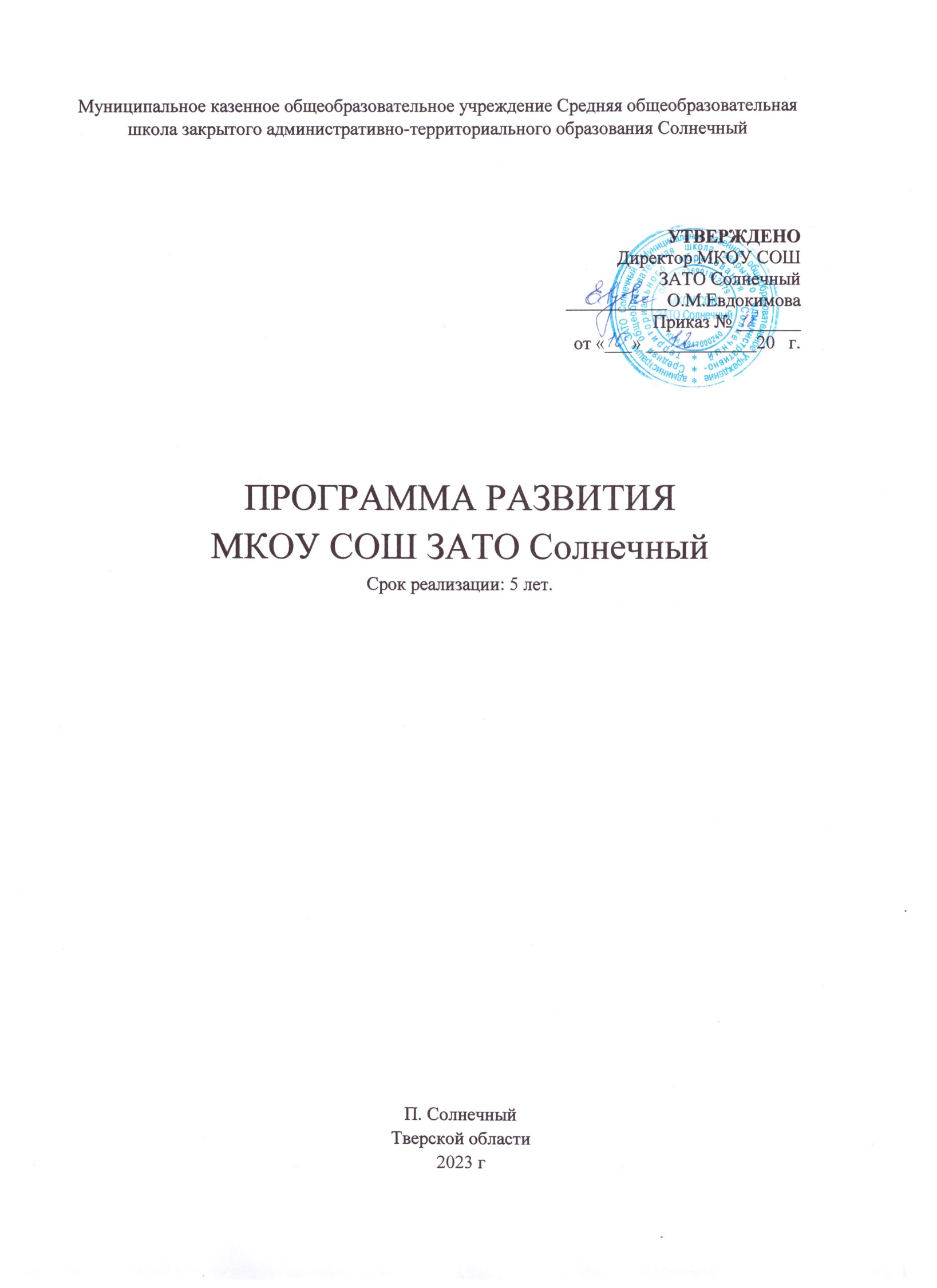 Паспорт Программы развитияИнформационная справка об ООПроблемно-ориентированный анализ текущего состояния и результатов самодиагностики.3.1. Результаты самодиагностики, установление уровня достижения результатов Проекта (баллы, уровень по каждому направлению и в целом). 3.2. Описание дефицитов по каждому магистральному направлению и ключевому условию.3.2.1. Описание возможных причин возникновения дефицитов, внутренних и внешних факторов влияния на развитие школы.3.2.2. Анализ текущего состояния и перспектив развития школы.Интерпретация результатов самодиагностики: Результаты проблемно ориентированного анализа: 4. Основные направления развития организации.4.1. Возможные действия, направленные на совершенствование деятельности по каждому магистральному направлению и ключевому условию.1. Эффективное применение ФООП, в том числе адаптированных.Разработка ООП школы на основе утвержденных ФОП и ФАОП, в том числе использование федеральных рабочих программ по мере их утверждения и корректировки Минпросвещения. Обеспечение соответствия материально-технической базы требованиям ФГОС и ФОП. Контроль реализации ООП в рамках ВСОКО.2. Внутренний мониторинг условий организации на соответствие аккредитационным показателям.Проводить периодическую внутреннюю проверку школы на соответствие аккредитационным показателям – в рамках ВСОКО. Если выявятся несоответствия, провести мероприятия по их устранению. Назначить ответственного за передачу сведений в информационную систему государственной аккредитации образовательной деятельности .3. Усиление информационной открытости и ведение официальной страницы в социальной сети в « Сферум».Назначение ответственного за ведение официальной страницы в социальной сети в Сферум. Утверждение локальных нормативных актов, в том числе плана контрольных мероприятий на год. Планирование обучения ответственного. Анализ ошибок ведения официальной страницы и разработка мер по улучшению ведения официальной страницы.4. Расширение спектра дополнительных образовательных услуг для детей и их родителей.Повысить эффективность системы дополнительного образования. Принять участие в реализации ведомственной целевой программы «Развитие дополнительного образования детей, выявление и поддержка лиц, проявивших выдающиеся способности» до 2025 года (распоряжение Минпросвещения от 21.06.2021 № Р-126).5. Участия в проекте Минпросвещения «Школьный театр».Определить, в каком формате организовать школьный театр. Разработать и утвердить образовательную программу, сопутствующие документы, в том числе скорректировать локальные нормативные акты школы (при необходимости). Организовать сотрудничество с организациями, оказывающими поддержку проекта, в том числе с работниками сельских и районных домов культуры.6. Цифровизация рабочих и образовательных процессов в организации.Реализация государственной политики в сфере цифровой трансформации образовательной организации и развития цифровой образовательной среды. Внедрение электронного документооборота.7. Совершенствование системы охраны труда. Внедрение новых мероприятий по улучшению условий и охраны труда.Актуализировать локальные нормативные акты школы в сфере охраны труда. Разработать, утвердить и планомерно осуществлять мероприятий по улучшению условий и охраны труда, в том числе:•	проводить специальную оценку условий труда, оценку уровней профессиональных рисков;•	механизировать работы при складировании и транспортировании продуктов, отходов, других тяжелых объектов;•	модернизировать оборудование и технологические процессы на рабочих местах с целью снижения содержания вредных веществ в воздухе рабочей зоны, механических колебаний и излучений;•	обустроить новые или реконструировать имеющиеся места отдыха, психологической разгрузки, обогрева работников, укрытий от солнечных лучей и атмосферных осадков при работах на открытом воздухе.8. Усиление антитеррористической защищенности организации.Провести оценку качества и достаточности организационных мероприятий, практической готовности и обеспечения объекта техническими средствами. Разработать комплексный план мероприятий по усилению антитеррористической безопасности, интегрировать его с антикризисным планом организации.9. Оптимизация работы с кадрами.Анализ должностей, на которые можно принять студентов среднего профессионального и высшего образования. Разработка мер по ускоренной адаптации студентов к работе. Поиск кандидатов на вакантные должности среди студентов. Разработка мер по повышению привлекательности работы в школе.10. Внедрение наставничества среди педагогических работников.Назначение куратора по наставничеству педагогов. Анализ работников и подбор пар наставник-наставляемый. Разработка дорожной карты и локальных нормативных актов по наставничеству. Ведение базы наставников и наставляемых. Контроль реализации программ наставничества.11. Работа по адаптации иностранных обучающихся.Пока в школе обучающиеся-иностранцы отсутствуют. Запланировать   при появлении категории детей быть готовыми реализовать мероприятия по адаптации детей-иностранцев в образовательной среде.12. Ведение инновационной деятельности.Анализ идей, которые образовательная организация готова представить в рамках инновационной деятельности. Создание рабочей группы по разработке инновационного проекта. Подача заявки и, после утверждения заявки, реализация инновационного проекта. Корректировка документации проекта в ходе его реализации.13. Организация профориентационной работы с обучающимися.4.2. Управленческие решения, направленные на устранение причин возникновения дефицитов.5. Ожидаемые результаты реализации Программы развития (повышение, сохранение уровня).1. Улучшение качества предоставляемых образовательных услуг через обновление структуры и содержания образовательного процесса с учетом внедрения инновационных подходов.2. Информатизация образовательного процесса и управления, делопроизводства.3. Расширение перечня образовательных возможностей, социально-образовательных партнерств.4. Создание эффективной профильной системы обучения, развитие проектной деятельности и профориентации обучающихся.5. Повышение эффективности системы по работе с одаренными и талантливыми детьми.6. Улучшение условий обучения детей с особыми потребностями – детей-мигрантов, длительно болеющих учеников и др.7. Повышение профессиональной компетентности педагогов, в том числе в области овладения инновационными образовательными и метапредметными технологиями за счет прохождения повышения квалификации и переподготовки работников, участия в региональных и федеральных профессиональных мероприятиях.
8. Создание системы профессионального образования, профориентационной работы школе, в т. ч. единой информационной среды, обеспечивающей доступ к информации о государственных образовательных учреждениях профессионального и высшего образования, образовательных программах, трудоустройстве выпускников.
9. Обеспечение школой свободного доступа граждан к информации, а также возможности повышения своей компетентности в вопросах развития и воспитания детей.10 Обеспечение системной работы Управляющего совета школы, реализующего государственно– общественный характер управления, участвующего в решении вопросов стратегического управления, финансово – хозяйственной деятельности образовательного учреждения.
11. Повышение лояльности к школе со стороны общественности, социальная привлекательность.
Создание уникального внутришкольного климата, формирование психологии строителей будущего.6. Механизмы реализации программы развития школы 1. Модернизация и цифровизация управленческих и образовательных процессов, документооборота. 2. Интеграция в образовательном процессе урочной, внеурочной и профориентационной деятельности. 3. Проведение опросов и анкетирований для оценки уровня удовлетворенности услугами школы, существующими в нем процессами. 4. Изучение влияния новых информационных и коммуникационных технологий и форм организации социальных отношений на психическое здоровье детей, на их интеллектуальные способности, эмоциональное развитие и формирование личности. 5. Организация стажировок и повышения квалификации педагогических работников, обмена опытом. 6. Обновление материально-технического оснащения школы. 7. Совершенствование системы мониторинга, статистики и оценки качества образования. 7.Мониторинговые показатели реализации программы развития Оценка социально-экономической эффективности реализации Программы Социальная эффективность реализации Программы определяется с помощью системы показателей и индикаторов, отражающих стратегические приоритеты развития страны, связанные со сферой образования. учреждения от насильственных действий Плановые мероприятия по гражданской обороне, антитеррористические мероприятия ( регулярная проверка объекта на антитеррористическую защищенность, мероприятия по отработке порядка действий при обнаружении взрывных устройств, появлении подозрительных лиц и т. д.) Усовершенствована учебно-материальная база школы - Обеспечение выполнения учащимися образовательного учреждения и его персоналом законодательных и иных нормативно-правовых актов, которые регламентируют формирование безопасных условий образовательного процессаСоциальные эффекты реализации Программы оцениваются по следующим направлениям: повышение качества общего образования - выравнивание возможностей учащихся в получении качественного образования; - повышение функциональной грамотности выпускников школы; улучшение социальной ориентации учащихся и достижение социального равенства в получении образования - профилирование школьного образования (100% учащихся 10-11классов, занимающихся по профильным программам); - расширение возможности получения дополнительного образования в соответствии с запросами учащихся и их родителей; обновление учебно-материальной базы - оборудование учебно-лабораторной, компьютерной и технологической базы, соответствующей современным требованиям и нормам; расширение социального партнерства и использование следующих принципов в управлении образование - развитие общественно-гражданских форм управления в системе общего образования (Совет родителей, Управляющий совет). Каждый из ожидаемых конечных результатов реализации Программы имеет свои конкретные мониторинговые показатели. Индикаторы для оценки показателей уровня достижений учащихся в образовательном процессе 1. Успеваемость (%). 2. Процент учащихся на «4» и «5». 3. Доля учащихся, участвующих в предметных олимпиадах. 4. Средний балл результатов итоговой аттестации в форме ЕГЭ по предметам. 5. Количество учащихся вовлечѐнных в исследовательскую и проектную деятельность. 6. Количество учащихся, ставших победителями олимпиад, игр, соревнований, конкурсов различного уровня. 7. Доля учащихся, участвующих в программах дополнительного образования в школе и вне еѐ. 8. Процент учащихся, участвующих в органах ученического самоуправления на уровне класса, школы. 9. Процент учащихся, участвующих в социальных акциях. 10. Процент учащихся, участвующих в спортивных соревнованиях на уровне школы, района, города. 11. Количество учащихся, выбывших из школы и прибывших в школу за определѐнный период. 12. Доля учащихся 11-х классов, заканчивающих школу с золотой или серебряной медалью. Индикаторы для оценки показателей уровня мастерства учителей 1. Успеваемость и уровень знаний учащихся (в %). 2. Доля уроков, на которых используются творческие, исследовательские или проектные задания. 3. Доля уроков с использованием инновационных педагогических технологий, в том числе ИКТ. 4. Доля уроков с использованием нестандартных форм организации учебного процесса (в % от общего количества уроков). 5. Рейтинг учителей по результатам опросов учащихся, родителей, коллег. 6. Процент учителей, имеющих соответствующую квалификационную категорию. 7. Количество учителей, имеющих отраслевые и правительственные награды. 8. Процент учителей в возрасте до 35 лет. 9. Процент учителей-мужчин.10. Процент «текучести» педагогических кадров. 11. Количество учителей, принимавших участие в открытых уроках, мастер-классах, семинарах, конференциях, конкурсах различного уровня. 12. Количество учителей, имеющих публикации. 13. Процент учителей, оказывающих дополнительные образовательные услуги. 14. Процент учителей, подготовивших победителей олимпиад и выпускников-медалистов. Индикаторы для оценки показателей качества условий организации образовательного процесса 1. Количество учащихся школы, на долю которых выпадает 1 компьютер в образовательном процессе. 2. Количество интерактивных досок, используемых в учебных кабинетах. 3. Количество мультимедийных установок, используемых в учебных кабинетах. 4. Процент учебных кабинетов, отвечающих современным требованиям к организации процесса обучения. 5. Степень готовности спортивных помещений, сооружений и спортивного оборудования. 6. Уровень медицинского обслуживания учащихся и учителей. 7. Процент охвата учащихся и учителей горячим питанием в столовой. 8. Процент использования материалов медиатеки и программного обеспечения в образовательном процессе. Индикаторы для оценки показателей качества управления системой образования в ОУ 1. Степень координации положений Программы развития с мероприятиями годовых планов работы школы. 2. Степень координации Программы развития с темами методических объединений и учителей.3. Степень соответствия тематики педагогических советов, заседаний научнометодического совета, методических объединений Программе развития. 4. Степень системности и сравнимости мониторинга промежуточных учебных результатов. 5. Процент участия учителей в дополнительных образовательных программах. 6. Процент охвата основных видов деятельности школы качественным планированием. 7. Степень соответствия документации школы нормативным требованиям. Индикаторы для оценки показателей общественного рейтинга ОУ1. Количество жалоб родителей за определѐнный период. 2. Количество травм учащихся и учителей за определѐнный период. 3. Процент родителей, не имеющих претензий к образовательной деятельности школы 4. Перечень учреждений, сотрудничающих со школой. 5. Количество материалов в средствах массовой информации различного уровня, касающихся работы школы. 6. Процент посещаемости родительских собраний в классах. 8. Количество посетителей электронного сайта школы, пользователей электронного дневника. Оценка результатов программы Оценка результатов реализации программы будет осуществляться с помощью различных методов: - экспертная оценка результатов деятельности (внутренними и внешними экспертами); - социологические опросы учащихся, педагогов и родителей; - методы психодиагностики; - анализ результатов ГИА: ОГЭ, единого государственного экзамена, ГВЭ, олимпиад, конкурсов.7. Критерии и показатели оценки реализации Программы развития.ЗаключениеНастоящая Программа определяет состояние и развитие школы.Программа направлена, прежде всего, на поддержку и развитие имиджа школы, удовлетворяющегопотребность учащихся и родителей в доступном и качественном образовании.Администрация, педагогический коллектив школы считают, что образование должнобыть ориентировано на развитие индивидуального потенциала каждого школьника,признание его личности как высшей ценности. Придавая первостепенное значение вобразовании развитию личности школьника, администрация школы обращает внимание нато, что членам современного общества должны быть присущи уважение к закону, правамдругих людей, понимание прав и обязанностей гражданина. Личностно-ориентированныйподход к образованию предполагает развитие школьника, для которого участие в делахгражданского общества не столько извне навязанная обязанность, сколько результатвнутреннего побуждения и осмысленного выбора.Для сегодняшних выпускников огромное значение имеет правильность выбора врешении тех или иных жизненных ситуаций. Поэтому очень важным в образованиисегодня является передача ученикам системы ценностей, развитие умений критически итворчески мыслить, эффективно общаться, успешно действовать в различных ситуациях,управлять здоровьем и жизнью. Обучение «умению учиться» становиться таким жеважным делом, как и обучение образовательным дисциплинам как таковым.8. Дорожная карта реализации Программы развития. НаименованиеСодержаниеПолное наименование ООМуниципальное казенное общеобразовательное учреждение Средняя общеобразовательная школа закрытого административно-территориального образования СолнечныйДокументы, послужившие основанием для разработки Программы развития1.	Федеральный закон от 29.12.2012 № 273-ФЗ «Об образовании в Российской Федерации».2.	Федеральный закон от 24.09.2022 № 371-ФЗ «О внесении изменений в Федеральный закон "Об образовании в Российской Федерации" и статью 1 Федерального закона "Об обязательных требованиях в Российской Федерации"».3.	Федеральный проект «Цифровая образовательная среда» (п. 4.4 паспорта Национального проекта «Образование», утв. президиумом Совета при Президенте РФ по стратегическому развитию и национальным проектам, протокол от 24.12.2018 № 16).4.	Федеральные проекты «Современная школа», «Успех каждого ребенка», «Учитель будущего», «Школа Минпросвещения России».5.	Стратегия развития информационного общества в Российской Федерации на 2017–2030 годы, утвержденная указом Президента от 09.05.2017 № 203.6.	Концепция общенациональной системы выявления и развития молодых талантов, утвержденная Президентом 03.04.2012 № Пр-827.7.	Основы государственной молодежной политики до 2025 года, утвержденные распоряжением Правительства от 29.11.2014 № 2403-р.8.	Распоряжение Минпросвещения от 21.06.2021 № Р-126 «Об утверждении ведомственной целевой программы "Развитие дополнительного образования детей, выявление и поддержка лиц, проявивших выдающиеся способности"».9.	Концепция развития дополнительного образования детей до 2030 года, утвержденная распоряжением Правительства от 31.03.2022 № 678-р.10.	Распоряжение Правительства от 24.06.2022 № 1688-р «О Концепции подготовки педагогических кадров для системы образования на период до 2030 года».11.	Распоряжение Правительства от 28.04.2023 № 1105-р «О концепции информационной безопасности детей в Российской Федерации».12.	Стратегия развития воспитания в РФ на период до 2025 года, утвержденная распоряжением Правительства от 29.05.2015 № 996-р.13.	Приказ Минпросвещения от 31.05.2021 № 286 «Об утверждении федерального государственного образовательного стандарта начального общего образования» (ФГОС-2021).14.	Приказ Минпросвещения от 31.05.2021 № 287 «Об утверждении федерального государственного образовательного стандарта основного общего образования» (ФГОС-2021).15.	Приказ Минобрнауки от 06.10.2009 № 373 «Об утверждении и введении в действие федерального государственного образовательного стандарта начального общего образования».16.	Приказ Минобрнауки от 17.12.2010 № 1897 «Об утверждении федерального государственного образовательного стандарта основного общего образования».17.	Приказ Минобрнауки от 17.05.2012 № 413 «Об утверждении федерального государственного образовательного стандарта среднего общего образования».18.	Приказ Минпросвещения от 18.05.2023 № 372 «Об утверждении федеральной образовательной программы начального общего образования».19.	Приказ Минпросвещения от 18.05.2023 № 370 «Об утверждении федеральной образовательной программы основного общего образования».20.	Приказ Минпросвещения от 18.05.2023 № 371 «Об утверждении федеральной образовательной программы среднего общего образования».21.	Приказ Минпросвещения от 23.03.2020 № 117 «Об утверждении Порядка осуществления деятельности школьных спортивных клубов (в том числе в виде общественных объединений), не являющихся юридическими лицами».22.	Приказ Минпросвещения от 27.07.2022 № 629 «Об утверждении Порядка организации и осуществления образовательной деятельности по дополнительным общеобразовательным программам».23.	Письмо Минпросвещения от 11.05.2021 № СК-123/07.24.	Письмо Минпросвещения от 29.12.2022 № АЗ-1832/04.25.	Письмо Минпросвещения от 10.11.2021 № ТВ-1983/04.26.	Письмо Минпросвещения от 12.09.2022 № 07-6179.27.	Письмо Минпросвещения от 31.01.2023 № АБ-355/06.28.	Письмо Минпросвещения от 01.06.2023 № АБ-2324/0529.	Письмо Минпросвещения от 30.03.2021 № ВБ-511/08.30.	Протокол Минпросвещения от 27.12.2021 № СК-31/06пр «О создании и развитии школьных театров в субъектах Российской Федерации».Цель Повышение эффективности образовательного процесса гимназии, создание условий и возможностей для самореализации и раскрытия таланта каждого обучающегося в интересах формирования конкурентоспособной, социально ответственной, гармонично развитой, творческой личности выпускника гимназии на основе духовно-нравственных ценностейнародов Российской Федерации, исторических и национально-культурных традиций.Комплексные задачи Программы развития 1. Повышение результативности образовательного процесса на основе модернизации содержания образовательных программ (в первую очередь по естественным наукам, информатике и технологиям), внедрения системы многоаспектной оценки качестваобразования по конечным результатам, на основе образа «идеальной школы».2.	Развитие детской одаренности, метапредметных, исследовательских и коммуникативных компетентностей обучающихся, включая развитие навыков XXI века и новой грамотности, внедрение в образовательный процесс различных моделей обучения на основе индивидуальных учебных планов и дистанционных образовательных технологий.3.	Создание психолого-педагогической и пространственной среды, обеспечивающей благоприятные, психологически комфортные, педагогически и социально оправданные условия обучения и повышающей удовлетворенность потребителей образовательными услугами гимназии.4.	Расширение использования педагогами современных образовательных технологий и воспитательных практик, направленных на повышение самостоятельности и мотивации, обучающихся в системе основного и дополнительного образования, в том числе на основе сетевых форм обучения с участием вузов и колледжей.5.	Модернизация материально-технологической базы образовательного процесса, создание современной цифровой инфраструктуры, безопасной цифровой образовательной среды, которая позволит создать профили «цифровых компетенций» для учеников и педагогов.6.	Оптимизация системы работы с персоналом для повышения результативности педагогической деятельности и внедрения профессионального стандарта педагога, переход на эффективный контракт.7.	Расширение представления опыта работы МКОУ СОШ ЗАТО Солнечный педагогической общественности. Планируемые результаты реализации Программы развития- обеспечение 100% учащихся доступностью качественного образования в соответствии стребованиями федерального государственного образовательного стандарта;- качество образования учащихся достигает 70 %;- качественные показатели результатов ГИА не ниже показателей по региону;- повышение доли учащихся, участвующих в предметных олимпиадах, конкурсах исоревнованиях различного уровня (не менее 70% учащихся);-	доля победителей, призёров, лауреатов, дипломантов конкурсных мероприятий различного уровня – не менее 10% от числа учащихся, участвующих в предметных олимпиадах, конкурсах и соревнованиях различного уровня;-	развитие системы внеурочной деятельности и дополнительного образования как условия развития талантливых детей, ежегодное расширение (обновление) перечня образовательных услуг и увеличение количества занятых учащихся (охват 100%учащихся);Сведения о разработчикахЕвдокимова О.М.-директор МКОУ СОШ ЗАТО Солнечный,Некрасова Светлана Викторовна- зам. директора по УВР, Наследникова Анна Алексеевна-зам. директора по УВРПериод реализацииПрограмма реализуется в период с 2023 по 2027 год.До 2027 г.: достижение заявленных целевых показателей и индикаторов Программы.Срок реализации: 5 лет.Этапы реализации Программы развитияПодготовительный этап:2023-2024 г: модернизация образовательной среды МКОУ СОШ ЗАТО Солнечный, повышение качества образования;Этап реализации:2025-2026 годы: достижение заявленных целевых показателей и индикаторов Проекта.Обобщающий этап:2027 год: максимальное соответствие плановым показателям Проекта до«полного» уровня проекта «Школы Минпросвещения России», при условии наличияреальной финансовой возможности изменений материально-технической базы, выполнения всех имеющихся предписаний.I этап – подготовительный 2023-2024 гРазработка документов, направленных на методическое, кадровое и информационное развитие образовательной организации, проведение промежуточного мониторинга реализации программы.Подготовка локальных актов ОО .Информирование родительской общественности об изменениях в образовательной деятельности школы на родительских собраниях, размещение материалов на сайте школы.II этап – реализация 2025-2026 гПрограмма реализуется через проекты, то есть комплекс организационных, экономических и правовых мероприятий, необходимых для достижения цели и решения задач Программы, с определенными показателями и контрольными точкамиIII этап – обобщающий 2027 г.итоговый мониторинг реализации мероприятий программы, анализ динамики результатов, выявление проблем и путей их решения, определение перспектив дальнейшего развития. Подведение итогов и постановка новых стратегических задач развитияПорядок финансирования Программы развитияБюджетные средстваКонтроль реализацииОбщий контроль исполнения Программы развития школы осуществляет директор Евдокимова О.М. и педагогический совет. Текущий контроль и координацию работы школы по программе осуществляет зам. директора по УВР Некрасова С.В. , по проектам - ответственные исполнители. Результаты контроля представляются ежегодно общественности через публикации в газете «Городомля на Селигере» и на сайте школы.НаименованиеСодержаниеОсновные сведения об ООМуниципальное казенное общеобразовательное учреждение Средняя общеобразовательная школа закрытого административно-территориального образования СолнечныйМКОУ СОШ ЗАТО СолнечныйДата создания:1947 годИНН 6947000240Учредитель: Администрация закрытого административно-территориального образования Солнечный.Лицензия: № 93 от 24.12.2020 года, приложение №1 к лицензии №93 от 24.12.2020 г.Юридический адрес: Тверская область, п. Солнечный. д. 51Фактический адрес: Тверская область, п. Солнечный. д. 51E-mail:  skoolzato@mail.ruАдрес сайта: zatosoln_school.ruСведения 
об обучающихся Численность обучающихся по реализуемым образовательным программам:Начальное общее образование: 69 человекОсновное общее образование: 92 человека	Среднее общее образование: 15 человекОбучающиеся с ОВЗ-8 человекКраткая характеристика организационно-педагогических условийВ школе нет структурных подразделений.Основным видом деятельности школы является реализация общеобразовательных программ начального общего, основного общего и среднего общего образования. Также школа реализует образовательные программы дополнительного   образования детей.Реализуемые образовательные программы:Основная общая программа начального общего образования;Основная общая программа основного общего образования;Основная общая программа среднего общего образования;Адаптированная основная образовательная программа основного общего образования обучающихся с задержкой психического развитияАдаптированная основная образовательная программа основного общего образования обучающихся с лёгкой умственной отсталостью (УО1)Адаптированная основная образовательная программа начального общего образования обучающихся с лёгкой умственной отсталостью (УО1)Школа  реализует ФГОС на всех уровнях общего образования, с   использованием   электронного   обучения   и   дистанционных   образовательныхтехнологий, с использованием ЭОР или ЦОР.Обеспечена занятость учащихся по интересам во второй половине  в рамках дополнительного образования и курсов внеурочной деятельности. В 2023-2024 году дополнительное образование представлено 3 кружками: театральная студия «Орешек», кружок по краеведению «Малая родина», «Робототехника».Курсы внеурочной деятельности: -спортивно-оздоровительное направление: прикладно-ориентированная физическая культура(1-4 кл.), школьный спортивный клуб «Солнечный»-духовно-нравственное направление:Разговоры о важном(1-11 кл.), Россия –мои горизонты» (6-11 кл.), Россия-моя история»(10-11 кл.)-общеинтеллектуальное направление: Основы финансовой грамотности (1-11 кл.), Становлюсь грамотным читателем (1-2 кл.), ЮИД (3-4 кл.), туристско-спортивное ориентирование (7-8 кл.), Начальная военная подготовка (10-11 кл.)-общекультурное направление: волонтёрский отряд (10-11 кл.), Проектная мастерская  (7-8 кл.)-социальное направление: удовлетворение социальных интересов и потребностей обучающихся (поддержка РДШ, Юнармии, проекта «Россия-страна возможностей», «Орлята России».Органы управления, действующие в школе:Сведения о режиме деятельностиУчебные занятия проводятся в одну смену. Режим работы школы: пятидневная учебная неделя.Материально-техническое обеспечение школы позволяет реализовывать в полной мере образовательные программы.Для функционирования школы, в том числе организации образовательного процесса имеются:	учебные кабинеты – 15	компьютерный класс-1	мастерская -1	столовая на 80 посадочных мест;	кабинет логопеда-1	учительская-1кабинет «Точки Роста»-1центр детских инициатив-1 музей-101.10.2021 года на базе МКОУ СОШ ЗАТО Солнечный создан Центр образова ния естественно-научной и технологической направленностей «Точка роста» в рамках  федерального проекта «Современная школа» национального проекта «Образование». Он призван обеспечить повышение охвата обучающихся программами основного общего и дополнительного образования естественно-научной и технологической направленностей с использованием современного оборудования.Центр выполняет функцию общественного пространства для развития общекультурных компетенций, цифровой грамотности, проектной деятельности, творческой и социальной самореализации детей, педагогов, родительской общественности.Сведения о работниках ОООбщее количество работников: 29 ч.Количество педагогических работников-20 ч.Количество учителей -18 человекВсе педагогические работники имеют высшее  образование.Из них:Имеют высшую категорию – 1 (5,5%)Имеют первую категорию – 8 (57,8%)Молодые специалисты – 1 ч.Звание почетный работник сферы образования РФ-2	(11,1 %)	Почетная грамота Министерства образования РФ-4 (	22,2%	)	Почетная грамота губернатора Тверской обл.	5	(27,8%)	Благодарность губернатора Тверской обл.	1        (5,5 %)		Почетная грамота Министерства обр-я Тв. обл.		1	(5,5%)Благодарность Министерства обр-я Тв. обл.		1	(5,5%)Почетная грамота Главы ЗАТО Солнечный	10	(55,6%)Благодарность Главы ЗАТО Солнечный     	5          (27,8%)Прошли курсы ПК	                                               18	(100%)Курсы профессиональной переподготовки	2          (11,1%)Краткая характеристика окружающего социума, наличие социальных партнеровМКОУ СОШ ЗАТО Солнечный подписаны договоры:-о сетевой форме реализации образовательных программ внеурочной деятельности и общекультурной направленности на 2023-2024 учебный год с МКОУ ДО ДШИ ЗАТО Солнечный от  26.08.2023 г. МКОУ ДО ДШИ ЗАТО Солнечный частично реализует программы общекультурной направленности в части музыкального и художественного образования школьников, предоставляет ресурсы, необходимые для реализации образовательных программ внеурочной деятельности.-о сетевой форме реализации  образовательных программ внеурочной деятельности и спортивной направленности на 2023-2024 уч.год с МКОУ ДО ДЮСШ ЗАТО Солнечный  от 26 августа 2023 г. МКОУ ДО ДЮСШ ЗАТО Солнечный частично реализует программы спортивной направленности образования школьников, предоставляет ресурсы, необходимые для реализации образовательных программ внеурочной деятельности.-о сетевой форме реализации  образовательных программ внеурочной деятельности и спортивной направленности на 2023-2024 уч.год с МКУ ДК  ЗАТО Солнечный  от 26 августа 2023 г. МКУ ДК ЗАТО Солнечный частично реализует программы общекультурной  направленности образования школьников, предоставляет ресурсы, необходимые для реализации образовательных программ внеурочной деятельности.Краткое описание достижений ОО за предыдущие 3 годаКоличество призеров и победителей муниципального тура Всероссийской олимпиады школьников: 2020-2021 уч. год – 28  призовых мест,  2021 – 2022 уч. год – 27 призовых мест (9 победителей, 18 призёров),2022-2023уч.год-(2 победителя, 5 призеров)2021-2022 уч.годРегиональная олимпиада по химии «Химоня»-2 местоОбластной заочный экологический конкурс «Сохраним природу Верхневолжья-2022».-1 местоРезультаты ЕГЭ, медалисты.Медалисты:2021-2022 – 2 медалиста (золото)2022-2023 -1 медалист (золото)№Показатель оцениванияЗначение оцениванияБалльная оценкаМагистральное направление, ключевое условиеКритерийДефицитыУправленческие действия/решения1Реализация учебно-исследовательской и проектной деятельности(критический показатель)Обучающиеся участвуют в реализации проектной и/или исследовательской деятельности1Магистральное направление «Знание»Образовательный процесс2Реализация учебных планов одного или нескольких профилей обучения и (или) индивидуальных учебных планов (критический показатель)Реализация 1 профиля или 1 индивидуального учебного плана 1Магистральное направление «Знание»Образовательный процессОтсутствие квалифицированных педагогов, которые могут обеспечивать реализацию программ учебных предметов на профильном, углубленном уровне. Организация сетевого партнерства с вузами по реализации образовательных программ: предметов, курсов, практик, проектов (университетские преподаватели ведут профильные занятия).    Использование сетевых форм реализации образовательной деятельности, привлечение специалистов/педагогических работников из других образовательных организаций для организации профильного обучения, обучения по индивидуальным учебным планам.Использование модульного принципа осовения образовательных программ (одна программа реализуется несколькими педагогами, обладающими большими компетенциями по определенному направлению).  Мотивация педагогов к повышению уровня профессиональных компетенций  в ходе реализации ИОМ.Обеспечение участия педагогов в профессиональных конкурсах и олимпиадах.2Реализация учебных планов одного или нескольких профилей обучения и (или) индивидуальных учебных планов (критический показатель)Реализация 1 профиля или 1 индивидуального учебного плана 1Магистральное направление «Знание»Образовательный процессНизкий уровень профессиональных компетенций педагогических работников в организации профильного обучения в ОО, составлении индивидуальных учебных планов и обучении по индивидуальным учебным планам.Организация адресной организационно-методической помощи педагогам в составлении и реализации учебных планов профилей обучения и (или) индивидуальных учебных планов, ИОМов.Использование методологий менторства и наставничества для персонифицированной помощи педагогическим работникам в составлении и реализации учебных планов профилей обучения и (или) индивидуальных учебных планов, ИОМов.Повышение мотивации учителя, актуализация мер морального и материального стимулирования.2Реализация учебных планов одного или нескольких профилей обучения и (или) индивидуальных учебных планов (критический показатель)Реализация 1 профиля или 1 индивидуального учебного плана 1Магистральное направление «Знание»Образовательный процессНедостаточная работа по подготовке обучающихся к выбору профиля обучения.  Назначение педагога-куратора для индивидуального сопровождения обучающегося: консультирования по выбору предметов ГИА, по определнию профиля, личного образовательного маршрута и т. д.Организация психолого-педагогической диагностики по выявлению индивидуальных способностей и особенностей развития.Организация индивидуальной работы с родителями по принятию идей персонализации образовательной деятельности.2Реализация учебных планов одного или нескольких профилей обучения и (или) индивидуальных учебных планов (критический показатель)Реализация 1 профиля или 1 индивидуального учебного плана 1Магистральное направление «Знание»Образовательный процессНедостаточная материально-техническая база, нет оборудования для экспериментов, лабораторных работ и опытов.Организация сетевого взаимодействие с ОО, учреждениями дополнительного допобразования, вузами, технопарками, и т. д. по использованию материально-технической базы. Организация создания муниципального «ресурсного центра», в котором дети изучают углубленные курсы, а предметы на базовом уровне проходят в школах «у дома».Привлечение дополнительных источников финансирования, в том числе внебюджетных источников финансирования, участие в грантовых конкурсах.2Реализация учебных планов одного или нескольких профилей обучения и (или) индивидуальных учебных планов (критический показатель)Реализация 1 профиля или 1 индивидуального учебного плана 1Магистральное направление «Знание»Образовательный процессНедостаточное качество управления формированием и функционированием системы методического и организационно-педагогического обеспечения профильного обучения, дифференциации и индивидуализации обучения.Актуализация требований ЛНА (Положение об организации профильного обучения, индивидуальных учебных планах, ИОМ педагогических работников).Проведение самообследования ресурсных условий (материально-технических, кадровых, информационных и др.) для реализации профильного обучения в образовательной организации.Обеспечение административного контроля организации профильного обучения.Осуществление экспертизы учебных планов профилей и индивидуальных учебных планов на предмет их соответствия требованиям ФГОС общего образования.Проведение диагностики способностей, образовательных и профессиональных потребностей обучающихся в профильном обучении.Организация обучения педагогов по составлению индивидуальных учебных планов, ИОМов.Организация обучения педагогов на курсах повышения квалификации по преподаванию предметов на профильном уровне.Использование автоматизированных систем по организационно-управленческихм вопросам (учет персональной нагрузки обучающихся и педагогов, контроль прохождения ИОМ, составление и корректировка расписания).2Реализация учебных планов одного или нескольких профилей обучения и (или) индивидуальных учебных планов (критический показатель)Реализация 1 профиля или 1 индивидуального учебного плана 1Магистральное направление «Знание»Образовательный процессНедостаточная работа по формированию интереса и мотивации обучающихся к профильному обучению. Проведение разъяснительной работы с обучающимися и родителями (законными представителями) о важности профильного обучения обучающихся в профессиональном самоопределении.Обеспечение профориентационных мер (посещение производственных предприятий, организаций социальной сферы, организаций высшего и среднего профессионального образования), использование различных форматов, технологий обучения.2Реализация учебных планов одного или нескольких профилей обучения и (или) индивидуальных учебных планов (критический показатель)Реализация 1 профиля или 1 индивидуального учебного плана 1Магистральное направление «Знание»Образовательный процессОтсутствие диагностики запросов на профильное обучение.Организация психолого-педагогической диагностики по выявлению индивидуальных запросов на профильное обучение.  2Реализация учебных планов одного или нескольких профилей обучения и (или) индивидуальных учебных планов (критический показатель)Реализация 1 профиля или 1 индивидуального учебного плана 1Магистральное направление «Знание»Образовательный процессНе обеспечивается реализация требований ФГОС общего образования к организации профильного обучения, в том числе в форме ИУП.  Обеспечение  профессиональной ориентации и   предоставление возможности каждому обучающемуся проявить свои интеллектуальные и творческие способности при изучении  учебных предметов, которые необходимы для продолжения получения образования и дальнейшей трудовой деятельности в областях, определенных Стратегией научно-технологического развития.  Включение в основную образовательную программу учебных планов различных профилей обучения в соответствии с требованиями ФГОС.   Предоставление бучающимся в соответствии с требованиями ФГОС СОО возможность формирования индивидуальных учебных планов, включающих обязательные учебные предметы, изучаемые на уровне среднего общего образования (на базовом или углубленном уровне), дополнительные учебные предметы, курсы по выбору обучающихся. Обеспечение требования ФГОС СОО к реализации учебных планов одного или нескольких профилей обучения (естественно-научный, гуманитарный, социально-экономический, технологический, универсальный).Обеспечение формирования индивидуальной траектории развития обучающегося (содержание учебных предметов, курсов, модулей, темп и формы образования), реализация ИУП.Обеспечение возможности индивидуального развития обучающихся посредством реализации индивидуальных учебных планов с учетом получения предпрофессиональных знаний и представлений, направленных на осуществление осознанного выбора образовательной программы следующего уровня образования и (или) направленности.Обеспечение кадровых,  материально-технических и финансовых ресурсов для реализации ИУП.Обеспечение изучения  интеллектуальных (академическхе) способностей и возможностей, познавательных интересов и потребностей обучающихся, которые могут служить основанием для разработки ИУП. Обеспечение вариативности содержания образовательных программ, соответствующих образовательным потребностям и интересам обучающихся.3Реализация федеральных рабочих программ по учебным предметам (1‒11 классы) (критический показатель) (с 1 сентября 2023 года)100% учителей используют программы учебных предметов, содержание и планируемые результаты которых не ниже соответствующих содержания и планируемых результатов федеральных рабочих программ учебных предметов1Магистральное направление «Знание»Образовательный процесс4Обеспеченность учебниками и учебными пособиямиОбеспечено учебниками и учебными пособиями в полном объеме2Магистральное направление «Знание»Образовательный процесс5Применение электронных образовательных ресурсов (ЭОР) из федерального перечняПредусмотрено1Магистральное направление «Знание»Образовательный процесс6Углубленное изучение отдельных предметовНе реализуется углубленное изучение отдельных предметов0Магистральное направление «Знание»Образовательный процессНедостаточная работа по формированию интереса и мотивации обучающихся к углубленному изучению отдельных предметов.  Организация психолого-педагогической диагностики по выявлению образовательных  интересов и потребностей, способностей и талантов обучающихся.   Организация индивидуальной работы с родителями обучающихся по изучению образовательных запросов и ожиданий. Проведение разъяснительной работы (индивидуальной, групповой) с обучающимися, родителями (законными представителями) о важности углубленного изучения предметов для развития способностей и профессионального самоопределения. Проведение разъяснительной работы с обучающимися, их родителями (законными представителями) о необходимости углубленного изучения отдельных предметов для интеллектуального развития, подготовки к продолжению обучения образовательных организациях высшего и среднего профессионального образования.6Углубленное изучение отдельных предметовНе реализуется углубленное изучение отдельных предметов0Магистральное направление «Знание»Образовательный процессНесовершенная система финансирования ИУП.Усовершенствование системы контроля за использованием финансовых ресурсов,   обеспечивающих  реализацию ООП, в том числе углубленное изучение отдельных предметов в рамках ИУП.6Углубленное изучение отдельных предметовНе реализуется углубленное изучение отдельных предметов0Магистральное направление «Знание»Образовательный процессНе используются возможности реализации образовательной программы в сетевой форме. Создание условий для реализации ООП в сетевой форме: выявление дефицитов, заключение сетевых договоров, мониторинг. Создание муниципального «ресурсного центра», в котором дети изучают углубленные курсы, а предметы на базовом уровне проходят в школах «у дома».6Углубленное изучение отдельных предметовНе реализуется углубленное изучение отдельных предметов0Магистральное направление «Знание»Образовательный процессОтсутствие системы изучение интересов и запросов обучающихся и их родителей (законных представителей).Организация психолого-педагогической диагностики по выявлению образовательных  интересов и потребностей, способностей и талантов обучающихся.  Организация индивидуальной работы с родителями обучающихся по изучению запросов и ожиданий.Назначение педагога-куратора для индивидуального сопровождения обучающегося: консультирования по выбору предметов ГИА, по определнию профиля, личного образовательного маршрута и т. д.Индивидуальная работа с родителями детей по принятию идей персонализации в образовательной деятельности.6Углубленное изучение отдельных предметовНе реализуется углубленное изучение отдельных предметов0Магистральное направление «Знание»Образовательный процессОтсутствие системы формирования запроса.Автоматизизация системы формирования и обработки образовательных запросов. 6Углубленное изучение отдельных предметовНе реализуется углубленное изучение отдельных предметов0Магистральное направление «Знание»Образовательный процессОтсутствие практики взаимозачета результатов, полученных в иных организациях.Принятие локально-нормативных актов по взаимозачету образовательных результатов.6Углубленное изучение отдельных предметовНе реализуется углубленное изучение отдельных предметов0Магистральное направление «Знание»Образовательный процессНедостаточная работа по обеспечению требований ФГОС по реализации углубленного изучения отдельных предметов.Проведение самообследования ресурсных (материально-технических, информационных) условий для организации углубленного изучения отдельных предметов.   Осуществление анализа содержания образовательных программ, программ учебных предметов.Проведение диагностических исследований по   выявлению способностей, одаренности, образовательных потребностей обучающихся. 6Углубленное изучение отдельных предметовНе реализуется углубленное изучение отдельных предметов0Магистральное направление «Знание»Образовательный процессНизкий уровень профессиональной предметно-методической компетентности педагогических работников в осуществлении углубленного изучения отдельных предметов.Организация адресной методической помощи педагогам в организации углубленного изучения отдельных предметов.    Использование методологий менторства и наставничества для персонифицированной помощи педагогическим работникам в организации углубленного изучения отдельных предметов.Обеспечение прохождения курсов повышения квалификации по вопросам методики преподавания предмета на углубленном уровне. Повышение мотивации учителя к преподаванию предмета на углубленном уровне, актуализация мер морального и материального стимулирования.6Углубленное изучение отдельных предметовНе реализуется углубленное изучение отдельных предметов0Магистральное направление «Знание»Образовательный процессОтсутствие педагогических работников, способных обеспечить углубленное изучение отдельных предметов.Использование сетевых форм реализации образовательных программ изучения отдельных предметов.   Привлечение специалистов/педагогических работников из других образовательных организаций для углубленного изучения отдельных предметов.Развитие партнерства с вузами, привлечение университетских преподавателей для реализации углубленного изучения отдельных учебных предметов. Создение муниципального «ресурсного центра», в котором обеспечивается изучение отдельных предметов на углубленном уровне.7Реализация и соблюдение требований локального акта, регламентирующего формы, порядок, периодичность текущего контроля успеваемости и промежуточной аттестации обучающихся (критический показатель)100% учителей и членов управленческой команды школы соблюдают требования локального акта, регламентирующего формы, порядок, периодичность текущего контроля успеваемости и промежуточной аттестации обучающихся1Магистральное направление «Знание»Функционирование объективной внутренней системы оценки качества образования8Реализация и соблюдение требований локального акта, регламентирующего внутреннюю систему оценки качества образования (критический показатель)100% учителей и членов управленческой команды школы соблюдают требования локального акта, регламентирующего формы, порядок, периодичность текущего контроля успеваемости и промежуточной аттестации обучающихся1Магистральное направление «Знание»Функционирование объективной внутренней системы оценки качества образования9Планирование оценочных процедур с учетом графиков проведения федеральных и региональных (при наличии) оценочных процедур (сводный график оценочных процедур размещен на официальном сайте школы)Да1Магистральное направление «Знание»Функционирование объективной внутренней системы оценки качества образования10Отсутствие выпускников 11 класса, получивших медаль За особые успехи в учении, которые набрали по одному из предметов ПО ВЫБОРУ на ЕГЭ менее 70 баллов (при реализации среднего общего образования)Наличие выпускников 11 класса, получивших медаль «За особые успехи в учении», которые набрали по одному из предметов ЕГЭ менее 70 баллов0Магистральное направление «Знание»Функционирование объективной внутренней системы оценки качества образованияНеобъективность текущего и итогового оценивания. Повышение методической грамотности педработников по соблюдению принципов объективного оценивания.    Контроль качества  используемых  при проведении контрольных и проверочных работ измерительных материалов, обеспечение включения в измерительные материалы заданий в формате ЕГЭ, проферяющих знания и умения, предусмотренные кодификаторами проверяемых требований к результатам освоения основной образовательной программы среднего общего образования и элементов содержания для проведения единого государственного экзамена (ФИПИ). Контроль соблюдения требований локальных актов, регламентирующих формы, порядок и периодичность текущего контроля успеваемости и промежуточной аттестацию обучающихся.Обеспечение проведения процедур внешней независимой оценки качества подготовки   обучающихся.Обеспечение использования технологии проведения оценочных процедур в формате независимой диагностики (конфиденциальность измерительных материалов, проведение оценочной процедуры учителем, не работающим в классе, присутствие независимого наблюдателя при проведении оценочной процедуры, организация проверки работ независимым экспертом или "перекрестной" проверки).  Развитие культуры академической честности обучающихся и педагогических работников.10Отсутствие выпускников 11 класса, получивших медаль За особые успехи в учении, которые набрали по одному из предметов ПО ВЫБОРУ на ЕГЭ менее 70 баллов (при реализации среднего общего образования)Наличие выпускников 11 класса, получивших медаль «За особые успехи в учении», которые набрали по одному из предметов ЕГЭ менее 70 баллов0Магистральное направление «Знание»Функционирование объективной внутренней системы оценки качества образованияОтсутствие системы работы школы по подготовке к ЕГЭ, в том числе обучающихся, претендующих на получение медали «За особые успехи в учении».  Анализ результативности образовательной деятельности, в том числе в аспекте наличяе выпускников 11 класса, получивших медаль «За особые успехи в учении», которые набрали по одному из предметов ЕГЭ менее 70 баллов.   Анализ объективности результатов  текущего контроля успеваемости, промежуточной и итоговой аттестации обучающихся. Организация экспертизы качества реализуемых рабочих программ учебных предметов.Организация  контроля  результативности  профильного и углубленного  обучения, обучения по индивидуальным планам.10Отсутствие выпускников 11 класса, получивших медаль За особые успехи в учении, которые набрали по одному из предметов ПО ВЫБОРУ на ЕГЭ менее 70 баллов (при реализации среднего общего образования)Наличие выпускников 11 класса, получивших медаль «За особые успехи в учении», которые набрали по одному из предметов ЕГЭ менее 70 баллов0Магистральное направление «Знание»Функционирование объективной внутренней системы оценки качества образованияНедостаточный уровень профессиональных компетенций педагогических работников для обеспечения подготовки обучающихся, претендующих на получение медали «За особые успехи в учении» к ЕГЭ.Организация адресной организационно-методической помощи педагогам в вопросах  организации образовательной деятельности обучающихся, претендующих на получение медали «За особые успехи в учении» к ЕГЭ.    Внедрение менторства и наставничества для персонифицированной помощи педагогическим работникам в вопросах  подготовки и сопровождения обучающихся,  претендующих на получение медали «За особые успехи в учении».Организация обучения педагогических работников на курсах повышения квалификации по совершенствованию предметно-методических компетенций,  в том числе на курсах по подготовке экспертов для работы в региональной предметной комиссии при проведении государственной итоговой аттестации по образовательным программам среднего общего образования.  11Образовательная организация не входит в перечень образовательных организаций с признаками необъективных результатовобразовательная организация не входит в перечень образовательных организаций с признаками необъективных результатов по итогам предыдущего учебного года1Магистральное направление «Знание»Функционирование объективной внутренней системы оценки качества образованияНе обеспечивается объективность процедур оценки качества образования, в том числе организации контроля за соблюдением порядка/регламента проведения оценочных процедур.Обеспечение повышения объективности оценки образовательных результатов  и оценочных процедур.Организация  прохождения курсов повышения квалификации по вопросам формирования объективной ВСОКО.   Обеспечение получения актуальной, достоверной и объективной информации о  качестве подготовки обучающихся.  Обеспечение  прогнозирования  результатов внешней незавивимой оценочной процедуры (ОГЭ, ВПР и др.), сопоставление прогноза с результатами обучающихся,выстраивание системы работы по преодолению расхождения.  11Образовательная организация не входит в перечень образовательных организаций с признаками необъективных результатовобразовательная организация не входит в перечень образовательных организаций с признаками необъективных результатов по итогам предыдущего учебного года1Магистральное направление «Знание»Функционирование объективной внутренней системы оценки качества образованияОтсутствие единых требований к системе оценки образовательных достижений обучающихся.Обеспечение разработки утверждения перечня форм промежуточной аттестации, текущего контроля успеваемости по каждому предмету, установление норм и порядка оценивания для каждой фоормы, внесение изменений /дополнений в локальные нормативные акты, регламенитирующие текущий контроль успеваемости и промежуточной аттестации обучающихся.11Образовательная организация не входит в перечень образовательных организаций с признаками необъективных результатовобразовательная организация не входит в перечень образовательных организаций с признаками необъективных результатов по итогам предыдущего учебного года1Магистральное направление «Знание»Функционирование объективной внутренней системы оценки качества образованияУчителя не владеют технологией критериального оценивания.Обеспечение изучения учителями технологии критериального оценивания, административный контроль внедрения/применения системы критериального оценивания.  11Образовательная организация не входит в перечень образовательных организаций с признаками необъективных результатовобразовательная организация не входит в перечень образовательных организаций с признаками необъективных результатов по итогам предыдущего учебного года1Магистральное направление «Знание»Функционирование объективной внутренней системы оценки качества образованияУчителя не владеют технологией разработки контрольных измерительных материалов, обеспечивающих объективную оценку образовательных достижений.Обеспечение использования стандартизированных современных контрольных измерительных материалов при проведении процедур внутренней оценки.  Организация изучения и использования учителями универсальных кодификаторов распределенных по классам проверяемых элементов содержания и требований к результатам освоения   образовательной программы разработанных для процедур оценки качества образования,размещенных на официальном сайте ФИПИ. Обеспечение обучения учителей разработке надежных и валидных контрольных измерительных материалов, соответствующих требованиям ФГОС, развитие умения составлять спецификацию контрольной/проверочной/диагностической работы  и достаточного количества параллельных вариантов. Организация работы методических объединений по разработке и формированию банка контрольных измерительных материалов, организация внутренней экспертизы разработанных учителями контрольных измерительных материалов, обеспечение отсутствия ошибок и некорректных формулировок.11Образовательная организация не входит в перечень образовательных организаций с признаками необъективных результатовобразовательная организация не входит в перечень образовательных организаций с признаками необъективных результатов по итогам предыдущего учебного года1Магистральное направление «Знание»Функционирование объективной внутренней системы оценки качества образованияНедостаточное понимание педагогическими работниками значения объективной оценки учебных достижений, текущих и итоговых результатов освоения основной образовательной программы обучающимися.Проведение обучающих семинаров с педагогическими работниками по преодолению рисков получения необъективных результатов.  Организация адресной организационно-методической помощи педагогическим работникам по вопросам обеспечения объективной оценки качества подготовки обучающихся.   Внедрение методологий менторства и наставничества для персонифицированной помощи педагогическим работникам по вопросам обеспечения объективной  оценки качества подготовки обучающихся.Организация обучения на курсах повышения квалификации по вопросам оценки качества подготовки обучающихся.    Повышение мотивации учителя, актуализация мер морального и материального стимулирования  педагогических работников к объективной оценке образовательных достижений. 12Отсутствие выпускников 9 класса, не получивших аттестаты об основном общем образовании, в общей численности выпускников 9 класса (за предыдущий учебный год)Отсутствие выпускников 9 класса, не получивших аттестаты об основном общем образовании1Магистральное направление «Знание»Функционирование объективной внутренней системы оценки качества образования13Отсутствие выпускников 11 класса, не получивших аттестаты о среднем общем образовании, в общей численности выпускников 11 класса (за предыдущий учебный год)Отсутствие выпускников 11 класса, не получивших аттестаты о среднем общем образовании 1Магистральное направление «Знание»Функционирование объективной внутренней системы оценки качества образования14Реализация рабочих программ курсов внеурочной деятельности, в том числе курса Разговоры о важном (критический показатель)Обучающимся обеспечено 10 часов еженедельных занятий внеурочной деятельностью3Магистральное направление «Знание»Обеспечение удовлетворения образовательных интересов и потребностей обучающихся15Участие обучающихся во Всероссийской олимпиаде школьниковУчастие в региональном этапе 2Магистральное направление «Знание»Обеспечение удовлетворения образовательных интересов и потребностей обучающихсяНедостаток организации вовлечения обучающихся в олимпиадное движение школьников и подготовки к участию обучающихся во Всероссийской олимпиаде школьников.Создание системы работы с одвренными детьми, включающую выявление, поддержку и сопровождение, развитие интеллектуальной  одаренности.  Повышение мотивации и интереса обучающихся к участию в олимпиадном движении.Обеспечение разработки программ подготовки обучающихся к участию в олимпиадном движении на всех уровнях от школьного до всероссийского.Организация систематической подготовки обучающихся к участию в олимпиадном движении на всех уровнях от школьного до всероссийского.Обеспечение мотивации и интереса обучающихся к участию в школьном туре ВСОШ.  Анализ результатов школьного этапа ВСОШ, прогнозирование результатов  муниципального /регионального/ заключительного этапа.Создание системы мер морального и материального стимулирования педагогических работников, обеспечивающих участие обучающихся в олимпиадном движении. Создание системы мер морального и материального стимулирования обучающихся,  в участвующих в олимпиадном движении. 15Участие обучающихся во Всероссийской олимпиаде школьниковУчастие в региональном этапе 2Магистральное направление «Знание»Обеспечение удовлетворения образовательных интересов и потребностей обучающихсяНе обеспечивается подготовка обучающихся к участию в олимпиадном движении.Осуществление анализа результатов школьного этапа ВСОШ, прогнозирование результатов  муниципального /регионального/ заключительного этапа.Обеспечение  индивидуальной подготовки обучающихся в муниципальном/ региональном/заключительном  этапе ВСОШ. Организация  развития предметно-методических компетенций учителей, обеспечивающих подготовку обучающихся к участию в олимпиадном движении.Привлечение педагогических работников в качестве эксперта, члена жюри на различных этапах проведения олимпиады.Привлечение партнеров из вузов в рамках сетевого взаимодействия для обеспечения подготовки обучающихся. 16Наличие победителей и призеров этапов Всероссийской олимпиады школьниковНаличие победителей и (или) призеров муниципального этапа Всероссийской олимпиады школьников1Магистральное направление «Знание»Обеспечение удовлетворения образовательных интересов и потребностей обучающихсяНедостаток организации вовлечения обучающихся в олимпиадное движение школьников и подготовки к участию обучающихся во Всероссийской олимпиаде школьников.Создание системы работы с одвренными детьми, включающую выявление, поддержку и сопровождение, развитие интеллектуальной  одаренности.  Повышение мотивации и интереса обучающихся к участию в олимпиадном движении.Обеспечение разработки программ подготовки обучающихся к участию в олимпиадном движении на всех уровнях от школьного до всероссийского.Организация систематической подготовки обучающихся к участию в олимпиадном движении на всех уровнях от школьного до всероссийского.Обеспечение мотивации и интереса обучающихся к участию в школьном туре ВСОШ.  Анализ результатов школьного этапа ВСОШ, прогнозирование результатов  муниципального /регионального/ заключительного этапа.Создание системы мер морального и материального стимулирования педагогических работников, обеспечивающих участие обучающихся в олимпиадном движении. Создание системы мер морального и материального стимулирования обучающихся,  в участвующих в олимпиадном движении. 16Наличие победителей и призеров этапов Всероссийской олимпиады школьниковНаличие победителей и (или) призеров муниципального этапа Всероссийской олимпиады школьников1Магистральное направление «Знание»Обеспечение удовлетворения образовательных интересов и потребностей обучающихсяНе обеспечивается подготовка обучающихся к участию в олимпиадном движении.Осуществление анализа результатов школьного этапа ВСОШ, прогнозирование результатов  муниципального /регионального/ заключительного этапа.Обеспечение  индивидуальной подготовки обучающихся в муниципальном/ региональном/заключительном  этапе ВСОШ. Организация  развития предметно-методических компетенций учителей, обеспечивающих подготовку обучающихся к участию в олимпиадном движении.Привлечение педагогических работников в качестве эксперта, члена жюри на различных этапах проведения олимпиады.Привлечение партнеров из вузов в рамках сетевого взаимодействия для обеспечения подготовки обучающихся. 17Сетевая форма реализации общеобразовательных программ (наличие договора(-ов) о сетевой форме реализации общеобразовательных программ;наличие общеобразовательных программ, реализуемых в сетевой форме)Осуществляется сетевая форма реализации общеобразовательных программ1Магистральное направление «Знание»Обеспечение удовлетворения образовательных интересов и потребностей обучающихся18Реализация программы (плана) мероприятий по обеспечению доступности и качества образования обучающихся с ОВЗ, с инвалидностью (или развития инклюзивного образования и т. п.)Разработана, готовы приступить к реализации   1Магистральное направление «Знание»Обеспечение условий для организации образования обучающихся с ограниченными возможностями здоровья (ОВЗ), с инвалидностьюНедостаточный уровень организационно-педагогических компетенций педагогических работников общеобразовательной организации по обеспечению доступности и качества образования обучающихся с ОВЗ, с инвалидностью.Разработка/корректировка программы/проекта, направленного на обеспечение в общеобразовательной организации: - ресурсных условий (кадры, материально-техническое, информационное и др. обеспечение образовательной деятельности) с целью обеспечения эффективной образовательной деятельности для обучающихся с ОВЗ, с инвалидностью с учетом особенности их психофизического развития; - создание безопасных условий (физических, морально-психологических) обучающимся с ОВЗ, с инвалидностью; - условий для повышения психолого-педагогической компетентности участников образовательных отношений: педагогических работников, обучающихся, их родителей (законных представителей) основам физиологии, возрастной психологии, педагогики инклюзивного образования (курсы повышения квалификации, вебинары, семинары, круглые столы, конференции, проблемные, творческие группы, родительские собрания и др.); - эффективной психолого-педагогической службы, обеспечивающей, индивидуализированное психолого-педагогическое сопровождение каждого обучающегося с учетом индивидуальных возрастных, психологических и физиологических особенностей.  Организация психолого-педагогической поддержки обучающихся с ОВЗ, с инвалидностью с учетом  особенности их психофизического развития.    18Реализация программы (плана) мероприятий по обеспечению доступности и качества образования обучающихся с ОВЗ, с инвалидностью (или развития инклюзивного образования и т. п.)Разработана, готовы приступить к реализации   1Магистральное направление «Знание»Обеспечение условий для организации образования обучающихся с ограниченными возможностями здоровья (ОВЗ), с инвалидностьюОтсутствие психологической службы в общеобразовательной организации, узких специалистов (психологов, педагогов-логопедов, дефектологов).Взаимодействие (в том числе с использованием дистанционных образовательных технологий) с ресурсными центрами (психологические центры, центры социальной помощи семьям и детям, психолого-медико-социального сопровождения, образовательные учреждения, реализующие АООП, правоохранительные органы (КДН, ПДН), органы здравоохранения, социальной защиты, опеки и попечительства и др.).   Привлечение психологов, педагогов-логопедов, дефектологов из других образовательных организаций.  19Разработанность локальных актов (далее ‒ЛА) в части организации образования обучающихся с ОВЗ, с инвалидностьюРазработаны отдельные ЛА, или есть указание в общих ЛА на особенности организации образования обучающихся с ОВЗ, с инвалидностью по отдельным вопросам (не охватывает все вопросы организации образования обучающихся с ОВЗ, с инвалидностью)1Магистральное направление «Знание»Обеспечение условий для организации образования обучающихся с ограниченными возможностями здоровья (ОВЗ), с инвалидностьюОтсутствие отдельных ЛА и отсутствие указания в общих ЛА на особенности организации образования обучающихся с ОВЗ, с инвалидностьюРазработка отдельных локальных актов, корректировка общих локальных актов с целью регламентации особенностей организации образования обучающихся с ОВЗ, с инвалидностью.  Организация административного контроля за соблюдением требований локальных актов в части организации образования обучающихся с ОВЗ, с инвалидностью. 19Разработанность локальных актов (далее ‒ЛА) в части организации образования обучающихся с ОВЗ, с инвалидностьюРазработаны отдельные ЛА, или есть указание в общих ЛА на особенности организации образования обучающихся с ОВЗ, с инвалидностью по отдельным вопросам (не охватывает все вопросы организации образования обучающихся с ОВЗ, с инвалидностью)1Магистральное направление «Знание»Обеспечение условий для организации образования обучающихся с ограниченными возможностями здоровья (ОВЗ), с инвалидностьюРазработанные ЛА по вопросам организации образования обучающихся с ОВЗ, с инвалидностью не охватывают все вопросы организации образования обучающихся с ОВЗ, с инвалидностью.Осуществление корректировки имеющихся ЛА и(или) разработка ЛА с целью обеспечения организации образования обучающихся с ОВЗ, с инвалидностью.Организация административного контроля за соблюдением требований локальных актов в части организации образования обучающихся с ОВЗ, с инвалидностью.20Кадровое обеспечение оказания психолого-педагогической и технической помощи обучающимся с ОВЗ, с инвалидностьюОбеспечено полностью2Магистральное направление «Знание»Обеспечение условий для организации образования обучающихся с ограниченными возможностями здоровья (ОВЗ), с инвалидностью21Программно-методическое обеспечение обучения и воспитания по федеральным адаптированным образовательным программам (при наличии обучающихся с ОВЗ, с инвалидностью)Разработаны адаптированные основные общеобразовательные программы1Магистральное направление «Знание»Обеспечение условий для организации образования обучающихся с ограниченными возможностями здоровья (ОВЗ), с инвалидностьюОтсутствие контроля за разработкой адаптированных основных общеобразовательных программ в ОО.Разработатка адаптированных основных общеобразовательных программ.Обеспечение административного контроля.21Программно-методическое обеспечение обучения и воспитания по федеральным адаптированным образовательным программам (при наличии обучающихся с ОВЗ, с инвалидностью)Разработаны адаптированные основные общеобразовательные программы1Магистральное направление «Знание»Обеспечение условий для организации образования обучающихся с ограниченными возможностями здоровья (ОВЗ), с инвалидностьюНедостаточная компетентность педагогических работников в выполнении трудовой функции по разработке образовательных программ в том числе адаптированных основных общеобразовательных программ и адаптированных дополнительных общеобразовательных программ Модернизация методической деятельности в образовательной организации по развитию компетенций педагогических работников в вопросах программно-методического обеспечения обучения и воспитания по федеральным адаптированным образовательным программам (при наличии обучающихся с ОВЗ, с инвалидностью) посредством:  - организации адресной организационно-методической помощи, внедрения методологий тьюторства, менторства и наставничества для персонифицированной помощи педагогическим работникам в вопросах программно-методического обеспечения обучения и воспитания по федеральным адаптированным образовательным программам; - обучения на курсах повышения квалификации по разработке и реализации адаптированных основных общеобразовательных программ и адаптированных дополнительных общеобразовательных программ. 22Обеспечение информационной открытости, доступности информации об организации образования обучающихся с ОВЗ, с инвалидностью (за исключением персональной информации, в том числе о состоянии здоровья обучающихся)Отдельные публикации на официальном сайте общеобразовательной организации1Магистральное направление «Знание»Обеспечение условий для организации образования обучающихся с ограниченными возможностями здоровья (ОВЗ), с инвалидностьюНедостаточный уровень профессиональных компетенций команды руководителей в выполнении функций по администрированию деятельности общеобразовательной организации в части обеспечения информационной открытости образовательной организации.Обеспечение информационной открытости, доступности информации об организации образования обучающихся с ОВЗ, с инвалидностью (за исключением персональной информации, в том числе о состоянии здоровья обучающихся): - назначение/замена ответственных за доступность информации об организации образования обучающихся с ОВЗ, с инвалидностью (за исключением персональной информации, в том числе о состоянии здоровья обучающихся); - регулярное обновление информации на официальном сайте общеобразовательной организации;  - размещение на официальном сайте информации о просветительской и консультативной деятельности с родителями (законными представителями) и педагогическими работниками общеобразовательной организации, публикаций педагогических работников, специалистов психолого-педагогической службы.  22Обеспечение информационной открытости, доступности информации об организации образования обучающихся с ОВЗ, с инвалидностью (за исключением персональной информации, в том числе о состоянии здоровья обучающихся)Отдельные публикации на официальном сайте общеобразовательной организации1Магистральное направление «Знание»Обеспечение условий для организации образования обучающихся с ограниченными возможностями здоровья (ОВЗ), с инвалидностьюОтсутствие административного контроля обеспечения информационной открытости, доступности информации об организации образования обучающихся с ОВЗ, с инвалидностью (за исключением персональной информации, в том числе о состоянии здоровья обучающихся).Осуществление административного контроля обеспечения информационной открытости, доступности информации об организации образования обучающихся с ОВЗ, с инвалидностью (за исключением персональной информации, в том числе о состоянии здоровья обучающихся).23Учебно-дидактическое обеспечение обучения и воспитания по федеральным адаптированным образовательным программам (при наличии обучающихся с ОВЗ и в соответствии с рекомендованными психолого-медико-педагогической комиссией вариантами адаптированных образовательных программ)Обеспечено учебниками в полном объеме  1Магистральное направление «Знание»Обеспечение условий для организации образования обучающихся с ограниченными возможностями здоровья (ОВЗ), с инвалидностьюНевыполнение управленческой командой общеобразовательной организации административной функции контроля за своевременным учебно-дидактическим обеспечением обучения и воспитания по федеральным адаптированным образовательным программам (при наличии обучающихся с ОВЗ и в соответствии с рекомендованными психолого-медико-педагогической комиссией вариантами адаптированных образовательных программ).Проведение анализа обеспеченности образовательной организации учебниками и учебными пособиями с целью выявления потребностей.Осуществление своевременной подачи заявок на обеспечение учебниками и учебно-дидактическое пособиями в полном объеме для организации обучения и воспитания по федеральным адаптированным образовательным программам (при наличии обучающихся с ОВЗ и в соответствии с рекомендованными психолого-медико-педагогической комиссией вариантами адаптированных образовательных программ).   Осуществление контроля за своевременным обеспечением учебниками и учебно-дидактическими пособиями в полном объеме для организации обучения и воспитания по федеральным адаптированным образовательным программам (при наличии обучающихся с ОВЗ) и в соответствии с рекомендованными психолого-медико-педагогической комиссией вариантами адаптированных образовательных программ).  Обеспечение приобретения учебников для инклюзивного образования.24Наличие специальных технических средств обучения (далее ‒ТСО) индивидуального и коллективного пользования (при наличии в общеобразовательной организации обучающихся с ОВЗ, с инвалидностью)Не предусмотрено  0Магистральное направление «Знание»Обеспечение условий для организации образования обучающихся с ограниченными возможностями здоровья (ОВЗ), с инвалидностьюНевыполнение управленческой командой общеобразовательной организации административной функции контроля за наличием ТСО индивидуального и коллективного пользования, автоматизированных рабочих мест (при наличии в общеобразовательной организации обучающихся с ОВЗ, с инвалидностью).Проведение анализа оснащенности образовательной организации специальными техническими средствами обучения индивидуального и коллективного пользования с целью выявления потребностей.Осуществление своевременной подачи заявок на оснащение ТСО, автоматизированных рабочих мест и классов для обучающихся с ОВЗ, с инвалидностью.Обеспечение контроля наличия ТСО, индивидуального и коллективного пользования, автоматизированных рабочих мест (при наличии в общеобразовательной организации обучающихся с ОВЗ, с инвалидностью)Обеспечение приобретения ТСО рабочих мест для обучающихся с ОВЗ, с инвалидностью. 25Применение электронных образовательных ресурсов и дистанционных образовательных технологий в образовании обучающихся с ОВЗ, с инвалидностью (при наличии обучающихся с ОВЗ, с инвалидностью)Предусмотрено1Магистральное направление «Знание»Обеспечение условий для организации образования обучающихся с ограниченными возможностями здоровья (ОВЗ), с инвалидностью26Создание условий для профессионального развития и совершенствования профессиональных компетенций педагогических работников в части обучения и воспитания обучающимися с ОВЗ, с инвалидностью (за три последних года)Не менее 80% педагогических работников прошли обучение  (за три последних года) 2Магистральное направление «Знание»Обеспечение условий для организации образования обучающихся с ограниченными возможностями здоровья (ОВЗ), с инвалидностьюСлабый контроль за своевременным обучением педагогов на КПК по вопросам профессионального развития и совершенствования профессиональных компетенций педагогических работников в части обучения и воспитания обучающимися с ОВЗ, с инвалидностью.Обеспечение административного контроля за своевременным обучением педагогов на КПК по вопросам профессионального развития и совершенствования профессиональных компетенций педагогических работников в части обучения и воспитания  обучающимися с ОВЗ, с инвалидностью.26Создание условий для профессионального развития и совершенствования профессиональных компетенций педагогических работников в части обучения и воспитания обучающимися с ОВЗ, с инвалидностью (за три последних года)Не менее 80% педагогических работников прошли обучение  (за три последних года) 2Магистральное направление «Знание»Обеспечение условий для организации образования обучающихся с ограниченными возможностями здоровья (ОВЗ), с инвалидностьюНедостаток профессиональных компетенций педагогических работников в части обучения и воспитания обучающихся с ОВЗ, с инвалидностью.Создание системы материального и нематериального стимулирования педагогических работников для профессионального развития и совершенствования профессиональных компетенций педагогических работников в части обучения и воспитания  обучающихся с ОВЗ, с инвалидностью.Организация систематического повышения квалификации педагогов по вопросам профессионального развития и совершенствования профессиональных компетенций педагогических работников в части обучения и воспитания  обучающимися с ОВЗ, с инвалидностью. Модернизация методической службы с целью формирования пространства развития профессионально-личностных компетенций (предметные, методические, информационные, цифровые, психолого-педагогические, коммуникативные и др.) педагогических работников в части обучения и воспитания обучающихся с ОВЗ, с инвалидностью для решения задач: - создание условий для организация неформального образования (вебинары, семинары, круглые столы, конференции, проблемные, творческие, научно-исследовательские группы, коллективы и т. д.);    актуализации значимости информального образования, самообразования и т.д.); -профилактика профессионального выгорания, готовности каждого педагогического работника к продуктивному решению новых педагогических задач; - методическое сопровождение педагогических работников с выявленными профессиональными дефицитами, - адаптация молодых специалистов к педагогической деятельности в условиях реализации программ инклюзивного образования;  - внедрение системы (целевой модели) наставничества, имеющей точечный, индивидуализированный и персонализированный характер, ориентированной на конкретного педагога для решения/преодоления его личностных, профессиональных и социальных проблем; - развитие форм «горизонтального обучения», профессионального взаимодействия (профессиональные сообщества педагогов, сетевые объединения по разным направлениям деятельности, территориальные предметные/межпредметные объединения, сетевые пары, межшкольные творческие группы, межшкольные педагогические советы и др.); - взаимодействие с «флагманами образования», стажировочными, инновационными площадками, образовательными организациями, имеющими опыт достижения позитивных результатов в обучении и воспитании обучающихся с ОВЗ, с инвалидностью.Создание банка методов, приемов, технологий, обеспечивающих успешность обучающихся с ОВЗ, с инвалидностью.  27Трансляция опыта образовательной организации в вопросах образования обучающихся с ОВЗ, с инвалидностью на семинарах, тренингах, конференциях и иных мероприятияхНе проводится0Магистральное направление «Знание»Обеспечение условий для организации образования обучающихся с ограниченными возможностями здоровья (ОВЗ), с инвалидностьюНедостаточный уровень профессиональных компетенций педагогических работников для трансляции опыта в вопросах образования обучающихся с ОВЗ, с инвалидностью на семинарах, тренингах, конференциях и иных мероприятияхОбеспечение совершенствования профессиональных компетенций и последующих действий по трансляция опыта образовательной организации в вопросах образования обучающихся с ОВЗ, с инвалидностью.Организация методического сопровождения педагогических работников, готовых к трансляции опыта образовательной организации в вопросах образования обучающихся с ОВЗ, с инвалидностью на семинарах, тренингах, конференциях и иных мероприятиях.Организация системной деятельности по  обеспечению достижения показателей, позволяющих трансляцию эффективного опыта образовательной организации в вопросах образования обучающихся с ОВЗ, с инвалидностью: - создание банка методов, приемов, технологий, обеспечивающих успешность обучающихся с ОВЗ, с инвалидностью;   - создание системы тренинговых мер по подготовке к трансляции опыта образовательной организации в вопросах образования обучающихся с ОВЗ, с инвалидностью:  - организация обмена опытом с педагогическими работниками других образовательных организаций по организационно-методическим формам обучения детей с ОВЗ, с инвалидностью; - организация участия педагогических работников во внутришкольных обучающих мероприятиях по обсуждению вопросов обучения и воспитания  обучающихся с ОВЗ, с инвалидностью - на семинарах, тренингах, конференциях и др. - проведение межшкольных педагогических советов, методических мероприятий; - участие в муниципальных/краевых/федеральных методических событиях.28Обеспечение бесплатным горячим питанием учащихся начальных классов (критический показатель для образовательных организаций, реализующих образовательные программы начального общего образования)100% обучающихся начальных классов обеспечены горячим питанием1Магистральное направление «Здоровье»Здоровьесберегающая среда29Организация просветительской деятельности, направленной на формирование здорового образа жизни (далее &ndash; ЗОЖ), профилактика табакокурения, употребления алкоголя и наркотических средств. (критический показатель)Наличие общешкольной программы работы по противодействию и профилактике вредных привычек1Магистральное направление «Здоровье»Здоровьесберегающая среда30Количество школьных просветительских мероприятий по ЗОЖ, по профилактике курения табака, употребления алкоголя и наркотических средствБолее 5 мероприятий за учебный год3Магистральное направление «Здоровье»Здоровьесберегающая среда31Реализация программы здоровьесбереженияНаличие отдельных программ здоровьесбережения (в рамках предметного блока, у отдельных преподавателей) и их полноценная реализация1Магистральное направление «Здоровье»Здоровьесберегающая средаНе учитываются нормы непрерывной работы с ЭСООрганизация ознакомления педколлектива с нормами СанПин.31Реализация программы здоровьесбереженияНаличие отдельных программ здоровьесбережения (в рамках предметного блока, у отдельных преподавателей) и их полноценная реализация1Магистральное направление «Здоровье»Здоровьесберегающая средаНевключенность вопросов здоровьесбережения в образовательную программу. Выделение в рабочих программах по предметам вопросов по здоровьесбережению, паспортах класса - инструкций из СанПин.31Реализация программы здоровьесбереженияНаличие отдельных программ здоровьесбережения (в рамках предметного блока, у отдельных преподавателей) и их полноценная реализация1Магистральное направление «Здоровье»Здоровьесберегающая средаОтсутствие компетенций у заместителя директора по воспитанию по администрированию деятельности в части реализации программы здоровьесбережения.Обеспечение повышения квалификации заместителя директора по воспитанию по администрированию деятельности в части реализации программы здоровьесбережения.31Реализация программы здоровьесбереженияНаличие отдельных программ здоровьесбережения (в рамках предметного блока, у отдельных преподавателей) и их полноценная реализация1Магистральное направление «Здоровье»Здоровьесберегающая средаОтсутствие единой программы здоровьесбережения.Разработка единой программы здоровьесбережения, с включением необходимых разделов и учетом норм СанПиН. 32Наличие в образовательной организации спортивной инфраструктуры для занятий физической культурой и спортом, в том числе, доступной населению (в том числе на основе договоров сетевого взаимодействия)Да1Магистральное направление «Здоровье»Создание условий для занятий физической культурой и спортом33Диверсификация деятельности школьных спортивных клубов (далее &ndash; ШСК) (по видам спорта)От 1 до 4 видов спорта в ШСК  1Магистральное направление «Здоровье»Создание условий для занятий физической культурой и спортомОтсутствие сетевой формы реализации программы. Определение сетевых партнеров (предприятия, организации) в ближайшем окружении или дистанционно, которые могли бы предоставить школе ресурсы (профессиональные кадры, материально-техническую базу, образовательные ресурсы).Разработка в программе воспитания в разделе "Виды, формы и содержание воспитательной деятельности" вариативного модуля "Школьные спортивные клубы", планирование мероприятий.33Диверсификация деятельности школьных спортивных клубов (далее &ndash; ШСК) (по видам спорта)От 1 до 4 видов спорта в ШСК  1Магистральное направление «Здоровье»Создание условий для занятий физической культурой и спортомОтсутствие квалифицированных специалистов.Организация привлечения специалистов из числа родителей, студентов вузов (4-5 курс).Обеспечение прохождения педагогами курсовой подготовки, профессиональной переподготовки; направление выпускников на целевое обучение. Привлечение квалифицированных специалистов посредством сетевой формы реализации программы.33Диверсификация деятельности школьных спортивных клубов (далее &ndash; ШСК) (по видам спорта)От 1 до 4 видов спорта в ШСК  1Магистральное направление «Здоровье»Создание условий для занятий физической культурой и спортомНесформированность организационно-управленческих компетенций управленческой команды.Обеспечение корпоративного обучения управленческой команды.33Диверсификация деятельности школьных спортивных клубов (далее &ndash; ШСК) (по видам спорта)От 1 до 4 видов спорта в ШСК  1Магистральное направление «Здоровье»Создание условий для занятий физической культурой и спортомОтсутствие спортивного зала, соответствующего требованиям СанПин, отсутствие спортивной инфраструктуры для занятий физической культурой и спортом.Обеспечение материально-технической базы для организации спортивной инфраструктуры в соответствии с требованиями СанПин. Заключение договоров сетевого взаимодействия с образовательными организациями для использования их материально-технических ресурсов/помещений. Определение сетевых партнеров (предприятия, организации) в ближайшем окружении или дистанционно, которые могли бы предоставить школе ресурсы (профессиональные кадры, материально-техническую базу, образовательные ресурсы).33Диверсификация деятельности школьных спортивных клубов (далее &ndash; ШСК) (по видам спорта)От 1 до 4 видов спорта в ШСК  1Магистральное направление «Здоровье»Создание условий для занятий физической культурой и спортомСозданный в общеобразовательной организации спортивный клуб не включен в Единый Всероссийский реестр школьных спортивных клубов.Организация работы по включению школьного спортивного клуба в Единый Всероссийский реестр школьных спортивных клубов.33Диверсификация деятельности школьных спортивных клубов (далее &ndash; ШСК) (по видам спорта)От 1 до 4 видов спорта в ШСК  1Магистральное направление «Здоровье»Создание условий для занятий физической культурой и спортомНедостаточная работа по формированию мотивации у обучающихся и их родителей к посещению школьных спортивных клубов. Организация деятельности по проведению мероприятий, стимулирующих спортивные достижения обучающихся, интерес к физкультурно-спортивной деятельности.Проведение разъяснительной работы с родителями (законными представителями) и обучающимися по привлечению к посещению занятий физической культурой и спортом, в том числе посещению спортивных секций, школьных спортивных клубов.34Наличие дополнительных образовательных услуг в области физической культуры и спорта; доля обучающихся, постоянно посещающих занятия30% и более обучающихся постоянно посещают занятия3Магистральное направление «Здоровье»Создание условий для занятий физической культурой и спортом35Участие обучающихся в массовых физкультурно-спортивных мероприятиях (в том числе во Всероссийских спортивных соревнованиях школьников Президентские состязания и Всероссийских спортивных играх школьников Президентские спортивные игры)Участие обучающихся в спортивных мероприятиях на муниципальном уровне2Магистральное направление «Здоровье»Создание условий для занятий физической культурой и спортомОтсутствие системы работы по популяризации спорта; включенности массовой спортивной деятельности в образовательную программу. Организация обновления содержания программы воспитания, включая календарный план воспитательной работы.Организация детско-взрослой событийной общности.35Участие обучающихся в массовых физкультурно-спортивных мероприятиях (в том числе во Всероссийских спортивных соревнованиях школьников Президентские состязания и Всероссийских спортивных играх школьников Президентские спортивные игры)Участие обучающихся в спортивных мероприятиях на муниципальном уровне2Магистральное направление «Здоровье»Создание условий для занятий физической культурой и спортомНедостаточная работа по привлечению обучающихся к участию в массовых физкультурно-спортивных мероприятиях. Проведение мониторинга участия обучающихся в массовых физкультурно-спортивных мероприятиях.   Привлечение обучающихся к участию в массовых физкультурно-спортивных мероприятиях. Создание сообщества обучающихся и педагогических работников.Разработка системы мотивирования/стимулирования обучающихся к участию в массовых физкультурно-спортивных мероприятиях. Выявление высокомотивированных обучающихся, желающих участвовать в массовых физкультурно-спортивных мероприятиях. Организация индивидуальной работы с обучающимися, участвующими в массовых физкультурно-спортивных мероприятиях.35Участие обучающихся в массовых физкультурно-спортивных мероприятиях (в том числе во Всероссийских спортивных соревнованиях школьников Президентские состязания и Всероссийских спортивных играх школьников Президентские спортивные игры)Участие обучающихся в спортивных мероприятиях на муниципальном уровне2Магистральное направление «Здоровье»Создание условий для занятий физической культурой и спортомНесформированность организационно-управленческих компетенций управленческой команды.Обеспечение корпоративного обучения управленческой команды.35Участие обучающихся в массовых физкультурно-спортивных мероприятиях (в том числе во Всероссийских спортивных соревнованиях школьников Президентские состязания и Всероссийских спортивных играх школьников Президентские спортивные игры)Участие обучающихся в спортивных мероприятиях на муниципальном уровне2Магистральное направление «Здоровье»Создание условий для занятий физической культурой и спортомОтсутствие материально-технической базы для проведения массовых физкультурно-спортивных мероприятий.Определение сетевых партнеров (предприятия, организации) в ближайшем окружении или дистанционно, которые могли бы предоставить школе ресурсы (профессиональные кадры, материально-техническую базу, образовательные ресурсы).Привлечение спонсоров, родительской общественности, рациональное использование средств в рамках ПФХД, развитие платных образовательных услуг.35Участие обучающихся в массовых физкультурно-спортивных мероприятиях (в том числе во Всероссийских спортивных соревнованиях школьников Президентские состязания и Всероссийских спортивных играх школьников Президентские спортивные игры)Участие обучающихся в спортивных мероприятиях на муниципальном уровне2Магистральное направление «Здоровье»Создание условий для занятий физической культурой и спортомНаличие профессиональных дефицитов у педагогических работников.Обеспечение прохождения курсовой подготовки педагогов по вопросам подготовки обучающихся к соревнованиям.35Участие обучающихся в массовых физкультурно-спортивных мероприятиях (в том числе во Всероссийских спортивных соревнованиях школьников Президентские состязания и Всероссийских спортивных играх школьников Президентские спортивные игры)Участие обучающихся в спортивных мероприятиях на муниципальном уровне2Магистральное направление «Здоровье»Создание условий для занятий физической культурой и спортомОтсутствие системы мотивации педагогических работников. Разработка системы мотивирования/стимулирования педагогических работников по подготовке обучающихся к спортивным мероприятиям. 36Наличие победителей и призеров спортивных соревнований (в том числе во Всероссийских спортивных соревнованиях школьников Президентские состязания и Всероссийских спортивных играх школьников Президентские спортивные игры)Наличие победителей и (или) призеров на муниципальном уровне1Магистральное направление «Здоровье»Создание условий для занятий физической культурой и спортомОтсутствие системы работы по популяризации спорта; включенности массовой спортивной деятельности в образовательную программу. Организация обновления содержания программы воспитания, включая календарный план воспитательной работы.Организация детско-взрослой событийной общности.36Наличие победителей и призеров спортивных соревнований (в том числе во Всероссийских спортивных соревнованиях школьников Президентские состязания и Всероссийских спортивных играх школьников Президентские спортивные игры)Наличие победителей и (или) призеров на муниципальном уровне1Магистральное направление «Здоровье»Создание условий для занятий физической культурой и спортомНаличие профессиональных дефицитов у педагогических работников.Обеспечение прохождения курсовой подготовки педагогов по вопросам подготовки обучающихся к соревнованиям.36Наличие победителей и призеров спортивных соревнований (в том числе во Всероссийских спортивных соревнованиях школьников Президентские состязания и Всероссийских спортивных играх школьников Президентские спортивные игры)Наличие победителей и (или) призеров на муниципальном уровне1Магистральное направление «Здоровье»Создание условий для занятий физической культурой и спортомОтсутствие системы мотивации педагогических работников. Разработка системы мотивирования/стимулирования педагогических работников по подготовке обучающихся к спортивным мероприятиям. 36Наличие победителей и призеров спортивных соревнований (в том числе во Всероссийских спортивных соревнованиях школьников Президентские состязания и Всероссийских спортивных играх школьников Президентские спортивные игры)Наличие победителей и (или) призеров на муниципальном уровне1Магистральное направление «Здоровье»Создание условий для занятий физической культурой и спортомОтсутствие материально-технической базы для проведения массовых физкультурно-спортивных мероприятий.Определение сетевых партнеров (предприятия, организации) в ближайшем окружении или дистанционно, которые могли бы предоставить школе ресурсы (профессиональные кадры, материально-техническую базу, образовательные ресурсы).Привлечение спонсоров, родительской общественности, рациональное использование средств в рамках ПФХД, развитие платных образовательных услуг.37Доля обучающихся, получивших знак отличия Всероссийского физкультурно-спортивного комплекса Готов к труду и обороне (далее ‒ ВФСК ГТО) в установленном порядке, соответствующий его возрастной категории на 1 сентября отчетного года30% и более обучающихся, имеющих знак отличия ВФСК «ГТО», подтвержденный удостоверением3Магистральное направление «Здоровье»Создание условий для занятий физической культурой и спортом38Доля обучающихся, охваченных дополнительным образованием в общей численности обучающихся(критический показатель)77% и более обучающихся3Магистральное направление «Творчество»Развитие талантов39Реализация дополнительных общеобразовательных программПрограммы разработаны и реализуются по 6 направленностям  3Магистральное направление «Творчество»Развитие талантов40Наличие технологических кружков на базе общеобразовательной организации и/или в рамках сетевого взаимодействия1 технологический кружок  1Магистральное направление «Творчество»Развитие талантовОтсутствуют педагогические кадры для реализации дополнительных общеобразовательных программ технической и естественно-научной направленностей.Направление запроса в ЦНППМ на формирование ИОМ для педагога.  Организация обучения педагогических работников, профессиональной переподготовки кадров.Привлечение к реализации образовательных программ "Кружка НТИ" специалистов, имеющих среднее профессиональное или высшее образование, отвечающее квалификационным требованиям, указанным в квалификационных справочниках, и (или) профессиональным стандартам. Привлечение к реализации дополнительных общеобразовательных программ обучающихся по образовательным программам высшего образования по специальностям и направлениям подготовки, соответствующим направлениям дополнительных общеобразовательных программ, реализуемых технологическим кружком, и успешно прошедших промежуточную аттестацию не менее чем за два года обучения. Кадровое обеспечение (организация обучения педагогических работников, привлечение квалифицированных специалистов из других организаций, предприятий) для работы кружков технической и естественно-научной направленностей.40Наличие технологических кружков на базе общеобразовательной организации и/или в рамках сетевого взаимодействия1 технологический кружок  1Магистральное направление «Творчество»Развитие талантовНе организована сетевая форма реализации дополнительных общеобразовательных программ технической и естественно-научной направленностей.Проведение мониторинга ресурсов внешней среды для реализации программ дополнительного образования. Заключение договоров о реализации программ дополнительного образования в сетевой форме.При планировании реализации программ технологического "Кружка НТИ",  организация образовательной деятельности в сетевой форме с привлечением ресурсов детских технопарков "Кванториум", мобильных технопарков "Кванториум", центров цифрового образования "IT-куб", центров "Дом научной коллаборации" и прочих организаций, деятельность которых направлена на развитие технического творчества обучающихся (в случае отсутствия у общеобразовательной организации необходимого оборудования, средств обучения и воспитания).40Наличие технологических кружков на базе общеобразовательной организации и/или в рамках сетевого взаимодействия1 технологический кружок  1Магистральное направление «Творчество»Развитие талантовОтсутствует материально-техническое оснащение, помещения, необходимые для реализации дополнительных общеобразовательных программ технической и естественно-научной направленностей.Обеспечить деятельность по привленчению внебюджетного финансирования для восполнения ресурсов.Организовать проведение мониторинга условий/ресурсов (материальных, информационно-технических, кадровых) для организации на базе общеобразовательной организации кружков технической и естественно-научной направленностей.Материально-техническое обновление образовательной среды, приспособление помещений, использование возможностей трансформирования, зонирования школьного пространства, использование/приобретение высокотехнологичного оборудования для организации работы кружков технологической и естественно-научной направленности.При планировании реализации программ технологического "Кружка НТИ",  организация образовательной деятельности в сетевой форме с привлечением ресурсов детских технопарков "Кванториум", мобильных технопарков "Кванториум", центров цифрового образования "IT-куб", центров "Дом научной коллаборации" и прочих организаций, деятельность которых направлена на развитие технического творчества обучающихся (в случае отсутствия у общеобразовательной организации необходимого оборудования, средств обучения и воспитания).40Наличие технологических кружков на базе общеобразовательной организации и/или в рамках сетевого взаимодействия1 технологический кружок  1Магистральное направление «Творчество»Развитие талантовНаличие профессиональных дефицитов у заместителя директора по воспитательной работе в выполнении трудовой функции по администрированию деятельности общеобразовательной организации в части организации дополнительного образования в общеобразовательной организации.Обеспечение повышения квалификации заместителя директора по воспитательной работе по вопросам организации дополнительного образования в общеобразовательной организации, сетевого взаимодействия.40Наличие технологических кружков на базе общеобразовательной организации и/или в рамках сетевого взаимодействия1 технологический кружок  1Магистральное направление «Творчество»Развитие талантовОтсутствие дополнительных общеобразовательных программ технической и естественно-научной направленностей.Анализ дополнительных образовательных программ на предмет качества их содержания, соответствия интересам и образовательных потребностям обучающихся.Организация разработки дополнительных общеобразовательных программ технической и естественно-научной направленностей.40Наличие технологических кружков на базе общеобразовательной организации и/или в рамках сетевого взаимодействия1 технологический кружок  1Магистральное направление «Творчество»Развитие талантовНедостаточная работа по формированию интереса и мотивации обучающихся и их родителей (законных представителей) в обучении детей по программам технологической направленности.Проведение мониторинга образовательных потребностей обучающихся в обучении по дополнительным общеобразовательным программ технической и естественно-научной направленностей.Выявление, поддержка и развитие интеллектуальных способностей и талантов обучающихся к научно-техническому творчеству, обеспечение условий для профессиональной ориентации обучающихся, создание сообщества обучающихся и педагогических работников, активно вовлеченных в проекты Кружкового движения.40Наличие технологических кружков на базе общеобразовательной организации и/или в рамках сетевого взаимодействия1 технологический кружок  1Магистральное направление «Творчество»Развитие талантовНе разработана программа технологического кружка.Разработка программы технологического кружка в рамках дополнительного образования.Разработка программы технологического кружка в рамках дополнительного образования, реализуемой в сетевой форме при участии представителей работодателей и общественно-деловых объединений, наставников из числа представителей Ассоциации кружков, иных заинтересованных лиц.   Разработка программы технологического кружка в рамках внеурочной деятельности.40Наличие технологических кружков на базе общеобразовательной организации и/или в рамках сетевого взаимодействия1 технологический кружок  1Магистральное направление «Творчество»Развитие талантовНе определен формат организации кружка технической направленности на базе образовательной организации для детей в возрасте от 10 до 18 лет по направлениям НТИ в соответствии с имеющимися у образовательной организации кадровыми и материально-техническими ресурсами.Утверждение формата организации кружка технической направленности на базе общеобразовательной организации для детей в возрасте от 10 до 18 лет по направлениям НТИ (аэронет, автонет, маринет, нейронет, хелснет, фуднет, энерджинет, техиет, сэйфнет и пр.) в соответствии с имеющимися у общеобразовательной организации кадровыми и материально-техническими ресурсами.41Участие обучающихся в конкурсах, фестивалях, олимпиадах (кроме Всероссийской олимпиады школьников), конференцияхУчастие обучающихся в конкурсах, фестивалях, олимпиадах, конференциях на региональном и (или) всероссийском уровне3Магистральное направление «Творчество»Развитие талантов42Наличие победителей и призеров различных олимпиад (кроме ВСОШ), смотров, конкурсов, конференций Наличие победителей и (или) призеров конкурсов, фестивалей, олимпиад, конференций на региональном уровне 2Магистральное направление «Творчество»Развитие талантовНе выстроена система выявления и развития интеллектуальных и творческих способностей и талантов обучающихся, интереса к научной (научно-исследовательской), инженерно-технической, изобретательской, творческой деятельности.  Обеспечение разработки локального нормативного акта, описывающего систему выявления и развития интеллектуальных и творческих способностей и талантов обучающихся, интереса к научной (научно-исследовательской), инженерно-технической, изобретательской, творческой деятельности.   (предусмотреть наличие разделов: диагностика, учет результатов диагностики, меропрриятия по сопровождению и развитию).42Наличие победителей и призеров различных олимпиад (кроме ВСОШ), смотров, конкурсов, конференций Наличие победителей и (или) призеров конкурсов, фестивалей, олимпиад, конференций на региональном уровне 2Магистральное направление «Творчество»Развитие талантовОтсутствие системы мотивации педагогических работников. Внесение в положение об оплате труда критиериев стимулирования педагогических работников за работу по выявленияю, сопровождению и развитию детской одаренности42Наличие победителей и призеров различных олимпиад (кроме ВСОШ), смотров, конкурсов, конференций Наличие победителей и (или) призеров конкурсов, фестивалей, олимпиад, конференций на региональном уровне 2Магистральное направление «Творчество»Развитие талантовНаличие предметных дефицитов педагогов, недостаточных профессиональный уровень для подготовки обучающихся к олимпиадам различного уровня (кроме ВСОШ), смотров, конкурсов, конференций.Повышение квалификации педагогов в части устранения предметных дефицитов; повышение профессионального уровня для подготовки обучающихся к олимпиадам различного уровня, смотрам, конкурсам, конференциям разработка ИОМ педагога; привлечение специалистов высшего и среднего профессионального образования для подготовки обучающихся к олимпиадам различного уровня42Наличие победителей и призеров различных олимпиад (кроме ВСОШ), смотров, конкурсов, конференций Наличие победителей и (или) призеров конкурсов, фестивалей, олимпиад, конференций на региональном уровне 2Магистральное направление «Творчество»Развитие талантовОтсутствие системы мотивации педагогических работников. Разработка системы мотивирования/стимулирования педагогических работников к участию обучающихся в конкурсах, фестивалях, олимпиадах, конференциях.  42Наличие победителей и призеров различных олимпиад (кроме ВСОШ), смотров, конкурсов, конференций Наличие победителей и (или) призеров конкурсов, фестивалей, олимпиад, конференций на региональном уровне 2Магистральное направление «Творчество»Развитие талантовНедостаточная работа по формированию интереса обучающихся и их родителей (законных представителей) в части подготовки обучающихся к олимпиадам различного уровня. Разработка ИУП обучающихся, демонстрирующих результаты на конкурсах, фестивалях, олимпиадах, конференциях и иных мероприятиях.Привлечение обучающихся к участию в конкурсах, фестивалях, олимпиадах, конференциях.Разработка системы мотивирования/стимулирования педагогических работников и обучающихся к участию в конкурсах, фестивалях, олимпиадах, конференциях  42Наличие победителей и призеров различных олимпиад (кроме ВСОШ), смотров, конкурсов, конференций Наличие победителей и (или) призеров конкурсов, фестивалей, олимпиад, конференций на региональном уровне 2Магистральное направление «Творчество»Развитие талантовОтсутствие системы подготовки обучающихся к конкурсному движению.Разработка локального нормативного акта, регламетирующего систему подготовки и участию в конкурсном движении.Разработка плана участия обучающихся образовательной организации в олимпиадах и иных интеллектуальных и (или) творческих конкурсах, мероприятиях в соответствии с  федеральным, региональным, муниципальным перечнями олимпиад и иных интеллектуальных и (или) творческих конкурсов, мероприятий. Проведение мониторинга участия обучающихся и анализ результатов участия в конкурсах, фестивалях, олимпиадах, конференциях.Организация работы классных руководителей с мотивированными обучающимися, их родителями и учителями-предметниками.Организация индивидуальной и групповой работы учителей-предметников и педагогов дополнительного образования с мотивированными обучающимися.Разработка ИУП обучающихся, демонстрирующих результаты на конкурсах, фестивалях, олимпиадах, конференциях и иных мероприятиях.Обеспечение психолого-педагогической поддержки участников конкурсов, фестивалей, олимпиад, конференций.42Наличие победителей и призеров различных олимпиад (кроме ВСОШ), смотров, конкурсов, конференций Наличие победителей и (или) призеров конкурсов, фестивалей, олимпиад, конференций на региональном уровне 2Магистральное направление «Творчество»Развитие талантовНаличие профессиональных дефицитов у педагогических работников, реализующих программы внеурочной деятельности и дополнительные образовательные программы, в части подготовки обучающихся к участию в конкурсах, фестивалях, олимпиадах, конференциях.Направление запроса в ЦНППМ на формирование ИОМ для педагога в части подготовки обучающихся к участию в конкурсах, фестивалях, олимпиадах, конференциях. 43Сетевая форма реализации дополнительных общеобразовательных программ (организации культуры и искусств, кванториумы, мобильные кванториумы, ДНК, IT-кубы, Точки роста, экостанции, ведущие предприятия региона, профессиональные образовательные организации и образовательные организации высшего образования и др.)Сетевая форма реализации дополнительных общеобразовательных программ с 2 и более организациями2Магистральное направление «Творчество»Развитие талантов44Функционирование школьных творческих объединений (школьный театр, школьный музей, школьный музыкальный коллектив, школьный медиацентр (телевидение, газета, журнал) и др.)(критический показатель)1‒2 объединения  1Магистральное направление «Творчество»Школьные творческие объединенияНесбалансированность системы внеурочной деятельности Разработка/корректировка план внеурочной деятельности на основе методических рекомендаций Минпросвещения России.  44Функционирование школьных творческих объединений (школьный театр, школьный музей, школьный музыкальный коллектив, школьный медиацентр (телевидение, газета, журнал) и др.)(критический показатель)1‒2 объединения  1Магистральное направление «Творчество»Школьные творческие объединенияНе сформирована система воспитательной работы школы. Обеспечение Штабом воспитательной работы диверсификации палитры школьных творческих объединений. 44Функционирование школьных творческих объединений (школьный театр, школьный музей, школьный музыкальный коллектив, школьный медиацентр (телевидение, газета, журнал) и др.)(критический показатель)1‒2 объединения  1Магистральное направление «Творчество»Школьные творческие объединенияНизкий уровень компетенций педагогических работников, непозволяющий реализовать палитру творческих объединений Направление запроса в ЦНППМ на формирование ИОМ для педагогов. 44Функционирование школьных творческих объединений (школьный театр, школьный музей, школьный музыкальный коллектив, школьный медиацентр (телевидение, газета, журнал) и др.)(критический показатель)1‒2 объединения  1Магистральное направление «Творчество»Школьные творческие объединенияНедостаточный уровень профессиональных компетенций управленческой команды в выполнении трудовых функций по созданию единого образовательного пространства, развития в общеобразовательной организации для реализации ключевых направлений образовательного организации.Обеспечение повышения квалификации управленческой команды в части организации школьных творческих объединений.44Функционирование школьных творческих объединений (школьный театр, школьный музей, школьный музыкальный коллектив, школьный медиацентр (телевидение, газета, журнал) и др.)(критический показатель)1‒2 объединения  1Магистральное направление «Творчество»Школьные творческие объединенияНе созданы условия для функционирования школьных творческих объединений.Проведение мониторинговых исследований:                                      ресурсных условий и материально-технических условий для организации школьных творческих объединений (школьный театр, школьный музей, школьный музыкальный коллектив, школьный медиацентр (телевидение, газета, журнал) и др.); интересов, склонностей, образовательных потребностей обучающихся в функционировании школьных творческих объединений (школьный театр, школьный музей, школьный музыкальный коллектив, школьный медиацентр (телевидение, газета, журнал) и др.); создания техносферы школы, материально-технического обновления образовательной среды посредством рационального использования школьных пространств–зданий, помещений (классы, залы, коридоры и т.д.), территорий, модернизации учебных помещений;  использования возможностей трансформирования, зонирования школьного пространства для обучающихся, мест для занятий творчеством, самодеятельностью, осуществления любой другой деятельности.Организация деятельности школьных творческих объединений в сетевой форме. Привлечение специалистов из других организаций к созданию и функционированию школьных творческих объединений (школьный театр, школьный музей, школьный музыкальный коллектив, школьный медиацентр (телевидение, газета, журнал) и др.)Привлечение обучающихся к участию в творческих  объединениях (школьный театр, школьный музей, школьный музыкальный коллектив, школьный медиацентр (телевидение, газета, журнал) и др.)Информирование, привлечение родителей (законных представителей) к созданию творческих объединений (школьный театр, школьный музей, школьный музыкальный коллектив, школьный медиацентр (телевидение, газета, журнал) и др.)Создание системы мотивирования/стимулирования организаторов и участников творческих объединений (школьный театр, школьный музей, школьный музыкальный коллектив, школьный медиацентр (телевидение, газета, журнал) и др.).45Функционирование школьного театраФункционирование школьного театра1Магистральное направление «Творчество»Школьные творческие объединения46Функционирование школьного музеяФункционирование школьного музея1Магистральное направление «Творчество»Школьные творческие объединения47Функционирование школьного хораОтсутствие0Магистральное направление «Творчество»Школьные творческие объединенияНизкий уровень компетенций педагогических работников, непозволяющий реализовать палитру творческих объединений. Направление запроса в ЦНППМ на формирование ИОМ для  педагогов. 47Функционирование школьного хораОтсутствие0Магистральное направление «Творчество»Школьные творческие объединенияОтсутствие системы работы с детской инициативой. Разработка положения о Штабе воспитательной работы, включающего порядок работы с детской инициативой. 47Функционирование школьного хораОтсутствие0Магистральное направление «Творчество»Школьные творческие объединенияНедостаточный уровень профессиональных компетенций управленческой команды в выполнении трудовых функций по созданию единого образовательного пространства, включая создание и функционирование школьного хора.Обеспечение повышения квалификации управленческой команды в части создания единого образовательного пространства, включая создание и функционирование школьного хора.47Функционирование школьного хораОтсутствие0Магистральное направление «Творчество»Школьные творческие объединенияОтсутствие педагогов, работающих в школьном хоре.Внесение изменений в штатное расписание, введение должностей педагогических работников по Профстандарту «Педагог дополнительного образования детей и взрослых».Привлечение специалистов (учителя, педагоги дополнительного образования и т.п.) для работы в школьном хоре.Обеспечение обучения педагогов по программам дополнительного профессионального образования в области создания школьного хора.Организация работы руководителя хора, концертмейстера, педагога-организатора и педагогического коллектива по функционированию Школьного хора. Обучение (в том числе на базе организаций культуры и искусств) педагогических работников общеобразовательной организации для разработки и реализации программы школьного хора.47Функционирование школьного хораОтсутствие0Магистральное направление «Творчество»Школьные творческие объединенияОтсутствие рабочих программ курсов внеурочной деятельности хоровой тематики.Разработка программ внеурочной деятельности по хоровой тематике (по профилю «школьный хор») для обучающихся 1-4 классов, 5-7 классов, 7-9 классов, 9-11 классов в соответствии с целями и задачами образовательной организации, интересами и потребностями обучающихся.Создание материально-технических условий для реализации программы, организации деятельности школьного хора.Привлечение обучающихся к обучению по программе «Школьный хор», участию в художественной самодеятельности.Изучение интересов, склонностей, образовательных потребностей обучающихся в функционировании школьного хора.47Функционирование школьного хораОтсутствие0Магистральное направление «Творчество»Школьные творческие объединенияОтсутствие школьного хора как формы реализации дополнительных общеобразовательных программ.Определение направления деятельности хорового коллектива (репертуар) в соответствии с целями и задачами образовательной организации, интересами и потребностями обучающихся.Привлечение педагогов дополнительного образования  для разработки и реализации дополнительной образовательной программы «Школьный хор».Разработка дополнительных программы музыкальной направленности по направлению «Хоровое пение». 47Функционирование школьного хораОтсутствие0Магистральное направление «Творчество»Школьные творческие объединенияОтсутствие сетевой формы реализации программы школьного хора.Осуществление сетевой формы реализации программы школьного хора на основании договора, заключенного между школой, и теми учреждениями, которые заинтересованы в реализации такой программы, в соответствии с целями и задачами образовательной организации, интересами и потребностями обучающихся.Обеспечение взаимодействия (заключение договоров) с организациями культуры и искусств по привлечению специалистов (в том числе в сетевой дистанционной форме) для разработки и реализации дополнительной образовательной программы «Школьный хор».Обеспечение при разработке программ, реализуемых в сетевой форме, наряду со школой, учреждением дополнительного образования, СПО, участие организаций культуры и искусства и иных организаций, обладающих ресурсами, необходимыми для осуществления образовательной деятельности по программе школьного хора. 48Функционирование школьного медиацентра (телевидение, газета, журнал и др.)Отсутствие0Магистральное направление «Творчество»Школьные творческие объединенияНизкий уровень компетенций педагогических работников, не позволяющий реализовать палитру творческих объединений. Направление запроса в ЦНППМ на формирование ИОМ для педагогов. 48Функционирование школьного медиацентра (телевидение, газета, журнал и др.)Отсутствие0Магистральное направление «Творчество»Школьные творческие объединенияНедостаточный уровень профессиональных компетенций управленческой команды в выполнении трудовых функций по созданию единого образовательного пространства, включая создание и функционирования школьного медиа центра.Обеспечение повышения квалификации управленческой команды в части создания единого образовательного пространства, включая создание и функционирование школьного медиацентра.48Функционирование школьного медиацентра (телевидение, газета, журнал и др.)Отсутствие0Магистральное направление «Творчество»Школьные творческие объединенияВнутриучрежденческая закрытость школьных объединений. Разработка программы взаимодействия с муниципальными средствами массовой информации.48Функционирование школьного медиацентра (телевидение, газета, журнал и др.)Отсутствие0Магистральное направление «Творчество»Школьные творческие объединенияОтсутствие школьного медиацентра.Разработка в программе воспитания в разделе "Виды, формы и содержание воспитательной деятельности" вариативного модуля "Школьные медиа", планирование мероприятий.Проведение мониторинговых исследований возможностей, создание ресурсных условий для организации и функционирования школьного медиацентра (телевидение, газета, журнал и др.).Изучение интересов, склонностей, образовательных потребностей обучающихся в функционировании школьного медиацентра (телевидение, газета, журнал и др.).Привлечение педагогов дополнительного образования  для разработки и реализации дополнительной образовательной программы «Школьный медиацентр».Создание материально-технических условий (помещений) для реализации программы, организации деятельности школьного медиацентра.Привлечение обучающихся к обучению по программе «Школьный медиацентр», участию в организации и функционирования школьного телевидения, газеты, журнала и др.49Доля обучающихся, являющихся членами школьных творческих объединений, от общего количества обучающихся в организацииОт 10% до 29% обучающихся 2Магистральное направление «Творчество»Школьные творческие объединенияОтсутствие системы работы с детской инициативой. Разработка положения о Штабе воспитательной работы, включающего порядок работы с детской инициативой. 49Доля обучающихся, являющихся членами школьных творческих объединений, от общего количества обучающихся в организацииОт 10% до 29% обучающихся 2Магистральное направление «Творчество»Школьные творческие объединенияНедостаточный уровень профессиональных компетенций управленческой команды в выполнении трудовых функций по созданию единого образовательного пространства, развития в общеобразовательной организации в части привлечения обучающихся к школьным творческим объединениям.Обеспечение повышения квалификации управленческой команды в части создания единого образовательного пространства.49Доля обучающихся, являющихся членами школьных творческих объединений, от общего количества обучающихся в организацииОт 10% до 29% обучающихся 2Магистральное направление «Творчество»Школьные творческие объединенияНе все обучающиеся и их родители ознакомлены с деятельностью школьных творческих объединений.Обеспечение информирования обучающихся и их родителей о всех направленностях дополнительного образования, реализуемых в образовательной организации. Организация ярмарки дополнительного образования с презентацией всех кужков и секций дополнительного образования, работающих в образовательной организации.Обеспечение информирования родителей о положительных результатах обучающихся, охваченных дополнительным образованием.49Доля обучающихся, являющихся членами школьных творческих объединений, от общего количества обучающихся в организацииОт 10% до 29% обучающихся 2Магистральное направление «Творчество»Школьные творческие объединенияПри разработке дополнительных общеобразовательных программ не учитываются интересы и потребности обучающихся. Не осуществляется учет индивидуальных возможностей и потребностей обучающихся.Изучение интересов, потребностей, индивидуальных возможностей и склонностей обучающихся. Организация школьных творческих объединений с учетом интересов, потребностей, индивидуальных возможностей и склонностей обучающихся.  49Доля обучающихся, являющихся членами школьных творческих объединений, от общего количества обучающихся в организацииОт 10% до 29% обучающихся 2Магистральное направление «Творчество»Школьные творческие объединенияНедостаточное количество обучающихся участвуют в школьных объединениях. Разработка программ внеурочной деятельности разных направлений.  Разработка программ дополнительного образования разных направленностей.Организация рекламной кампании.Ознакомление обучающихся и их родителей с программой школьного творческого объединения, целями и задачами детского объединения, правилами работы в нем, перспективами личностного развития.Обеспечение научной организации труда и благоприятного климата.Проведение регулярного мониторинга участия обучающихся в школьных творческих объединениях.Разработка системы мотивирования/стимулирования педагогических работников и обучающихся, обеспечивающих создание и функционирование школьных творческих объединений.50Количество мероприятий школьных творческих объединений: концерты, спектакли, выпуски газет, журналов и т. д. (для каждого школьного творческого объединения)2 в год (для каждого школьного творческого объединения)1Магистральное направление «Творчество»Школьные творческие объединенияМероприятия школьных творческих объединений не учтены в календарном плане воспитательной работы. Включение мероприятий школьных творческих объединений в календарный план воспитательной работы.50Количество мероприятий школьных творческих объединений: концерты, спектакли, выпуски газет, журналов и т. д. (для каждого школьного творческого объединения)2 в год (для каждого школьного творческого объединения)1Магистральное направление «Творчество»Школьные творческие объединенияОтсутствие административного контроля за реализацией программ школьных творческих объединений и проведением мероприятий школьных творческих объединений.Включение в план административного контроля мероприятия по контролю реализации программ школьных творческих объединений и проведением мероприятий школьных творческих объединений.50Количество мероприятий школьных творческих объединений: концерты, спектакли, выпуски газет, журналов и т. д. (для каждого школьного творческого объединения)2 в год (для каждого школьного творческого объединения)1Магистральное направление «Творчество»Школьные творческие объединенияНедостаточное количество мероприятий школьных творческих объединений: концерты, спектакли, выпуски газет, журналов и т.д. (для каждого школьного творческого объединения)Создание ресурсных условий для функционирования школьных творческих объединений, организации концертов, спектаклей, выпусков газет, журналов и т.д.Проведение регулярного мониторинга участия обучающихся в школьных концертах, спектаклях, выпусках газет, журналов и т. д.Разработка системы мотивирования/стимулирования педагогических работников и обучающихся, обеспечивающих создание и функционирование школьных творческих объединений и мероприятий (концерты, спектакли, выпуски газет, журналов и т.д. ) 50Количество мероприятий школьных творческих объединений: концерты, спектакли, выпуски газет, журналов и т. д. (для каждого школьного творческого объединения)2 в год (для каждого школьного творческого объединения)1Магистральное направление «Творчество»Школьные творческие объединенияЗапланировано недостаточное количество мероприятий в программах отдельных школьных творческих объединениях.Анализ программ и планов мероприятий каждого творческого объединения.Корректировка плана мероприятий каждого творческого объединения планирование проведения школьных мероприятий не реже или более чем 2 раза в год. 50Количество мероприятий школьных творческих объединений: концерты, спектакли, выпуски газет, журналов и т. д. (для каждого школьного творческого объединения)2 в год (для каждого школьного творческого объединения)1Магистральное направление «Творчество»Школьные творческие объединенияОтсутствуют планы мероприятий отдельных школьных творческих объединений.Корректировка плана мероприятий каждого творческого объединения планирование проведения школьных мероприятий не реже или более чем 2 раза в год. 50Количество мероприятий школьных творческих объединений: концерты, спектакли, выпуски газет, журналов и т. д. (для каждого школьного творческого объединения)2 в год (для каждого школьного творческого объединения)1Магистральное направление «Творчество»Школьные творческие объединенияОтсутствует сводный план мероприятий школьных творческих объединенийОрганизация рабочей группы из руководителей всех школьных творческих объединений для согласования календарного плана мероприятий школьных творческих объединений.51Использование государственных символов при обучении и воспитании(критический показатель)Да3Магистральное направление «Воспитание»Организация воспитательной деятельности52Реализация рабочей программы воспитания, в том числе для обучающихся с ОВЗ(критический показатель)Да1Магистральное направление «Воспитание»Организация воспитательной деятельности53Реализация календарного плана воспитательной работы(критический показатель)Да1Магистральное направление «Воспитание»Организация воспитательной деятельности54Функционирование Совета родителей(критический показатель)Да1Магистральное направление «Воспитание»Организация воспитательной деятельности55Наличие советника директора по воспитанию и взаимодействию с детскими общественными объединениямиДа1Магистральное направление «Воспитание»Организация воспитательной деятельности56Взаимодействие образовательной организации и родителей в процессе реализации рабочей программы воспитанияОсуществляется с использованием регламентированных форм взаимодействия  1Магистральное направление «Воспитание»Организация воспитательной деятельностиНе организован административный контроль деятельности классных руководителей.Внесение изменений в план административного контроля, учитывающие контроль деятельности классных руководителей.56Взаимодействие образовательной организации и родителей в процессе реализации рабочей программы воспитанияОсуществляется с использованием регламентированных форм взаимодействия  1Магистральное направление «Воспитание»Организация воспитательной деятельностиОтсутствие открытости, системности в работе с родителями. Обеспечение разработки и внедрения системы совместных мероприятий с родителями для  достижения большей открытости школы. 56Взаимодействие образовательной организации и родителей в процессе реализации рабочей программы воспитанияОсуществляется с использованием регламентированных форм взаимодействия  1Магистральное направление «Воспитание»Организация воспитательной деятельностиРодители не участвуют в разработке рабочей программы воспитания.Обеспечение включенности родителей в разработку рабочей программы воспитания штабом воспитательной работы.Включение в модуль работы с родителями рабочей программы воспитания мероприятий, направленных на вовлечение родителей в образовательную деятельность. Разработка проекта, совместного с общественностью поселения/округа, коллегиальными органами управления (управляющими советами) с целью активизации работы с родительским сообществом, поиска и реализации способов вовлечения семей в образовательную деятельность. 56Взаимодействие образовательной организации и родителей в процессе реализации рабочей программы воспитанияОсуществляется с использованием регламентированных форм взаимодействия  1Магистральное направление «Воспитание»Организация воспитательной деятельностиВ общеобразовательной организации не предусмотрена деятельность представителей родительского сообщества.Внесение изменений в план методической работы, обеспечив изучение содержания федеральной рабочей программы воспитания в части взаимодействия образовательной организации и родителей.Организация деятельности в образовательной организации, в классах представительных органов родительского сообщества (родительского комитета общеобразовательной организации, классов), участвующих в обсуждении и решении вопросов воспитания и обучения.Организация  деятельности представителей родительского сообщества в Управляющем совете общеобразовательной организации.Направление запроса в ЦНППМ на формирование ИОМ для руководителя (заместителя руководителя) в части организации взаимодействия образовательной организации и родителей в процессе реализации рабочей программы воспитания.56Взаимодействие образовательной организации и родителей в процессе реализации рабочей программы воспитанияОсуществляется с использованием регламентированных форм взаимодействия  1Магистральное направление «Воспитание»Организация воспитательной деятельностиОтсутствует работа по регламентированным формам взаимодействия образовательной организации и родителей.Организация работы по регламентированным формам взаимодействия образовательной организации и родителей: функционирование родительского комитета, заседания попечительского совета, заседания родительского комитета, заседания Комиссии по урегулированию споров между участниками образовательных отношений, проведение родительских собраний.Разработка тематических родительские собранияй в классах, общешкольных родительских собраний по вопросам воспитания, взаимоотношений обучающихся и педагогов, условий обучения и воспитания.56Взаимодействие образовательной организации и родителей в процессе реализации рабочей программы воспитанияОсуществляется с использованием регламентированных форм взаимодействия  1Магистральное направление «Воспитание»Организация воспитательной деятельностиНе стимулируется развитие неформальных форм взаимодействия образовательной организации и родителей.Организация неформальных форм взаимодействия образовательной организации и родителей: групповые консультации родителей по различным вопросам развития и воспитания детей, педагогические лектории, родительские школы и университеты, родительские клубы, клубы выходного дня, мастер-классы, круглые столы по вопросам воспитания.56Взаимодействие образовательной организации и родителей в процессе реализации рабочей программы воспитанияОсуществляется с использованием регламентированных форм взаимодействия  1Магистральное направление «Воспитание»Организация воспитательной деятельностиНе используется воспитательный потенциал взаимодействия с родителями (законными представителями) обучающихся в процессе реализации рабочей программы воспитания.Организация  родительских дней, в которые родители (законные представители) могут посещать уроки и внеурочные занятия.Организация работы семейных клубов, родительских гостиных, предоставляющих родителям, педагогам и обучающимся площадку для совместного досуга и общения, с обсуждением актуальных вопросов воспитания.Организация проведения тематических собраний (в том числе по инициативе родителей), на которых родители смогут получать советы по вопросам воспитания, консультаций психологов, врачей, социальных работников, служителей традиционных российских религий, обмен опытом.  Организация  родительских форумов на интернет-сайте общеобразовательной организации, интернет-сообществ, групп с участием педагогов, для обсуждения интересующих родителей вопросов.  Организация участия родителей в психолого-педагогических консилиумах в случаях, предусмотренных нормативными документами о психолого-педагогическом консилиуме в общеобразовательной организации в соответствии с порядком привлечения родителей (законных представителей).Организация привлечения родителей (законных представителей) к подготовке и проведению классных и общешкольных мероприятий. Организация целевого взаимодействие с законными представителями  детей-сирот, оставшихся без попечения родителей, приёмных детей.Организация трансляции опыта по взаимодействию образовательной организации и родителей в процессе реализации рабочей программы воспитания.57Наличие школьной символики (флаг школы, гимн школы, эмблема школы, элементы школьного костюма и т. п.)Наличие школьной символики (флаг школы, гимн школы, эмблема школы, элементы школьного костюма и т.п.)1Магистральное направление «Воспитание»Организация воспитательной деятельности58Реализация программ краеведения и школьного туризмаРеализуются 1 программа краеведения и 1 программа школьного туризма2Магистральное направление «Воспитание»Организация воспитательной деятельностиНедостаточно сформирована система работы административной команды с кадрами, отсутствие кадрового резерва и как, следствие, отсутствие специалиста, занимающегося вопросами организации туристско-краеведческой деятельности обучающихся.Разработка положения о кадровом резерве общеобразовательной организации.Организация работы по привлечению специалистов других организаций (образовательных, социальных и др.).Использование услуг туристско-экскурсионных и других организаций (туристские фирмы, спортивные клубы, индивидуальные предприниматели и т.д.) на основе заключенного договора об оказании туристских услуг.Обеспечение повышения квалификации педагогических работников по вопросам организации краеведческой деятельности и школьного туризма.58Реализация программ краеведения и школьного туризмаРеализуются 1 программа краеведения и 1 программа школьного туризма2Магистральное направление «Воспитание»Организация воспитательной деятельностиНедостаточный уровень профессиональных компетенций управленческой команды в части организации реализации программы краеведения и школьного туризма.Направление запроса в ЦНППМ на формирование ИОМ для заместителя руководителя в части организации реализации программы краеведения и школьного туризма.58Реализация программ краеведения и школьного туризмаРеализуются 1 программа краеведения и 1 программа школьного туризма2Магистральное направление «Воспитание»Организация воспитательной деятельностиНет защищенных туристических объектов вблизи школы.Использование возможностей участия в федеральном проекте «Классная страна», который аккумулирует передовые идеи по развитию детского туризма.58Реализация программ краеведения и школьного туризмаРеализуются 1 программа краеведения и 1 программа школьного туризма2Магистральное направление «Воспитание»Организация воспитательной деятельностиОтсутствие материально-технического оснащения для реализации программ по туризму, отсутствие необходимого личного и группового снаряжения.Использование для закупки туристического оборудования средств грантов, спонсорской помощи.Оптимизизация расходов, планирование материально-технического оснащения, необходимого для реализации программы краеведения или школьного туризма.58Реализация программ краеведения и школьного туризмаРеализуются 1 программа краеведения и 1 программа школьного туризма2Магистральное направление «Воспитание»Организация воспитательной деятельностиНе разработаны программы краеведения и школьного туризма в рамках внеурочной деятельности и/или дополнительного образования.Интеграция туристско-краеведческой деятельности в программу воспитания общеобразовательной организации.Анализ и экспертиза качества школьных программ краеведения и школьного туризма.Принятие мер по привлечению и мотивации обучающихся к поисковой и краеведческой деятельности, детскому познавательному туризму.Организация деятельности рабочей группы по модернизации программ краеведения и школьного туризма: - реализация программ урочной и внеурочной деятельности, дополнительного образования по краеведению и школьному туризму; - организация профильных каникулярных отрядов, слетов, мастер-классов, экскурсий, конкурсов по краеведению и школьному туризму; - организация сетевого взаимодействия с организациями-партнерами, курирующими программы краеведения и школьного туризма в районе, крае. Организация систематического административного контроля реализации программ краеведения и школьного туризма в общеобразовательной организации.59Организация летних тематических смен в школьном лагереНаличие1Магистральное направление «Воспитание»Организация воспитательной деятельности60Функционирование Совета обучающихся(критический показатель)Наличие1Магистральное направление «Воспитание»Ученическое самоуправление, волонтерское движение61Наличие первичного отделения РДДМ Движение первыхНаличие1Магистральное направление «Воспитание»Ученическое самоуправление, волонтерское движение62Наличие центра детских инициатив, пространства ученического самоуправленияНаличие1Магистральное направление «Воспитание»Ученическое самоуправление, волонтерское движение63Участие в реализации проекта Орлята России (при реализации начального общего образования)Участие в проекте1Магистральное направление «Воспитание»Ученическое самоуправление, волонтерское движение64Наличие представительств детских и молодежных общественных объединений (Юнармия, Большая перемена и др.)Наличие1Магистральное направление «Воспитание»Ученическое самоуправление, волонтерское движение65Участие обучающихся в волонтерском движении (при реализации основного общего и (или) среднего общего образования)Обучающиеся участвуют в волонтерском движении1Магистральное направление «Воспитание»Ученическое самоуправление, волонтерское движение66Наличие школьных военно-патриотических клубовОтсутствие         0Магистральное направление «Воспитание»Ученическое самоуправление, волонтерское движениеНе обеспечено создание и деятельность военно-патриотического клуба.Разработка нормативной правовой документации школьного военно-патриотического клуба ( Устав, Положение, программа деятельности, план работы и др.) .  Разработка плана создания школьного военно-патриотического клуба.  Определение приоритетных направлений в работе школьного военно-патриотического клуба. Формирование ценностных ориентаций обучающихся: разработка мер и мероприятий. Назначение руководителя школьного военно-патриотического клуба.Формирование Совета школьного военно-патриотического клуба.66Наличие школьных военно-патриотических клубовОтсутствие         0Магистральное направление «Воспитание»Ученическое самоуправление, волонтерское движениеОтсутствует помещение, необходимое для работы школьного военно-патриотического клуба.Материально-техническое обновление образовательной среды, приспособление помещений, использование возможностей трансформирования, зонирования школьного пространства для организации работы военного-патриотического клуба.Заключение договора о сотрудничестве с организациями: - образовательной  организацией, на базе которой будет работать военно-патриотический клуб (в договоре указывается, какое оборудование может использовать педагог в рамках реализации программы); - организацией, оказывающей спонсорскую помощь клубу; - отделением ДОСААФ России.66Наличие школьных военно-патриотических клубовОтсутствие         0Магистральное направление «Воспитание»Ученическое самоуправление, волонтерское движениеОтсутствует материально-техническое оснащение, необходимое для работы школьного военно-патриотического клуба.Оптимизация расходов, создание условий для организации в школе военно-патриотических клубов, планирование материально-технического оснащения, приобретение высокотехнологичного оборудования для организации работы военного-патриотического клуба. Заключение договора о сотрудничестве с организациями: - образовательной  организацией, на базе которой будет работать военно-патриотический клуб (в договоре указывается, какое оборудование может использовать педагог в рамках реализации программы); - организацией, оказывающей спонсорскую помощь клубу; - отделением ДОСААФ России.66Наличие школьных военно-патриотических клубовОтсутствие         0Магистральное направление «Воспитание»Ученическое самоуправление, волонтерское движениеОтсутствие административного контроля деятельности советника директора по воспитанию и взаимодействию с детскими общественными объединениями.Внесение в план административного контроля мероприятия по контролю деятельности советника директора по воспитанию и взаимодействию с детскими общественными объединениями.66Наличие школьных военно-патриотических клубовОтсутствие         0Магистральное направление «Воспитание»Ученическое самоуправление, волонтерское движениеНедостаток профессиональных компетенций заместителя директора по воспитанию, классных руководителей в организации деятельности школьного военно-патриотического клуба.Обеспечение повышения квалификации заместителя директора по воспитанию, классных руководителей в части деятельности школьных патриотических клубов.67Реализация утвержденного календарного плана профориентационной деятельности в школе (в соответствии с календарным планом профориентационной деятельности, разработанным в субъекте РФ)(критический показатель)Да1Магистральное направление «Профориентация»Сопровождение выбора профессии68Определение заместителя директора, ответственного за реализацию профориентационной деятельностиДа1Магистральное направление «Профориентация»Сопровождение выбора профессии69Наличие соглашений с региональными предприятиями/организациями, оказывающими содействие в реализации профориентационных мероприятийНет0Магистральное направление «Профориентация»Сопровождение выбора профессииОтсутствие механизмов взаимодействия с региональными предприятиями/организациями, оказывающими содействие в реализации профориентационных мероприятий.Определение сетевых партнеров (предприятия, организации) в ближайшем окружении или дистанционно, которые могли бы предоставить школе ресурсы (профессиональные кадры, материально-техническую базу, образовательные ресурсы). Заключение соглашений с региональными образовательными организациями, предприятиями/организациями для использования ресурсов профессионально-производственной и образовательной среды, проведения совместных профориентационных мероприятий с целью  профессионального определения обучающихся, осознанного выбора обучающимися образовательно-профессиональных маршрутов, готовности к дальнейшему обучению и успешной социализации. Разработка совместно с профессиональными учебными заведениями и работодателями инструментов развития образовательной экосистемы: образовательных ресурсов, гибких образовательных траекторий, нелинейного расписания с индивидуальным таймингом и  т. д. 69Наличие соглашений с региональными предприятиями/организациями, оказывающими содействие в реализации профориентационных мероприятийНет0Магистральное направление «Профориентация»Сопровождение выбора профессииНедостаточный уровень профессиональных компетенций управленческой команды по установлению внешних деловых связей.Повышение уровня профессиональных компетенций управленческой команды по установлению внешних деловых связей,  взаимодействия с образовательными организациями, организациями высшего и среднего профессионального образования, предприятиями для использования ресурсов профессионально-производственной среды, проведения совместных профориентационных мероприятий.70Наличие профильных предпрофессиональных классов (инженерные, медицинские, космические, IT, педагогические, предпринимательские и др.)Нет0Магистральное направление «Профориентация»Сопровождение выбора профессииНедостаточный уровень работы с обучающимися по проведению системной подготовительной предпрофильной и предпрофессиональной работы в основной школе для обеспечения предварительного самоопределения обучающихся. Организация мониторинга по выявлению способностей, образовательных и профессиональных потребностей обучающихся в профильном обучении.Проведение системной подготовительной предпрофильной и предпрофессиональной работы в основной школе для обеспечения предварительного самоопределения обучающихся.        Обеспечение информирования обучающихся об особенностях различных сфер профессиональной ориентации; сопровождение профессионального самоопределения обучающихся.Организация психолого-педагогического сопровождения обучающихся по определению дальнейшей образовательной траектории.Создание системы информационного, научно-методического сопровождения работы по предпрофильной подготовке и предпрофессиональному самоопределению обучающихся.  70Наличие профильных предпрофессиональных классов (инженерные, медицинские, космические, IT, педагогические, предпринимательские и др.)Нет0Магистральное направление «Профориентация»Сопровождение выбора профессииОтсутствие профильных предпрофессиональных классов, удовлетворяющих интересы и потребности обучающихся.Обеспечение формирования профильных предпрофессиональных классов, в полной мере удовлетворяющих предпочтения и запросы обучающихся; рынка труда.Организация открытия профильных предпрофессиональных классов при поддержке предприятий и организаций муниципалитета/региона  их непосредственное участие в образовательной деятельности.Актуализация требований локального нормативного акта (Положение об организации профильного обучения).Актуализация должностных инструкций педагогических работников и управленческой команды с учетом положений профессиональных стандартов руководителя и педагогических работников общеобразовательных организаций.Обеспечение самоаудита ресурсных условий (материально-технических, кадровых, информационных и др.) для реализации профильного обучения в образовательной организации.Определение сетевых партнеров (предприятия, организации) в ближайшем окружении или дистанционно, которые могли бы предоставить школе ресурсы (профессиональные кадры, материально-техническую базу, образовательные ресурсы.Обеспечение административного контроля организации профильного обучения.Организация анализа учебных планов профилей и индивидуальных учебных планов на предмет их соответствия требованиям ФГОС общего образования.70Наличие профильных предпрофессиональных классов (инженерные, медицинские, космические, IT, педагогические, предпринимательские и др.)Нет0Магистральное направление «Профориентация»Сопровождение выбора профессииНедостаточный уровень профессиональных компетенций членов управленческой команды в организации и обеспечении профильного обучения, дифференциации и индивидуализации обучения.Повышение уровня профессиональных компетенций членов управленческой команды в управлении формированием и функционированием системы методического и организационно-педагогического обеспечения профильного обучения, дифференциации и индивидуализации обучения.70Наличие профильных предпрофессиональных классов (инженерные, медицинские, космические, IT, педагогические, предпринимательские и др.)Нет0Магистральное направление «Профориентация»Сопровождение выбора профессииНедостаточный уровень компетенций педагогических работников по преподаванию в профильных классах.Обеспечение обучения педагогов по составлению индивидуальных учебных планов.Обеспечение обучения педагогов на курсах повышения квалификации по преподаванию предметов на профильном уровне.Обеспечение участия педагогов в профессиональных конкурсах и олимпиадах.71Наличие и использование дополнительных материалов по профориентации, в том числе мультимедийных, в учебных предметах общеобразовательного циклаДа1Магистральное направление «Профориентация»Сопровождение выбора профессии72Посещение обучающимися экскурсий на предприятияхДа1Магистральное направление «Профориентация»Сопровождение выбора профессии73Участие обучающихся в моделирующих профессиональных пробах (онлайн) и тестированияхДа1Магистральное направление «Профориентация»Сопровождение выбора профессии74Посещение обучающимися экскурсий в организациях СПО и ВОДа1Магистральное направление «Профориентация»Сопровождение выбора профессии75Посещение обучающимися профессиональных проб на региональных площадкахНет0Магистральное направление «Профориентация»Сопровождение выбора профессииНе обеспечивается посещение обучающимися профессиональных проб на региональных площадках.  Проведение мероприятий профессионально-ориентировочного знакомства: система пробных ознакомительных занятий в Кванториумах, IT – кубах, Точках роста, Организаций высшего с среднего профессионального образования.Обеспечение участия обучающихся в профессиональных пробах на региональных площадках в виртуальном формате.Поиск спонсоров, участие в грантах для возможности организации выезда в региональные площадки региона на профессиональные пробы.75Посещение обучающимися профессиональных проб на региональных площадкахНет0Магистральное направление «Профориентация»Сопровождение выбора профессииОтсутствует план посещения обучающимися профессиональных проб на региональных площадках.Включение профессиональных проб в учебно-воспитательную деятельность как обязательное направление профориентационной работы и обеспечение их максимальную приближенность к реальному производству.      Включение в план профориентационной работы участия в профессиональных пробах на региональных площадках региона.75Посещение обучающимися профессиональных проб на региональных площадкахНет0Магистральное направление «Профориентация»Сопровождение выбора профессииНедостаточный уровень компетенций педагогов для проведения профессиональных проб. Обеспечение обучения педагогов для данного вида деятельности (ПК, горизонтальное обучение, наставничество, присвоение опыта успешных педагогов).76Посещение обучающимися занятий по программам дополнительного образования, в том числе кружков, секций и др., направленных на профориентациюНет0Магистральное направление «Профориентация»Сопровождение выбора профессииОтсутствие реализуемых программ дополнительного образования, направленных на профориентацию. Анализ потребностей обучающихся в обучении по программам дополнительного образования, в том числе в кружках, секциях и др., направленных на профориентацию.Разработка программ дополнительного образования на основе потребностей обучающихся, организация работы кружков, секций с учетом потребностей обучающихся.При отсутствии кадровых ресурсов использование ресурсов федеральных проектов «Успех каждого ребенка», центров «Точка роста», профориентационного минимума для организации обучения по программам дополнительного образования.Внесение в должностные инструкции педагогов-психологов, заместителей, курирующих профориентационное направление, качественных и количественных характеристик планируемых результатов по программам дополнительного образования.   Обеспечение посещения обучающимися занятий по программам дополнительного образования, в том числе кружков, секций и др., направленных на профориентацию.Обеспечение административного контроля за реализацией программ дополнительного образования, в том числе кружков, секций и др., направленных на профориентацию.  76Посещение обучающимися занятий по программам дополнительного образования, в том числе кружков, секций и др., направленных на профориентациюНет0Магистральное направление «Профориентация»Сопровождение выбора профессииНедостаточная работа по формированию интереса и мотивации обучающихся и их родителей (законных представителей) в обучении детей по программам дополнительного образования, направленных на профориентацию.Повышение мотивации обучающихся в посещении занятий по программам дополнительного образования, в том числе кружков, секций и др., направленных на профориентацию.Организация встреч обучающихся с представителями рабочих профессий и служащих; посещение обучающимися и родителями (законными представителями) дней открытых дверей.Обеспечение проведения мероприятий профориентационной направленности по предпочтениям обучающихся в рамках реализации программы по воспитанию, программ по дополнительному образованию детей и подростков, по результатам исследования потребностей и интересов обучающихся  к определенным профессиям.77Прохождение обучающимися профессионального обучения по программам профессиональной подготовки по профессиям рабочих и должностям служащихДа1Магистральное направление «Профориентация»Сопровождение выбора профессии78Проведение родительских собраний на тему профессиональной ориентации, в том числе о кадровых потребностях современного рынка трудаДа1Магистральное направление «Профориентация»Сопровождение выбора профессии79Участие обучающихся 6‒11 классов в мероприятиях проекта Билет в будущееДа1Магистральное направление «Профориентация»Сопровождение выбора профессии80Участие обучающихся в чемпионатах по профессиональному мастерствуНет0Магистральное направление «Профориентация»Сопровождение выбора профессииНе обеспечивается подготовка к участию в чемпионатах по профессиональному мастерству.Создание  в ОО системы подготовки к чемпионатам по профессиональному мастерству, включающую: назначение ответственного за работу; рассмотрение вопросов по подготовке к чемпионатам по профмастерству на заседаниях педагогического и методического советов; наличие в ОО системы поощрений педагогов, работающих в данном направлении.   Обеспечение условий для подготовки обучающихся к участию в чемпионатах по профессиональному мастерству: материально-техническое обновление образовательной среды, приспособление помещений, использование возможностей трансформирования, зонирования школьного пространства, использование/приобретение высокотехнологичного оборудования; кадровое обеспечение (организация обучения педагогических работников, привлечение квалифицированных специалистов из других организаций, предприятий); поиск финансовых средств (участие в грантах, конкурсах, обращение к спонсорам) для организации поездок из отдаленных сел к месту проведения чемпионатов по профессиональному мастерству. Повышение мотивации обучающихся к участию в чемпионатах по профессиональному мастерству.  80Участие обучающихся в чемпионатах по профессиональному мастерствуНет0Магистральное направление «Профориентация»Сопровождение выбора профессииНе обеспечивается информирование обучающихся общеобразовательных организаций о целях и задачах Всероссийского чемпионатного движения по профессиональному мастерству.Обеспечение сетевого взаимодействия общеобразовательных организаций с образовательными организациями среднего профессионального образования.Обеспечение на региональном уровне участия обучающихся общеобразовательных организаций в профориентационных мероприятиях, проводимых в рамках регионального и отборочного (межрегионального) этапов Чемпионата по профессиональному мастерству «Профессионалы» и Чемпионата высоких технологий Всероссийского чемпионатного движения по профессиональному мастерству.Обеспечение на региональном уровне увеличения охвата обучающихся общеобразовательных организаций субъектов Российской Федерации принявшие участие в открытых онлайн-уроках проекта «Шоу профессий», реализуемых с учетом опыта цикла открытых уроков «Проектория», направленных на раннюю профориентацию», проводимых в рамках федерального проекта «Успех каждого ребенка» национального проекта «Образование».81Использование единых подходов к штатному расписанию (количество административного персонала на контингент, узкие специалисты)В организации используются единые подходы к штатному расписанию 1Ключевое условие «Учитель. Школьная команда»Условия педагогического труда82Предусмотрены меры материального и нематериального стимулирования (разработан школьный локальный акт о системе материального и нематериального стимулирования, соблюдаются требования локального акта)Предусмотрены меры материального и нематериального стимулирования1Ключевое условие «Учитель. Школьная команда»Условия педагогического труда83Развитие системы наставничества (положение о наставничестве, дорожная карта о его реализации, приказы)(критический показатель)Да1Ключевое условие «Учитель. Школьная команда»Методическое сопровождение педагогических кадров. Система наставничества84Наличие методических объединений / кафедр / методических советов учителей(критический показатель)Да1Ключевое условие «Учитель. Школьная команда»Методическое сопровождение педагогических кадров. Система наставничества85Наличие методических объединений / кафедр / методических советов классных руководителей(критический показатель)Да1Ключевое условие «Учитель. Школьная команда»Методическое сопровождение педагогических кадров. Система наставничества86Охват учителей диагностикой профессиональных компетенций (федеральной, региональной, самодиагностикой)Не менее 50% учителей прошли диагностику профессиональных компетенций2Ключевое условие «Учитель. Школьная команда»Методическое сопровождение педагогических кадров. Система наставничестваНедостаточный охват учителей диагностикой профессиональных компетенций (федеральной, региональной, самодиагностикой).Проведение разъяснительной работы с педагогическими кадрами по порядку  формам диагностики профессиональных дефицитов педагогических работников образовательных организаций с возможностью получения индивидуального плана в соответствии с распоряжением Минпросвещения России от 27.08.2021 № Р-201.      Разработка системы административных мер по организации проведения диагностических процедур, обеспечивающих выявление профессиональных дефицитов педагогических работников и последующие действия по их ликвидации, предупреждению. Повышение мотивации педагогических работников к прохождению диагностики профессиональных компетенций.Разработка способов стимулирования и поощрения педагогических работников, направленных на профилактику профессионального выгорания, повышение мотивации педагогических работников к прохождению диагностики профессиональных компетенций. Разработка плана мероприятий по выявлению профессиональных затруднений и потребностей педагогов.Разработка программы наставничества, в том числе реверсивного, организация «горизонтального» обучения педагогических работников.Обеспечение адресного подхода со стороны администрации, проведение мероприятий по популяризации диагностикаи,  разъяснении ее роли в снижении уровня профессиональных дефицитов, ее влияния на дальнейшее профессиональное развитие. Обеспечение самодиагностики профессиональных дефицитов на основании рефлексии профессиональной деятельности, на основе разработанного инструментария (анкета/чек-лист). Обеспечение проведения диагностики профессиональных дефицитов на основании результатов профессиональной деятельности (экспертный анализ результатов в области обучения, воспитания, развития обучающихся).Обеспечение проведения диагностики профессиональных дефицитов на основании экспертной оценки практической деятельности (участие в открытом мероприятии, его анализ и подготовка заключения о выявленных профессиональных дефицитах).87Доля учителей, для которых по результатам диагностики разработаны индивидуальные образовательные маршрутыМенее 3 % учителей  0Ключевое условие «Учитель. Школьная команда»Методическое сопровождение педагогических кадров. Система наставничестваНизкая доля учителей, для которых по результатам диагностики профессиональных дефицитов разработаны ИОМ.Организация адресного методического сопровождения педагогических работников, нуждающихся в поддержке, сопровождении для преодоления профессиональных затруднений и дефицитов.      Выстраивание взаимодействия с различными структурами на региональном и (или) федеральном уровнях, обеспечивающими персональное сопровождение педагогических работников. Выстраивание взаимодействия региональных методистов с руководителем образовательной организации и его заместителями, руководителями предметных методических объединений и педагогическими работниками, для которых необходима разработка ИОМ.Разработка плана мероприятий по сопровождению педагогов, у которых выявлены профессиональные дефициты.Обеспечение  анализа / самоанализа профессиональной деятельности педагогических работников.Обеспечение участия представителей управленческой команды в в формировании ИОМ педагога.    Обеспечение мотивирующего административного контроля разработки и реализации ИОМа.Проведение разъяснительных мероприятий по формированию у педагога понимания своих образовательно-профессиональных дефицитов и потребностей. Проведение анализа результатов диагностик профессиональных дефицитов педагогических работников общеобразовательной организации (направления диагностики профессиональных дефицитов педагогических работников обусловлены нормативно закрепленным перечнем профессиональных компетенций: предметных, методических, психолого-педагогических, коммуникативных компетенций, которые связаны с трудовыми функциями профессионального стандарта "Педагог").   Проведение мероприятий по повышению внутренней мотивации педагога при разработке и реализации ИОМ.Организация мониторинга удовлетворенности педагогов профессиональной деятельностью и методичсеким сопровождением. Рзработка ИОМ непрерывного развития  профессионального мастерства педагогических работников для повышения эффективности их  профессиональной деятельности. Осуществление административного контроля за организацией деятельности по выявлению дефицитов, сопровождению, разработки и реализации ИОМ. Разработка способов стимулирования и поощрения педагогических работников, направленных на повышение мотивации педагогических работников к прохождению диагностики профессиональных компетенций.  88Доля педагогических работников, прошедших обучение по программам повышения квалификации, размещенным в Федеральном реестре дополнительных профессиональных программ педагогического образования (за три последних года)(критический показатель)Не менее 80% педагогических работников3Ключевое условие «Учитель. Школьная команда»Развитие и повышение квалификации89Доля педагогических работников, прошедших обучение по программам повышения квалификации по инструментам ЦОС, размещеннымв Федеральном реестре дополнительных профессиональных программ педагогического образования (за три последних года)Не менее 60% педагогических работников2Ключевое условие «Учитель. Школьная команда»Развитие и повышение квалификацииНизкая доля педагогических работников, прошедших обучение по программам повышения квалификации по инструментам ЦОС, размещенным в Федеральном реестре дополнительных профессиональных программ педагогического образования (за три последних года).Проведение мониторинга обучения педагогических работников общеобразовательной организации по программам повышения квалификации по инструментам ЦОС, размещенным в Федеральном реестре дополнительных профессиональных программ педагогического образования за три последних года.    Проведение анализа имеющихся программ дополнительного профессионального образования по инструментам ЦОС региональных институтов развития образования/институтов повышения квалификации, программ, размещенных в Федеральном реестре дополнительных профессиональных программ педагогического образования. Обеспечение адресного подхода со стороны администрации, проведение информационно-разъяснительной работы с педагогами о необходимости обучения по программам повышения квалификации по инструментам ЦОС.  Обеспечение информирования о новых тенденциях развития образования, задачах и требованиях к профессиональной компетентности педагогических работников по вопросам использования инструментов ЦОС в образовательной деятельности. Обеспечение анализа / самоанализа профессиональной деятельности педагогических работников в части использования инструментов ЦОС в образовательной деятельности. Разработка плана мероприятий по выявлению потребности и организации курсовой подготовки педагогов по инструментам ЦОС.   Формирование перспективного плана повышение квалификации педагогических работников по программам повышения квалификации по инструментам ЦОС, размещенным в Федеральном реестре дополнительных профессиональных программ педагогического образования. Организация обучения педагогических работников по программам повышения квалификациипо инструментам ЦОС, размещенным в Федеральном реестре дополнительных профессиональных программ педагогического образования.Организация административного контроля за организацией обучения педагогических работников по программам повышения квалификации по инструментам ЦОС, размещенным в Федеральном реестре дополнительных профессиональных программ педагогического образования.Включение в индивидуальные образовательные маршруты  педагогов плана обучения по программам повышения квалификации по инструментам ЦОС, размещенным в Федеральном реестре.Выравнивание педагогической нагрузки на педагогов, устранение перегрузки, повышение мотивации к изучению и использованию инструментов ЦОС.90Доля педагогических работников и управленческих кадров, прошедших обучение по программам повышения квалификации в сфере воспитания (за три последних года)Менее 50% педагогических работников  0Ключевое условие «Учитель. Школьная команда»Развитие и повышение квалификацииНизкая доля педагогических работников и управленческих кадров, прошедших обучение по программам повышения квалификации в сфере воспитания (за три последних года).Проведение мониторинга обучения педагогических работников общеобразовательной организации по программам повышения квалификации в сфере воспитания, размещенным в Федеральном реестре дополнительных профессиональных программ педагогического образования за три последних года.    Проведение анализа имеющихся программ дополнительного профессионального образования в сфере воспитания региональных институтов развития образования/институтов повышения квалификации, программ, размещенных в Федеральном реестре дополнительных профессиональных программ педагогического образования. Обеспечение адресного подхода со стороны администрации, проведение информационно-разъяснительной работы с педагогами о значении воспитания.  Обеспечение информирования о новых тенденциях развития образования, задачах и требованиях к профессиональной компетентности педагогических работников в сфере воспитания. Обеспечение анализа / самоанализа профессиональной деятельности педагогических работников в сфере воспитания.Разработка плана мероприятий по выявлению потребности и организации курсовой подготовки педагогов в сфере воспитания.    Формирование перспективного плана повышение квалификации педагогических работников в рамках по программам повышения квалификации в сфере воспитания, размещенным в Федеральном реестре дополнительных профессиональных программ педагогического образования. Организация обучения педагогических работников по программам повышения квалификации в сфере воспитания, размещенным в Федеральном реестре дополнительных профессиональных программ педагогического образования.Организация административного контроля за организацией обучения педагогических работников по программам повышения квалификации в сфере воспитания, размещенным в Федеральном реестре дополнительных профессиональных программ педагогического образования. Включение в индивидуальные образовательные маршруты  педагогов плана обучения по программам повышения квалификации в сфере воспитания, размещенным в Федеральном реестре.Выравнивание педагогической нагрузки на педагогов, устранение перегрузки, повышение мотивации к обучению по дополнительным профессиональным  программам в сфере воспитания.91Повышение квалификации штатных педагогов-психологов по программам, размещенным в Федеральном реестре дополнительных профессиональных программ педагогического образования (за три последних года)100% штатных педагогов-психологов1Ключевое условие «Учитель. Школьная команда»Развитие и повышение квалификации92Повышение квалификации управленческой команды по программам из Федерального реестра образовательных программ дополнительного профессионального образования (за три последних года)1 представитель управленческой команды1Ключевое условие «Учитель. Школьная команда»Развитие и повышение квалификацииНе обеспечивается повышение квалификации членов управленческой команды.   Обеспечение прохождения диагностики управленческих компетенций в области управления процессами, ресурсами, кадрами, результатами, информацией всеми членами управленческой команды (в случае недоступности  стандартизированных оценочных процедур пройти самодиагностику профессиональных дефицитов на основании рефлексии профессиональной деятельности и/или диагностику профессиональных дефицитов на основании экспертной оценки практической (предметно-методической/управленческой) деятельности с привлечением специалистов других школ).           Проведение анализа имеющихся программ дополнительного профессионального образования региональных институтов развития образования/институтов повышения квалификации, программ, размещенных в Федеральном реестре. Обеспечение адресного подхода со стороны руководителя образовательной организации, проведение информационно-разъяснительной работы с членами управленческой команды.  Формирование перспективного плана повышение квалификации членов управленческой команды по программам повышения квалификации, размещенным в Федеральном реестре дополнительных профессиональных программ педагогического образования.Создание условий для обучения управленческих кадров в регулярном обучении по программам повышения квалификации, размещенным в Федеральном реестре дополнительных профессиональных программ.93Обеспечение условий для обучения учителей по дополнительным профессиональным программам, направленных на формирование у обучающихся навыков, обеспечивающих технологический суверенитет страны (математика, физика, информатика, химия, биология) (за три последних года)Один учитель из числа учителей-предметников, преподающих математику, физику, информатику, химию, биологию, прошел обучение по программам, направленным на формирование у обучающихся навыков, обеспечивающих технологический суверенитет страны      1Ключевое условие «Учитель. Школьная команда»Развитие и повышение квалификацииОтсутствие педагогов, способных осуществлять реализацию программ углубленного изучения предмета, профильного обучения. Обепечение реализации ООП в сетевой форме. Разработка положения о кадровом резерве.93Обеспечение условий для обучения учителей по дополнительным профессиональным программам, направленных на формирование у обучающихся навыков, обеспечивающих технологический суверенитет страны (математика, физика, информатика, химия, биология) (за три последних года)Один учитель из числа учителей-предметников, преподающих математику, физику, информатику, химию, биологию, прошел обучение по программам, направленным на формирование у обучающихся навыков, обеспечивающих технологический суверенитет страны      1Ключевое условие «Учитель. Школьная команда»Развитие и повышение квалификацииНе созданы условия для обучения учителей по дополнительным профессиональным программам, направленным на формирование у обучающихся навыков, обеспечивающих технологический суверенитет страны (математика, физика, информатика, химия, биология) (за три последних года)Проведение мониторинга обучения учителей по дополнительным профессиональным программам, направленным на формирование у обучающихся навыков, обеспечивающих технологический суверенитет страны (математика, физика, информатика, химия, биология) (за три последних года).         Проведение анализа имеющихся программ дополнительного профессионального образования региональных институтов развития образования/институтов повышения квалификации, программ, размещенных в Федеральном реестре. Обеспечение адресного подхода со стороны администрации, проведение информационно-разъяснительной работы с учителями математики, физики, информатики, химии, биологии) .  Обеспечение информирования о новых тенденциях развития образования, задачах и требованиях к профессиональной компетентности учителей математики, физики, информатики, химии, биологии.Обеспечение анализа / самоанализа профессиональной деятельности учителей математики, физики, информатики, химии, биологии, осуществляющих реализацию программ углубленного/профильного обучения.Разработка плана мероприятий по выявлению потребности и организации курсовой подготовки учителей математики, физики, информатики, химии, биологии, осуществляющих реализацию программ углубленного/профильного обучения. Формирование перспективного плана повышения квалификации учителей математики, физики, информатики, химии, биологии, осуществляющих реализацию углубленного/профильного обучения, по программам повышения квалификации, размещенным в Федеральном реестре.   Организация обучения учителей математики, физики, информатики, химии, биологии по программам повышения квалификации, размещенным в Федеральном реестре.   Организация административного контроля обучения учителей математики, физики, информатики, химии, биологии по программам повышения квалификации, размещенным в Федеральном реестре дополнительных профессиональных программ педагогического образования. Включение в индивидуальные образовательные маршруты учителей  математики, физики, информатики, химии, биологии, осуществляющих реализацию  углубленного/профильного обучения, плана обучения по программам повышения квалификации, размещенным в Федеральном реестре.Выравнивание педагогической нагрузки на учителей математики, физики, информатики, химии, биологии, устранение перегрузки, повышение мотивации и  внутренней активности педагога.Создание условий (финансовых, организационно-педагогических, информационных) для обучения учителей математики, физики, информатики, химии, биологии по дополнительным профессиональным программам, направленныхмна формирование у обучающихся навыков, обеспечивающих технологический суверенитет страны.Обеспечение административного контроля за организацией обучения и созданием условий для обучения учителей математики, физики, информатики, химии, биологиипо дополнительным профессиональным программам, направленных на формирование у обучающихся навыков, обеспечивающих технологический суверенитет страны. 94Участие педагогов в конкурсном движенииУчастие на региональном уровне2Ключевое условие «Учитель. Школьная команда»Развитие и повышение квалификацииОтсутствие педагогов, участвующих в профессиональных конкурсах на всероссийском уровне. Проведение мониторинга участия педагогов в конкурсном движении (за три последних года).                Создание системы мотивирования/стимулирования педагогических работников, занимающих активную позицию в конкурсном движении, принимающих участие в профессиональных конкурсах.Разработка локального акта о системе материального и нематериального стимулирования участников профессиональных конкурсов, синхронизация его с положением об оплате труда и коллективным договором. Повышение мотивации педагога в необходимости участия в конкурсном движении.   Создание системы стимулирования инициативы и активизации творчества педагогических работников. Разработка для педагогов календаря активностей (очные и дистанционные конкурсы профмастерства, олимпиады и диктанты, обучающие семинары и конференции и т.д.).Организация адресного методического сопровождения в профессиональном развитии педагогических работников и управленческих кадров до 35 лет в первые три года работы. Организация взаимообучения педагогических работников и управленческих кадров (в том числе – в формате внутрикорпоративного обучения, тренингов по командообразованию).Включение в план методической работы актуальных направлений (госполитика, учет дефицитов и ресурсов ОО и т.д.). Разработка плана мероприятий по выявлению и распространению передового педагогического опыта.Формирование банка успешных «командных» педагогических и управленческих практик и их тиражирование.  Обеспечение адресного методического сопровождения, в т.ч. и для выявления потенциальных участников профессиональных конкурсов. Осуществление методического сопровождения педагогов, участвующих в конкурсах профессионального мастерства.Формирование модели методического взаимодействия с другими ОО. Привлечение педагогических работников к участию в мероприятиях в качестве эксперта, члена жюри, руководителя краткосрочного проекта. Создание системы наставничества, тьюторства, сопровождения педагога в подготовке к профессиональному конкурсу. Обеспечение  участия педагогов в публичных мероприятиях разных уровней: конференциях, круглых столах, семинарах, мастер-классах и т.д.Методическое сопровождение кандидата на победителя/призера конкурса по принципу "равный" учит "равного".Обеспечение формирования необходимых компетенций у педагога для участия и победы в конкурсах.Создание системы наставничества, тьюторства, сопровождения педагога в подготовке к профессиональному конкурсу. 95Наличие среди педагогов победителей и призеров конкурсовНаличие среди педагогов победителей и призеров конкурсов на муниципальном уровне1Ключевое условие «Учитель. Школьная команда»Развитие и повышение квалификацииНе осуществляется методическое сопровождение педагогов, участвующих в конкурсах профессионального мастерства.Обеспечение методического сопровождения и подготовки педагогов к участию в конкурсах профессионального мастерства.Методическое сопровождение кандидата на победителя/призера конкурса по принципу "равный" учит "равного".Привлечение к подготовке педагогов, участвующих в конкурсах профессионального мастерства, победителей и призеров профессиональных конкурсов прошлых лет, педагогов-авторов уникальных образовательных методик.Создание системы наставничества, тьюторства, сопровождения педагога в подготовке к профессиональному конкурсу. Применение различных видов наставничества: виртуальное (дистанционное), в группе, краткосрочное или целеполагающее, реверсивное, ситуационное, скоростное консультационное, традиционную форму («один на один»). 95Наличие среди педагогов победителей и призеров конкурсовНаличие среди педагогов победителей и призеров конкурсов на муниципальном уровне1Ключевое условие «Учитель. Школьная команда»Развитие и повышение квалификацииНе формируется и не ведется банк успешных «командных» педагогических и управленческих практик и не осуществляется их тиражирование.Разработка плана мероприятий по выявлению, изучению, распространению эффективных педагогических практик.Формирование банка авторов успешных «командных» педагогических и управленческих практик. 95Наличие среди педагогов победителей и призеров конкурсовНаличие среди педагогов победителей и призеров конкурсов на муниципальном уровне1Ключевое условие «Учитель. Школьная команда»Развитие и повышение квалификацииОтсутствие необходимых компетенций у педагога для участия и победы в конкурсах профессионального мастерства. Привлечение педагогических работников к участию в мероприятиях в качестве эксперта, члена жюри, руководителя проекта.Разработка  для  педагогов, участвующих в конкурсах профессионального мастерства, календаря  активностей (очные и дистанционные конкурсы профмастерства, олимпиады и диктанты, обучающие семинары и конференции и т.д.).Организация участия педагогов, участвующих в конкурсах профессионального мастерства, в публичных мероприятиях разных уровней: конференциях, круглых столах, семинарах, мастер-классах и т.д.95Наличие среди педагогов победителей и призеров конкурсовНаличие среди педагогов победителей и призеров конкурсов на муниципальном уровне1Ключевое условие «Учитель. Школьная команда»Развитие и повышение квалификацииНедостаточная работа по мотивации педагогов, участвующих в конкурсах профессионального мастерства, к достижению высокого результата.Создание системы мотивирования/стимулирования педагогических работников, занимающих активную позицию в конкурсном движении, принимающих участие в профессиональных конкурсах.Осуществление профилактики профессионального выгорания педагогов, участвующих в конкурсах профессионального мастерства.Информационная поддержка финалистов и победителей профконкурсов (билборды, видеоролики, интервью в СМИ и т.п.).96Наличие локальных актов (далее ‒ ЛА) образовательной организации, регламентирующих ограничения использования мобильных телефонов обучающимися(критический показатель)Да1Ключевое условие «Образовательная среда»ЦОС (поддержка всех активностей)97Подключение образовательной организации к высокоскоростному интернету(критический показатель)Да1Ключевое условие «Образовательная среда»ЦОС (поддержка всех активностей)98Предоставление безопасного доступа к информационно-коммуникационной сети Интернет (критический показатель)Да1Ключевое условие «Образовательная среда»ЦОС (поддержка всех активностей)99Использование федеральной государственной информационной системы Моя школа, в том числе верифицированного цифрового образовательного контента, при реализации основных общеобразовательных программ в соответствии с Методическими рекомендациями Федерального института цифровой трансформации в сфере образования(критический показатель)Не менее 30% педагогических работников используют сервисы и подсистему «Библиотека ЦОК» ФГИС «Моя школа»2Ключевое условие «Образовательная среда»ЦОС (поддержка всех активностей)Отсутствие управленческих компетенций в реализации государственной политики по внедрению ФГИС «Моя школа» и ЦОС.Изучение методических рекомендаций, нормативных документов по использование ФГИС «Моя школа», в том числе верифицированного цифрового образовательного контента, при реализации основных общеобразовательных программ.99Использование федеральной государственной информационной системы Моя школа, в том числе верифицированного цифрового образовательного контента, при реализации основных общеобразовательных программ в соответствии с Методическими рекомендациями Федерального института цифровой трансформации в сфере образования(критический показатель)Не менее 30% педагогических работников используют сервисы и подсистему «Библиотека ЦОК» ФГИС «Моя школа»2Ключевое условие «Образовательная среда»ЦОС (поддержка всех активностей)Отсутствие/частичная разработка ЛА документов по использованию ФГИС «Моя школа».Разработка ЛА: «Положение о применении электронного обучения, дистанционных образовательных технологий при реализации образовательных программ»; «дорожной карты» по реализации мероприятий по подключению и использованию ФГИС «Моя школа». Разработка модели цифровой образовательной среды образовательной организации на основе целевой модели, утвержденной приказом Министерства просвещения Российской Федерации от 02.12.2019 № 649.Разработка проекта по цифровой образовательной среде образовательной организации и включение всех педагогов и управленческого персонала школы к использованию единого доступа к образовательным сервисам цифровым учебным материалам.99Использование федеральной государственной информационной системы Моя школа, в том числе верифицированного цифрового образовательного контента, при реализации основных общеобразовательных программ в соответствии с Методическими рекомендациями Федерального института цифровой трансформации в сфере образования(критический показатель)Не менее 30% педагогических работников используют сервисы и подсистему «Библиотека ЦОК» ФГИС «Моя школа»2Ключевое условие «Образовательная среда»ЦОС (поддержка всех активностей)Отсутствует необходимое количество оборудованных рабочих мест педагогов, оснащенных необходимым оборудованием.Осуществление анализа ресурсов школы: инфраструктура, материально-техническая база, кадры, методик, как основных компонентов для реализации образовательных программ. 99Использование федеральной государственной информационной системы Моя школа, в том числе верифицированного цифрового образовательного контента, при реализации основных общеобразовательных программ в соответствии с Методическими рекомендациями Федерального института цифровой трансформации в сфере образования(критический показатель)Не менее 30% педагогических работников используют сервисы и подсистему «Библиотека ЦОК» ФГИС «Моя школа»2Ключевое условие «Образовательная среда»ЦОС (поддержка всех активностей)Недостаточный уровень технической подготовки ответственного за подключение к ИС. Оказание методической помощи, изучение методических рекомендаций ФГАНУ ФИЦТО.99Использование федеральной государственной информационной системы Моя школа, в том числе верифицированного цифрового образовательного контента, при реализации основных общеобразовательных программ в соответствии с Методическими рекомендациями Федерального института цифровой трансформации в сфере образования(критический показатель)Не менее 30% педагогических работников используют сервисы и подсистему «Библиотека ЦОК» ФГИС «Моя школа»2Ключевое условие «Образовательная среда»ЦОС (поддержка всех активностей)Педагогические работники не обладают необходимыми компетенциями.Осуществление мониторинга цифровых компетенций педагогов и обучающихся, позволяющих использовать оборудование и программные средства, технологии дистанционного образовательного взаимодействия, пользоваться доступом к информационным каналам сети Интернет, ресурсам медиатек. Обеспечение курсовой подготовки педагогов по совершенствованию и развитию  цифровых компетенций.99Использование федеральной государственной информационной системы Моя школа, в том числе верифицированного цифрового образовательного контента, при реализации основных общеобразовательных программ в соответствии с Методическими рекомендациями Федерального института цифровой трансформации в сфере образования(критический показатель)Не менее 30% педагогических работников используют сервисы и подсистему «Библиотека ЦОК» ФГИС «Моя школа»2Ключевое условие «Образовательная среда»ЦОС (поддержка всех активностей)Педагогические работники не знакомы с функциональными возможностями ФГИС «Моя школа».Оказание методической помощи педагогическим работникам, изучение педагогическими работниками  Методических рекомендаций для педагогических работников по вопросам работы на платформе ФГИС «Моя школа».99Использование федеральной государственной информационной системы Моя школа, в том числе верифицированного цифрового образовательного контента, при реализации основных общеобразовательных программ в соответствии с Методическими рекомендациями Федерального института цифровой трансформации в сфере образования(критический показатель)Не менее 30% педагогических работников используют сервисы и подсистему «Библиотека ЦОК» ФГИС «Моя школа»2Ключевое условие «Образовательная среда»ЦОС (поддержка всех активностей)Неиспользование возможностей ФГИС «Моя школа» в организации оценочной деятельности.Обеспечение оценки и учета результатов использования разнообразных методов и форм обучения, взаимно дополняющих друг друга, в том числе проектов, практических, командных, исследовательских, творческих работ, самоанализа и самооценки, взаимооценки, наблюдения, испытаний (тестов), динамических показателей освоения навыков и знаний, в том числе формируемых с использованием цифровых технологий.99Использование федеральной государственной информационной системы Моя школа, в том числе верифицированного цифрового образовательного контента, при реализации основных общеобразовательных программ в соответствии с Методическими рекомендациями Федерального института цифровой трансформации в сфере образования(критический показатель)Не менее 30% педагогических работников используют сервисы и подсистему «Библиотека ЦОК» ФГИС «Моя школа»2Ключевое условие «Образовательная среда»ЦОС (поддержка всех активностей)Невключенность в рабочие программы учебных предметов видов учебной деятельности с использованием ресурсов ФГИС «Моя школа». Обеспечение в рабочих программах учебных предметов, учебных курсов (в том числе внеурочной деятельности), учебных модулей  возможности использования  электронных (цифровых) образовательных ресурсов, являющихся учебно-методическими материалами (мультимедийные программы, электронные учебники и задачники, электронные библиотеки, виртуальные лаборатории, игровые программы, коллекции цифровых образовательных ресурсов), используемыми для обучения и воспитания различных групп пользователей, представленными в электронном (цифровом) виде и реализующими дидактические возможности ИКТ, содержание которых соответствует законодательству об образовании.99Использование федеральной государственной информационной системы Моя школа, в том числе верифицированного цифрового образовательного контента, при реализации основных общеобразовательных программ в соответствии с Методическими рекомендациями Федерального института цифровой трансформации в сфере образования(критический показатель)Не менее 30% педагогических работников используют сервисы и подсистему «Библиотека ЦОК» ФГИС «Моя школа»2Ключевое условие «Образовательная среда»ЦОС (поддержка всех активностей)Неприятие родителями и некоторыми педагогами электронного обучения из-за влияния на здоровье школьника (педагога).Проведение разъяснительной работы с педагогами, с родителями (законными представителями).  Выработка системы контроля за временными нормами электронного обучения.  100Информационно-коммуникационная образовательная платформа Сферум(критический показатель)Не менее 95% обучающихся и педагогов зарегистрированы на платформе «Сферум»        2Ключевое условие «Образовательная среда»ЦОС (поддержка всех активностей)Отсутствует ЛА о назначении администратора ИКОП из числа педагогических работников образовательной организации для сопровождения и координации процессов внутри образовательной организации на платформе Сферум.Назначение администратора ИКОП из числа педагогических работников образовательной организации для сопровождения и координации процессов внутри образовательной организации на платформе Сферум.100Информационно-коммуникационная образовательная платформа Сферум(критический показатель)Не менее 95% обучающихся и педагогов зарегистрированы на платформе «Сферум»        2Ключевое условие «Образовательная среда»ЦОС (поддержка всех активностей)Не осуществлена регистрация образовательной организации на ИКОП Сферум.Издание приказа о назначении ответственного лица за регистрацию на платформе Сферум, направление официальной заявки.Обеспечение перевода информационно-коммуникативной деятельности на платформу Сферум.100Информационно-коммуникационная образовательная платформа Сферум(критический показатель)Не менее 95% обучающихся и педагогов зарегистрированы на платформе «Сферум»        2Ключевое условие «Образовательная среда»ЦОС (поддержка всех активностей)Не организовано обучение педагогических работников по использованию возможностей платформы Сферум организации образовательной деятельности. Проведение методических семинаров и обучающих практикумов для педагогов по работе на платформе Сферум.Проведение мастер-классов, открытых занятий с обучающимися с использованием платформы Сферум.100Информационно-коммуникационная образовательная платформа Сферум(критический показатель)Не менее 95% обучающихся и педагогов зарегистрированы на платформе «Сферум»        2Ключевое условие «Образовательная среда»ЦОС (поддержка всех активностей)Не внесены соответствующие изменения и дополнения по применению Сферум в VK Мессенджере в рабочие программы и/или учебные планы в части используемых технологических решений в образовательном процессе.Внесение  соответствующих изменений и дополнений по применению Сферум в VK Мессенджере в рабочие программы и/или учебные планы в части используемых технологических решений в образовательном процессе.100Информационно-коммуникационная образовательная платформа Сферум(критический показатель)Не менее 95% обучающихся и педагогов зарегистрированы на платформе «Сферум»        2Ключевое условие «Образовательная среда»ЦОС (поддержка всех активностей)Обучающиеся и их родители (законные представители) не проинформированы об использовании ИКОП Сферум в VK Мессенджере в образовательном процессе.Информирование обучающихся и их родителей (законных представителей)  об использовании ИКОП Сферум в VK Мессенджере в образовательном процессе.100Информационно-коммуникационная образовательная платформа Сферум(критический показатель)Не менее 95% обучающихся и педагогов зарегистрированы на платформе «Сферум»        2Ключевое условие «Образовательная среда»ЦОС (поддержка всех активностей)На официальном сайте не размещена информация об использовании ИКОП Сферум в VK Мессенджере в образовательном процессе и не размещены рекомендации по применению цифрового сервиса участниками образовательных отношений.Размещение на официальном сайте  информации об использовании ИКОП Сферум в VK Мессенджере в образовательном процессе и не размещены рекомендации по применению цифрового сервиса участниками образовательных отношений.100Информационно-коммуникационная образовательная платформа Сферум(критический показатель)Не менее 95% обучающихся и педагогов зарегистрированы на платформе «Сферум»        2Ключевое условие «Образовательная среда»ЦОС (поддержка всех активностей)Руководство образовательной организации не осуществляет с использованием функциональных возможностей Сферум в VK Мессенджере управленческие процессы (размещение документов, информирование участников образовательных отношений, проведение рабочих совещаний, педагогических советов, родительских собраний, школьных мероприятий и др.). Обеспечение использования в управленческом процессе   образовательной организации функциональных возможностей Сферум в VK Мессенджере (размещение документов, информирование участников образовательных отношений, проведение рабочих совещаний, педагогических советов, родительских собраний, школьных мероприятий и др.).100Информационно-коммуникационная образовательная платформа Сферум(критический показатель)Не менее 95% обучающихся и педагогов зарегистрированы на платформе «Сферум»        2Ключевое условие «Образовательная среда»ЦОС (поддержка всех активностей)Педагогические работники не организуют коммуникационное взаимодействие с обучающимися, их родителями (законными представителями) с использованием доступных функциональных возможностей профиля Сферум в VK Мессенджере.Обеспечение организации педагогическими работниками коммуникационного взаимодействия с обучающимися, их родителями (законными представителями) с использованием доступных функциональных возможностей профиля Сферум в VK Мессенджере.100Информационно-коммуникационная образовательная платформа Сферум(критический показатель)Не менее 95% обучающихся и педагогов зарегистрированы на платформе «Сферум»        2Ключевое условие «Образовательная среда»ЦОС (поддержка всех активностей)Педагогические работники образовательной организации в педагогической деятельности (проведение учебных занятий, консультаций в дистанционном и гибридном формате, коммуникации в чатах с обучающимися и их родителями (законными представителями), проведение родительских собраний, организация сетевого взаимодействия и др.) не используют возможности Сферум в VK Мессенджере.Обеспечение использования педагогическими работниками образовательной организации в педагогической деятельности возможности Сферум в VK Мессенджере (проведение учебных занятий, консультаций в дистанционном и гибридном формате, коммуникации в чатах с обучающимися и их родителями (законными представителями), проведение родительских собраний, организация сетевого взаимодействия и др.).  100Информационно-коммуникационная образовательная платформа Сферум(критический показатель)Не менее 95% обучающихся и педагогов зарегистрированы на платформе «Сферум»        2Ключевое условие «Образовательная среда»ЦОС (поддержка всех активностей)ИКОП Сферум не используется для проведения онлайн-трансляций учебных занятий с возможностью просмотров и комментирования.Обеспечение использования ИКОП Сферум для проведения онлайн-трансляций учебных занятий с возможностью просмотров и комментирования.100Информационно-коммуникационная образовательная платформа Сферум(критический показатель)Не менее 95% обучающихся и педагогов зарегистрированы на платформе «Сферум»        2Ключевое условие «Образовательная среда»ЦОС (поддержка всех активностей)В ИКОП Сферум не созданы сообщества учебных классов, учебных групп, в том числе групп, сформированных из педагогических работников и обучающихся в секциях и кружках, а также групп по интересам обучающихся и сообществ педагогических работников.Обеспечение создания  в ИКОП Сферум сообществ учебных классов, учебных групп, в том числе групп, сформированных из педагогических работников и обучающихся в секциях и кружках, а также групп по интересам обучающихся и сообществ педагогических работников.100Информационно-коммуникационная образовательная платформа Сферум(критический показатель)Не менее 95% обучающихся и педагогов зарегистрированы на платформе «Сферум»        2Ключевое условие «Образовательная среда»ЦОС (поддержка всех активностей)Педагогические работники не включены в сетевые профессиональные сообщества по обмену педагогическим опытом. Обеспечение включения педагогических работников в сетевые профессиональные сообщества по обмену педагогическим опытом. 100Информационно-коммуникационная образовательная платформа Сферум(критический показатель)Не менее 95% обучающихся и педагогов зарегистрированы на платформе «Сферум»        2Ключевое условие «Образовательная среда»ЦОС (поддержка всех активностей)Плохое качество интернет-соединения.Внесение в ПФХД ОО расходов, связанных с улучшением качества интернет-соединения.100Информационно-коммуникационная образовательная платформа Сферум(критический показатель)Не менее 95% обучающихся и педагогов зарегистрированы на платформе «Сферум»        2Ключевое условие «Образовательная среда»ЦОС (поддержка всех активностей)Отсутствие административного контроля.Коррекция плана административного контроля.101Оснащение образовательной организации IT- оборудованием в соответствии с Методическими рекомендациями по вопросам размещения оборудования, поставляемого в целях обеспечения образовательных организаций материально-технической базой для внедрения ЦОСЧастично соответствует1Ключевое условие «Образовательная среда»ЦОС (поддержка всех активностей)Отсутствие финансированияПерераспределение бюджетных средств или привлечение дополнительных источников финансирование.101Оснащение образовательной организации IT- оборудованием в соответствии с Методическими рекомендациями по вопросам размещения оборудования, поставляемого в целях обеспечения образовательных организаций материально-технической базой для внедрения ЦОСЧастично соответствует1Ключевое условие «Образовательная среда»ЦОС (поддержка всех активностей)Оборудование образовательной организации не соответствует Методическим рекомендациям по вопросам размещения оборудования, поставляемого в целях обеспечения образовательных организаций материально-технической базой для внедрения ЦОС.Разработка мероприятий по развитию материально-технической базы, информационно-телекоммуникационной инфраструктуры для внедрения ЦОС.Приобретение современного IT- оборудования за счет средств образовательной организации на учебные расходы, участие в грантовых конкурсах, привлечение внебюджетных средств.101Оснащение образовательной организации IT- оборудованием в соответствии с Методическими рекомендациями по вопросам размещения оборудования, поставляемого в целях обеспечения образовательных организаций материально-технической базой для внедрения ЦОСЧастично соответствует1Ключевое условие «Образовательная среда»ЦОС (поддержка всех активностей)Отсутствие цифровой модели образовательной среды.Реализация и внедрение целевой модели цифровой образовательной среды, (утвержденной приказом Минпросвещения России от 02.12.2019 г. № 649) средствами вычислительной техники, программным обеспечением и презентационным оборудованием.101Оснащение образовательной организации IT- оборудованием в соответствии с Методическими рекомендациями по вопросам размещения оборудования, поставляемого в целях обеспечения образовательных организаций материально-технической базой для внедрения ЦОСЧастично соответствует1Ключевое условие «Образовательная среда»ЦОС (поддержка всех активностей)Не обеспечено хранение оборудования ЦОС.Обеспечение хранения компьютерной и мультимедийной техники в соответствии с ГОСТ 21552-84 «Средства вычислительной техники. Общие технические требования, приемка, методы испытаний, маркировка, упаковка, транспортирование и хранение».101Оснащение образовательной организации IT- оборудованием в соответствии с Методическими рекомендациями по вопросам размещения оборудования, поставляемого в целях обеспечения образовательных организаций материально-технической базой для внедрения ЦОСЧастично соответствует1Ключевое условие «Образовательная среда»ЦОС (поддержка всех активностей)Не соблюдаются условия и нормы хранения техники.Изучение Методических рекомендаций по вопросам размещения оборудования, поставляемого в целях обеспечения образовательных организаций материально-технической базой для внедрения ЦОС и обеспечить соблюдение требований данного документа.101Оснащение образовательной организации IT- оборудованием в соответствии с Методическими рекомендациями по вопросам размещения оборудования, поставляемого в целях обеспечения образовательных организаций материально-технической базой для внедрения ЦОСЧастично соответствует1Ключевое условие «Образовательная среда»ЦОС (поддержка всех активностей)Не соблюдаются требования к безопасности.Изучение Методических рекомендаций по вопросам размещения оборудования, поставляемого в целях обеспечения образовательных организаций материально-технической базой для внедрения ЦОС и обеспечить соблюдение требований данного документа.101Оснащение образовательной организации IT- оборудованием в соответствии с Методическими рекомендациями по вопросам размещения оборудования, поставляемого в целях обеспечения образовательных организаций материально-технической базой для внедрения ЦОСЧастично соответствует1Ключевое условие «Образовательная среда»ЦОС (поддержка всех активностей)Не соблюдаются рекомендации по хранению оборудования.Изучение Методических рекомендаций по вопросам размещения оборудования, поставляемого в целях обеспечения образовательных организаций материально-технической базой для внедрения ЦОС и обеспечить соблюдение требований данного документа.101Оснащение образовательной организации IT- оборудованием в соответствии с Методическими рекомендациями по вопросам размещения оборудования, поставляемого в целях обеспечения образовательных организаций материально-технической базой для внедрения ЦОСЧастично соответствует1Ключевое условие «Образовательная среда»ЦОС (поддержка всех активностей)Не выполняются рекомендации по размещению оборудования.Изучение Методических рекомендаций по вопросам размещения оборудования, поставляемого в целях обеспечения образовательных организаций материально-технической базой для внедрения ЦОС и обеспечить соблюдение требований данного документа.101Оснащение образовательной организации IT- оборудованием в соответствии с Методическими рекомендациями по вопросам размещения оборудования, поставляемого в целях обеспечения образовательных организаций материально-технической базой для внедрения ЦОСЧастично соответствует1Ключевое условие «Образовательная среда»ЦОС (поддержка всех активностей)Не осуществляется административный контроль эксплуатации оборудования.Осуществление административного контроля эксплуатации оборудования. Коррекция плана административного контроля.101Оснащение образовательной организации IT- оборудованием в соответствии с Методическими рекомендациями по вопросам размещения оборудования, поставляемого в целях обеспечения образовательных организаций материально-технической базой для внедрения ЦОСЧастично соответствует1Ключевое условие «Образовательная среда»ЦОС (поддержка всех активностей)Не выполняются рекомендации по использованию оборудования на учебных предметах обязательных предметных областей, указанных во ФГОС НОО, ФГОС ООО, ФГОС СОО.Изучение Методических рекомендаций по вопросам использования в образовательном процессе оборудования, поставляемого в целях обеспечения образовательных организаций материально-технической базой для внедрения ЦОС и обеспечить их выполенение.101Оснащение образовательной организации IT- оборудованием в соответствии с Методическими рекомендациями по вопросам размещения оборудования, поставляемого в целях обеспечения образовательных организаций материально-технической базой для внедрения ЦОСЧастично соответствует1Ключевое условие «Образовательная среда»ЦОС (поддержка всех активностей)Не выполняются рекомендации по использованию оборудования при организации разных видов учебной деятельности обучающихся в соответствии с ФГОС НОО, ФГОС ООО, ФГОС СОО.Изучение Методических рекомендаций по вопросам использования в образовательном процессе оборудования, поставляемого в целях обеспечения образовательных организаций материально-технической базой для внедрения ЦОС и обеспечить их выполенение.101Оснащение образовательной организации IT- оборудованием в соответствии с Методическими рекомендациями по вопросам размещения оборудования, поставляемого в целях обеспечения образовательных организаций материально-технической базой для внедрения ЦОСЧастично соответствует1Ключевое условие «Образовательная среда»ЦОС (поддержка всех активностей)Не выполняются рекомендации по использованию оборудования при организации образовательной деятельности по дополнительным образовательным программам.Изучение Методических рекомендаций по организации использования оборудования в рамках внедрения цифровой образовательной среды дополнительного образования и обеспечить выполнение данных рекомендаций.101Оснащение образовательной организации IT- оборудованием в соответствии с Методическими рекомендациями по вопросам размещения оборудования, поставляемого в целях обеспечения образовательных организаций материально-технической базой для внедрения ЦОСЧастично соответствует1Ключевое условие «Образовательная среда»ЦОС (поддержка всех активностей)Отсутствие административного контроля использования оборудования.Осуществление административного контроля использования оборудования. Коррекция плана административного контроля.102Эксплуатация информационной системы управления образовательной организациейОтсутствие0Ключевое условие «Образовательная среда»ЦОС (поддержка всех активностей)Недостаток компетенций у управленческой команды в использовании информационной системы в управлении образовательной организацией организация обучения управленческой команды использованию информационной системы в управлении образовательной организацией.Организация обучения управленческой команды использованию информационной системы в управлении образовательной организацией.102Эксплуатация информационной системы управления образовательной организациейОтсутствие0Ключевое условие «Образовательная среда»ЦОС (поддержка всех активностей)Отсутствие финансированияОсуществление поиска источников дополнительного финансирования.103Наличие в образовательной организации пространства для учебных и неучебных занятий, творческих делНаличие1Ключевое условие «Образовательная среда»Организация внутришкольного пространства104Функционирование школьного библиотечного информационного центраОтсутствие0Ключевое условие «Образовательная среда»Организация внутришкольного пространстваОтсутствует помещение для организации школьного библиотечного информационного центра.Выделение помещения для организации школьного библиотечного информационного центра (модернизация школьного пространства, использование возможностей трансформирования, зонирования школьного пространства).104Функционирование школьного библиотечного информационного центраОтсутствие0Ключевое условие «Образовательная среда»Организация внутришкольного пространстваНе разработан ЛА о школьном библиотечном информационном центре.Разработка и утверждение в установленном порядке ЛА, регламентирующего функционирование школьного библиотечного информационного центра.104Функционирование школьного библиотечного информационного центраОтсутствие0Ключевое условие «Образовательная среда»Организация внутришкольного пространстваУстаревшие формы взаимодействия с посетителями - учащимися и учителями-предметниками.Внесение в ЛА организации изменений, регламентирующих проведение персонифицированного и адаптивного обучения, смешанного обучения, работу со STEM, STEAM технологиями с использованием ИБЦ.104Функционирование школьного библиотечного информационного центраОтсутствие0Ключевое условие «Образовательная среда»Организация внутришкольного пространстваНепонимание отличия библиотеки от ИМЦ.Изучение методических рекомендаций и опыта других ОО, разработка модель образовательного процесса с ведущей ролью ШИБЦ.104Функционирование школьного библиотечного информационного центраОтсутствие0Ключевое условие «Образовательная среда»Организация внутришкольного пространстваОтсутствует необходимое оборудование. Осуществление поиска источников дополнительного финансирования.104Функционирование школьного библиотечного информационного центраОтсутствие0Ключевое условие «Образовательная среда»Организация внутришкольного пространстваСлабая материально-техническая база. Осуществление поиска источников дополнительного финансирования.104Функционирование школьного библиотечного информационного центраОтсутствие0Ключевое условие «Образовательная среда»Организация внутришкольного пространстваСтарение библиотечного фонда.Осуществление поиска источников дополнительного финансирования.104Функционирование школьного библиотечного информационного центраОтсутствие0Ключевое условие «Образовательная среда»Организация внутришкольного пространстваНедостаточность информационно-ресурсного и программного обеспечения.Осуществление поиска источников дополнительного финансирования.104Функционирование школьного библиотечного информационного центраОтсутствие0Ключевое условие «Образовательная среда»Организация внутришкольного пространстваБольшое количество функций, возложенных на ИБЦ, не осуществляется одним библиотекарем.Включение в обязанности системного администратора школы, руководителя видеостудии/ телецентра/кружка/студии юных журналистов, издающих школьную газету, координатора проектной деятельности и др. работы в ИБЦ в тесном коллективном взаимодействии.104Функционирование школьного библиотечного информационного центраОтсутствие0Ключевое условие «Образовательная среда»Организация внутришкольного пространстваНедостаток профессиональной компетенции работника библиотеки в организации школьного библиотечного информационного центра.Внесение в график повышения квалификации систематического обучения библиотекарей школ сервисам и инструментам решения образовательных и творческих задач при работе в ИБЦ.   104Функционирование школьного библиотечного информационного центраОтсутствие0Ключевое условие «Образовательная среда»Организация внутришкольного пространстваПроблемы кадрового обеспечения. Решение кадрового вопроса путем привлечения внешнего совместителя.   Решение кадрового вопроса путем привлечения специалиста в рамках сетевого взаимодействия. Решение кадрового вопроса путем принятие штатного специалиста. 104Функционирование школьного библиотечного информационного центраОтсутствие0Ключевое условие «Образовательная среда»Организация внутришкольного пространстваОтсутствие программы развития школьного библиотечного информационного центра.Разработка программы развития школьного библиотечного информационного центра.105Реализация модели Школа полного дня на основе интеграции урочной и внеурочной деятельности обучающихся, программ дополнительного образования детей, включая пребывание в группах продленного дняОтсутствие0Ключевое условие «Образовательная среда»Функционирование школы полного дняМодель «Школа полного дня» не реализуется.Осуществление анализа ситуации, изыскание резервов, разработка модели «Школы полного дня».105Реализация модели Школа полного дня на основе интеграции урочной и внеурочной деятельности обучающихся, программ дополнительного образования детей, включая пребывание в группах продленного дняОтсутствие0Ключевое условие «Образовательная среда»Функционирование школы полного дняОтсутствие помещений для работы классов-групп или групп, организованных из обучающихся одной или нескольких параллелей.Выделение под занятия разноакцентированные пространства (кабинет, лаборатория, мастерские, библиотека, читальный зал, компьютерный класс, игротека, медиатека), в том числе  путем модернизации школьного пространства, использования возможностей трансформирования, зонирования школьного пространства.  105Реализация модели Школа полного дня на основе интеграции урочной и внеурочной деятельности обучающихся, программ дополнительного образования детей, включая пребывание в группах продленного дняОтсутствие0Ключевое условие «Образовательная среда»Функционирование школы полного дняОтсутствие разно акцентированных пространств (кабинет, лаборатория, мастерские, библиотека, читальный зал, компьютерный класс, игротека, медиатека, помещения для работы классов-групп или групп, организованных из обучающихся одной или нескольких параллелей, пространства для общения и уединения, для игр, подвижных занятий и спокойной работы).Создание разно акцентированных пространств, в том числе путем модернизации школьного пространства, использования возможностей трансформирования, зонирования школьного пространства.105Реализация модели Школа полного дня на основе интеграции урочной и внеурочной деятельности обучающихся, программ дополнительного образования детей, включая пребывание в группах продленного дняОтсутствие0Ключевое условие «Образовательная среда»Функционирование школы полного дняОтсутствие спортивных площадок, актового и спортивного залов, зала хореографии, различных студий и т. д., необходимых для организаций дополнительного образования, досуга.Создание спортивных площадок, актового и спортивного залов, зала хореографии, различных студий и т.д., необходимых для организаций дополнительного образования, досуга, в том числе путем модернизации школьного пространства, использования возможностей трансформирования, зонирования школьного пространства.105Реализация модели Школа полного дня на основе интеграции урочной и внеурочной деятельности обучающихся, программ дополнительного образования детей, включая пребывание в группах продленного дняОтсутствие0Ключевое условие «Образовательная среда»Функционирование школы полного дняОтсутствие помещения для организации двухразового горячего питания.Выделение помещения для организации двухразового горячего питания в том числе путем модернизации школьного пространства, использования возможностей трансформирования, зонирования школьного пространства. 105Реализация модели Школа полного дня на основе интеграции урочной и внеурочной деятельности обучающихся, программ дополнительного образования детей, включая пребывание в группах продленного дняОтсутствие0Ключевое условие «Образовательная среда»Функционирование школы полного дняДефицит педагогов, способных организовать и направить послеурочную коллективную деятельность детей и подростков.В график повышения квалификации внести обучение педагогов для работы в «Школе полного дня».   Использование горизонтального обучения, наставничества.Решение кадрового вопроса путем привлечения внешнего совместителя.   Решение кадрового вопроса путем привлечения специалиста в рамках сетевого взаимодействия. Решение кадрового вопроса путем принятие штатного специалиста. 105Реализация модели Школа полного дня на основе интеграции урочной и внеурочной деятельности обучающихся, программ дополнительного образования детей, включая пребывание в группах продленного дняОтсутствие0Ключевое условие «Образовательная среда»Функционирование школы полного дняНедостаток административных компетенций управленческой команды в организации школы полного дня.Организация повышения квалификации управленческой команды в вопросах реализации модели «Школа полного дня» на основе интеграции урочной и внеурочной деятельности обучающихся, программ дополнительного образования детей.Разработка ЛА, регламентирующих   образовательную деятельность, закрепляющих функциональные обязанности, права каждого участника образовательных отношений.Осуществление мониторинговых исследований инфраструктурных условий для создания мотивирующего эффективного школьного пространства, современной технологичной и комфортной образовательной среды; кадрового обеспечения модели «Школа полного дня»; форм общеразвивающей деятельности, программ дополнительного образования, направлений внеурочной деятельности как элементов «внеурочно-досуговой» модели.Привлечение/вовлечение социокультурных организаций/партнеров к реализации модели «Школа полного дня».105Реализация модели Школа полного дня на основе интеграции урочной и внеурочной деятельности обучающихся, программ дополнительного образования детей, включая пребывание в группах продленного дняОтсутствие0Ключевое условие «Образовательная среда»Функционирование школы полного дняНе осуществляется интеграция урочной и внеурочной деятельности.Обеспечение интеграции урочной и внеурочной деятельности.105Реализация модели Школа полного дня на основе интеграции урочной и внеурочной деятельности обучающихся, программ дополнительного образования детей, включая пребывание в группах продленного дняОтсутствие0Ключевое условие «Образовательная среда»Функционирование школы полного дняНе реализуются программы дополнительного образования детей.Обеспечение реализации программ  дополнительного образования детей.105Реализация модели Школа полного дня на основе интеграции урочной и внеурочной деятельности обучающихся, программ дополнительного образования детей, включая пребывание в группах продленного дняОтсутствие0Ключевое условие «Образовательная среда»Функционирование школы полного дняНе предоставляется услуга по присмотру и уходу за детьми в группах продленного.Обеспечение предоставления услуг по присмотру и уходу за детьми в группах продленного.105Реализация модели Школа полного дня на основе интеграции урочной и внеурочной деятельности обучающихся, программ дополнительного образования детей, включая пребывание в группах продленного дняОтсутствие0Ключевое условие «Образовательная среда»Функционирование школы полного дняНе выполняются рекомендации по организации досуговой, спортивной, иной деятельности для обучающихся в группах продленного дня. Обеспечение организации досуговой, спортивной, иной деятельности для обучающихся в группах продленного дня.106Сформированы коллегиальные органы управления в соответствии с Федеральным законом Об образовании в Российской Федерации, предусмотренные уставом образовательной организацииНет0Ключевое условие «Образовательная среда»Реализация государственно-общественного управленияОтсутствие ЛА, регламентирующих деятельность коллегиальных органов управления.Разработка и утверждение ЛА, регламентирующих деятельность коллегиальных органов управления.106Сформированы коллегиальные органы управления в соответствии с Федеральным законом Об образовании в Российской Федерации, предусмотренные уставом образовательной организацииНет0Ключевое условие «Образовательная среда»Реализация государственно-общественного управленияОтсутствуют коллегиальные органы управления общеобразовательной организацией.Разработка и утверждение ЛА, регламентирующих деятельность коллегиальных органов управления.Создание коллегиальных органов управления общеобразовательной организацией в соответствии с ЛА, регламентирующими их деятельность.106Сформированы коллегиальные органы управления в соответствии с Федеральным законом Об образовании в Российской Федерации, предусмотренные уставом образовательной организацииНет0Ключевое условие «Образовательная среда»Реализация государственно-общественного управленияКоллегиальные органы управления в соответствии с Федеральным законом «Об образовании в Российской Федерации», предусмотренные уставом образовательной организации, сформированы, но не выполняют возложенные на них функции.Изучение опыта успешно функционирующих коллегиальных органов управления ОО, использоание данного опыта работы.107Функционирование управляющего совета образовательной организацииНет0Ключевое условие «Образовательная среда»Реализация государственно-общественного управленияОтсутствие ЛА, регламентирующих деятельность управляющего совета.Разработать и утвердить ЛА, регламентирующие деятельность управляющего совета.107Функционирование управляющего совета образовательной организацииНет0Ключевое условие «Образовательная среда»Реализация государственно-общественного управленияНе сформирован управляющий совет, предусмотренный уставом образовательной организации.Формирование управляющего совета в соответствии НП документами.107Функционирование управляющего совета образовательной организацииНет0Ключевое условие «Образовательная среда»Реализация государственно-общественного управленияУправляющий совет создан, но не выполняет в полней мере возложенные на него функции. Изучение опыта успешно функционирующих Управляющих Советов ОО, использование данного опыта работы.Использование открытой системы принятия решений в образовательной организации.Усиление влияния родительской общественности в образовательной организации.107Функционирование управляющего совета образовательной организацииНет0Ключевое условие «Образовательная среда»Реализация государственно-общественного управленияНизкая компетентность членов управляющего совета в части разработки стратегии образовательной организации (программа развития образовательной организации, образовательная программа); прав и обязанностей членов управляющего совета.Обучение членов управляющего совета в части разработки стратегии образовательной организации (программа развития образовательной организации, образовательная программа); прав и обязанностей членов управляющего совета.107Функционирование управляющего совета образовательной организацииНет0Ключевое условие «Образовательная среда»Реализация государственно-общественного управленияНедостаточный уровень информированности о деятельности Управляющего Совета и обратной связи с общественностью.Обеспечение информированности о деятельности Управляющего Совета и обратной связи с общественностью.107Функционирование управляющего совета образовательной организацииНет0Ключевое условие «Образовательная среда»Реализация государственно-общественного управленияОтсутствие механизмов контроля принятия решений.Разработка коллегиального механизма принятия решений.107Функционирование управляющего совета образовательной организацииНет0Ключевое условие «Образовательная среда»Реализация государственно-общественного управленияНаличие конфликта интересов при формировании состава управляющего совета.Обеспечение отсутствия конфликта интересов, в том числе путем внесения необходимых изменений в ЛА.108Наличие в общеобразовательной организации педагога-психолога(критический показатель)Наличие педагога-психолога в качестве:  - внешнего совместителя  и (или)  - привлеченного в рамках сетевого взаимодействия и (или) - штатного специалиста1Ключевое условие «Школьный климат»Организация психолого-педагогического сопровождения109Доля обучающихся общеобразовательных организаций, принявших участие в социально-психологическом тестировании на выявление рисков употребления наркотических средств и психотропных веществ, в общей численности обучающихся общеобразовательных организаций, которые могли принять участие в данном тестировании(критический показатель)90% обучающихся и более 3Ключевое условие «Школьный климат»Организация психолого-педагогического сопровождения110Наличие локальных актов по организации психолого-педагогического сопровождения участников образовательных отношенийНаличие1Ключевое условие «Школьный климат»Организация психолого-педагогического сопровождения111Наличие в штате общеобразовательной организации социального педагога, обеспечивающего оказание помощи целевым группам обучающихсяОтсутствие    0Ключевое условие «Школьный климат»Организация психолого-педагогического сопровожденияОтсутствие в образовательной организации системы социального сопровождения участников образовательных отношений квалифицированным специалистом (социальным педагогом).Привлечение в качестве совместителей специалистов из других общеобразовательных организаций к выполнению функций социального педагога, проведению обучающих семинаров по развитию системы работы по оказанию помощи целевым группам обучающихся.   Решение кадрового вопроса путем привлечения социального педагога в рамках сетевого взаимодействия.Решение кадрового вопроса путем принятия штатного специалиста (социального педагога).Взаимодействие (в том числе с использованием дистанционных образовательных технологий) с ресурсными центрами (центры социальной помощи семьям и детям, психолого-медико-социального сопровождения).112Наличие в штате общеобразовательной организации учителя-дефектолога, обеспечивающего оказание помощи целевым группам обучающихсяНаличие1Ключевое условие «Школьный климат»Организация психолого-педагогического сопровождения113Наличие в штате общеобразовательной организации учителя-логопеда, обеспечивающего оказание помощи целевым группам обучающихсяНаличие1Ключевое условие «Школьный климат»Организация психолого-педагогического сопровождения114Наличие в организации отдельного кабинета педагога-психологаОтсутствие    0Ключевое условие «Школьный климат»Организация психолого-педагогического сопровожденияОтсутствие отдельного кабинета педагога-психолога (отсутствие возможности у педагога-психолога  для научной организации труда, эффективной работы по созданию обстановки доверительного общения и психологического комфорта необходимых для оказания своевременной квалифицированной консультативнометодической, психокоррекционной и других видов психологической помощи субъектам образовательного пространства: педагогам, детям, учащимся разного уровня развития и возраста, их родителям).Разработка ЛА по созданию и функционированию кабинета педагога-психолога. Создание рабочей группы по разработке дизайн-проекта рабочего пространства педагога-психолога в ОО.Привлечение внебюджетных средств для реализации дизайн-проекта рабочего пространства педагога-психолога в ОО.Создание рабочего места педагога-психолога, используя методы оптимизации имеющихся в образовательной организации помещений, возможностей трансформирования, зонирования школьного пространства.114Наличие в организации отдельного кабинета педагога-психологаОтсутствие    0Ключевое условие «Школьный климат»Организация психолого-педагогического сопровожденияКабинет педагога-психолога не оборудован автоматизированным рабочим местом.Привлечение внебюджетных средств с целью оборудования кабинета педагога-психолога автоматизированным рабочим местом.115Оказание психолого-педагогической помощи целевым группам обучающихся (испытывающим трудности в обучении; находящимся в трудной жизненной ситуации; детям-сиротам и детям, оставшимся без попечения родителей; обучающимся с ОВЗ и (или) инвалидностью; одаренным детям)(критический показатель)Реализуется психолого-педагогическая программа и (или) комплекс мероприятий для каждой из целевых групп обучающихся2Ключевое условие «Школьный климат»Формирование психологически благоприятного школьного климата116Формирование психологически благоприятного школьного пространства для обучающихсяВыделение и оснащение тематических пространств для обучающихся (зона общения, игровая зона, зона релаксации и иное)1Ключевое условие «Школьный климат»Формирование психологически благоприятного школьного климата117Наличие в кабинете педагога-психолога оборудованных зон (помещений) для проведения индивидуальных и групповых консультаций, психологической разгрузки, коррекционно-развивающей работыОтсутствие специальных тематических зон     0Ключевое условие «Школьный климат»Формирование психологически благоприятного школьного климатаОтсутствие возможности оказания психологических услуг высокого уровня некоторым категориям детей, нуждающихся в особом внимании в связи с высоким риском уязвимости.Привлечение внебюджетных средств для закупки оборудования  для кабинета педагога-психолога.Организация прохождения КПК с целью освоения методик оказания психологических услуг высокого уровня некоторым категориям детей, нуждающихся в особом внимании в связи с высоким риском уязвимости.117Наличие в кабинете педагога-психолога оборудованных зон (помещений) для проведения индивидуальных и групповых консультаций, психологической разгрузки, коррекционно-развивающей работыОтсутствие специальных тематических зон     0Ключевое условие «Школьный климат»Формирование психологически благоприятного школьного климатаОтсутствие специальных тематических зон по причине размеров кабинета педагога-психолога, не соответствующих требованиям к школьным помещениям.Выделение кабинета/оборудованных зон в кабинете педагога-психолога для проведения индивидуальных и групповых консультаций, психологической разгрузки, коррекционно-развивающей работы.Трансформирование, зонирование школьного пространства для возможностей проведения индивидуальных и групповых консультаций, психологической разгрузки, коррекционно-развивающей работы.117Наличие в кабинете педагога-психолога оборудованных зон (помещений) для проведения индивидуальных и групповых консультаций, психологической разгрузки, коррекционно-развивающей работыОтсутствие специальных тематических зон     0Ключевое условие «Школьный климат»Формирование психологически благоприятного школьного климатаОтсутствие в организации отдельного кабинета педагога-психолога.Создание рабочего места педагога-психолога, используя методы оптимизации имеющихся в образовательной организации помещений, возможностей трансформирования, зонирования школьного пространства.118Формирование психологически благоприятного школьного пространства для педагоговВыделение и оснащение тематического пространства (помещения) для отдыха и эмоционального восстановления педагогов1Ключевое условие «Школьный климат»Формирование психологически благоприятного школьного климата119Профилактика травли в образовательной средеРеализуется в виде отдельных мероприятий и (или) индивидуальных консультаций отдельных участников образовательных отношений (обучающихся, родителей, педагогов)1Ключевое условие «Школьный климат»Формирование психологически благоприятного школьного климатаРост явлений насилия, агрессии, игровой и интернет-зависимостей; десоциализации, виктимности в школе.Разработка ЛА по профилактике буллинга в детской среде.119Профилактика травли в образовательной средеРеализуется в виде отдельных мероприятий и (или) индивидуальных консультаций отдельных участников образовательных отношений (обучающихся, родителей, педагогов)1Ключевое условие «Школьный климат»Формирование психологически благоприятного школьного климатаОтсутствие/недостаточность мероприятий, направленных на профилактику травли в образовательной среде.Проведение работы по формированию благоприятного социального климата школы.Обеспечение мониторинга и оценки распространенности травли.Обеспечение формирования группы активистов по координации мероприятий по противодействию травле.Формирование системы отслеживания инцидентов травли в школе.Обеспечение работы по выработке и соблюдению  школьных правил, направленных на профилактику травли.Обеспечение  мониторинга ситуации общения между школьниками.Проведение диагностики вовлеченности в травлю конкретного ученика, а также распространенности буллинга в школе.Обеспечение мониторинга результатов деятельности по профилактики травли в образовательной среде.Создание информационно-методического обеспечения системы профилактики травли в образовательной среде.Выстривание системы взаимодействия с родителями по вопросам профилактики травли в образовательной среде.Обеспечение контроля за осуществлением профилактики травли в образовательной организации.119Профилактика травли в образовательной средеРеализуется в виде отдельных мероприятий и (или) индивидуальных консультаций отдельных участников образовательных отношений (обучающихся, родителей, педагогов)1Ключевое условие «Школьный климат»Формирование психологически благоприятного школьного климатаОтсутствие/недостаточность профилактических мероприятий в образовательной среде.Повышение психолого-педагогической компетентности педагогических работников, обучающихся, их родителей (законных представителей).Развитие системы школьной медиации: профилактика и управление конфликтами в образовательной среде.Создание (развитие) системы профилактической работы с обучающимися, находящимися в социально-опасном положении.Поддержка обучающихся, состоящих на внутришкольном учете, на учете в КДН, ПДН, «группах риска».Проведение регулярного мониторинга занятости подростков «группы риска».Организация диагностической работы по раннему выявлению подростков «группы риска», склонных к противоправным действиям.Профилактика суицидального поведения в детской и подростковой среде.Создание системы комплексного сопровождения детей-инвалидов, детей с ОВЗ и семей, воспитывающих таких детей.Разработка и реализация комплекса обучающих модулей для родителей детей-инвалидов по вопросам здоровья, развития, коррекции, обучения и воспитания.Создание консультативных центров (обеспечение взаимодействия) для методической, психолого-педагогической, медико-социальной, диагностической и консультативной помощи (включая службу ранней коррекционной помощи) образовательной организации и родителям (законным представителям).Взаимодействие (в том числе с использованием дистанционных образовательных технологий) с ресурсными центрами (психологические центры, центры социальной помощи семьям и детям, психолого-медико-социального сопровождения, образовательные учреждения, реализующие АООП, правоохранительные органы (КДН, ПДН), органы здравоохранения, социальной защиты, опеки и попечительства и др.).119Профилактика травли в образовательной средеРеализуется в виде отдельных мероприятий и (или) индивидуальных консультаций отдельных участников образовательных отношений (обучающихся, родителей, педагогов)1Ключевое условие «Школьный климат»Формирование психологически благоприятного школьного климатаКадровый дефицит (отсутствие в организации психолога и/или социального педагога).Организация переподготовки педагогических работников по требующимся специальностям.Привлечение в качестве совместителей специалистов из других общеобразовательных организаций.      Решение кадрового вопроса путем привлечения необходимых специалистов в рамках сетевого взаимодействия.Решение кадрового вопроса путем принятия штатных специалистов.Взаимодействие (в том числе с использованием дистанционных образовательных технологий) с ресурсными центрами и др.119Профилактика травли в образовательной средеРеализуется в виде отдельных мероприятий и (или) индивидуальных консультаций отдельных участников образовательных отношений (обучающихся, родителей, педагогов)1Ключевое условие «Школьный климат»Формирование психологически благоприятного школьного климатаНе выстроена системная работа по преодолению дефицита компетенций у педагогических и иных работников образовательной организации.Обеспечение системной работы по выявлению и преодолению дефицита компетенций у педагогов-психологов в решении профессиональных задач.Обеспечение системной работы повыявлению и преодолению дефицита компетенций у социального пелагога в решении профессиональных задач.Организация обучения педагогических и иных работников  школы поведению по предотвращению и вмешательству в ситуации травли.     Обеспечение развития кадрового потенциала в вопросах профилактики травли в образовательной среде.Обеспечение формирования и развития психолого-педагогической компетентности работников организации.Формирование у специалистов компетенций, обеспечивающих возможность профессионально работать в межведомственной и междисциплинарной команде.119Профилактика травли в образовательной средеРеализуется в виде отдельных мероприятий и (или) индивидуальных консультаций отдельных участников образовательных отношений (обучающихся, родителей, педагогов)1Ключевое условие «Школьный климат»Формирование психологически благоприятного школьного климатаОтсутствует административный контрольВыстраивание системы контроля осуществления профилактики  травли в образовательной среде.Обеспечение  мониторинга результатов деятельности по профилактике  травли в образовательной среде.120Профилактика девиантного поведения обучающихсяРеализуется в виде отдельных мероприятий и (или) индивидуальных консультаций отдельных участников образовательных отношений (обучающихся, родителей, педагогов)1Ключевое условие «Школьный климат»Формирование психологически благоприятного школьного климатаРиск увеличения в ОО обучающихся с антисоциальным, антидисциплинарным, делинквентным противоправным, а также аутоагрессивным (самоповреждающие и суицидальные) поступкам.Разработка и реализация ЛА по профилактике различных видов девиации.120Профилактика девиантного поведения обучающихсяРеализуется в виде отдельных мероприятий и (или) индивидуальных консультаций отдельных участников образовательных отношений (обучающихся, родителей, педагогов)1Ключевое условие «Школьный климат»Формирование психологически благоприятного школьного климатаОтсутствует служба медиации в образовательной организации.Обеспечение создания и функционирования службы медиации в образовательной организации.120Профилактика девиантного поведения обучающихсяРеализуется в виде отдельных мероприятий и (или) индивидуальных консультаций отдельных участников образовательных отношений (обучающихся, родителей, педагогов)1Ключевое условие «Школьный климат»Формирование психологически благоприятного школьного климатаОтсутствует эффективное распределение сфер ответственности в вопросах профилактики девиантного поведения обучающихся.Обеспечение распределения сфер ответственности в вопросах профилактики девиантного поведения обучающихся.120Профилактика девиантного поведения обучающихсяРеализуется в виде отдельных мероприятий и (или) индивидуальных консультаций отдельных участников образовательных отношений (обучающихся, родителей, педагогов)1Ключевое условие «Школьный климат»Формирование психологически благоприятного школьного климатаНе выстроено межведомственное взаимодействие с различными субъектами профилактики деструктивного поведения детей и молодежи Обеспечение межведомственного взаимодействия с различными субъектами профилактики деструктивного поведения детей и молодежи (из сферы дополнительного образования, культуры и искусства, физической культуры и спорта, социальной защиты и защиты детства, СМИ и т. д.).Обеспечение межведомственного взаимодействия с органами и учреждениями системы профилактики безнадзорности и правонарушений несовершеннолетних, правоохранительными органами (КДН, ПДН).Взаимодействие (в том числе с использованием дистанционных образовательных технологий) с ресурсными центрами (психологические центры, центры социальной помощи семьям и детям, психолого-медико-социального сопровождения, образовательные учреждения, реализующие АООП, органы здравоохранения, социальной защиты, опеки и попечительства и др.).120Профилактика девиантного поведения обучающихсяРеализуется в виде отдельных мероприятий и (или) индивидуальных консультаций отдельных участников образовательных отношений (обучающихся, родителей, педагогов)1Ключевое условие «Школьный климат»Формирование психологически благоприятного школьного климатаНе осуществляется социально-педагогическая и психолого-педагогическая деятельность, направленная на выявление групп риска, в том числе семейного неблагополучия.Разработка плана мероприятий по выявлению обучающихся, находящихся в социально-опасном положении, а также не посещающих или систематически пропускающих по неуважительным причинам занятия в образовательных учреждениях.Разработка плана мероприятий по выявлению обучающихся, склонных к девиантному поведению. Разработка плана мероприятий по выявлению обучающихся, находящихся в трудных жизненных ситуациях.Разработка плана мероприятий по выявление семей, находящихся в социально опасном положении. 120Профилактика девиантного поведения обучающихсяРеализуется в виде отдельных мероприятий и (или) индивидуальных консультаций отдельных участников образовательных отношений (обучающихся, родителей, педагогов)1Ключевое условие «Школьный климат»Формирование психологически благоприятного школьного климатаНе выстроена работа по оказанию помощи и поддержки обучающимся группы риска и их семьям.Разработка плана мероприятий по оказанию поддержки обучающимся, находящихся в трудных жизненных ситуациях.Разработка плана мероприятий по оказанию семьям, находящимся в социально опасном положении, помощи в обучении и воспитании детей.Поддержка обучающихся, состоящих на внутришкольном учете, на учете в КДН, ПДН, «группах риска».Создание системы комплексного сопровождения детей-инвалидов, детей с ОВЗ и семей, воспитывающих таких детей.Создание консультативных центров (обеспечение взаимодействия) для методической, психолого-педагогической, медико-социальной, диагностической и консультативной помощи (включая службу ранней коррекционной помощи) образовательной организации и родителям (законным представителям).120Профилактика девиантного поведения обучающихсяРеализуется в виде отдельных мероприятий и (или) индивидуальных консультаций отдельных участников образовательных отношений (обучающихся, родителей, педагогов)1Ключевое условие «Школьный климат»Формирование психологически благоприятного школьного климатаОтсутствие профилактической и информационно-просветительской работы с обучающимися группы рискаПовышение психолого-педагогической компетентности педагогических работников, обучающихся, их родителей (законных представителей).Внедрение и развитие системы школьной медиации и восстановительных технологий по урегулированию межличностных конфликтов и профилактики правонарушений.Создание (развитие) системы профилактической работы с обучающимися девиантного поведения.Проведение регулярного мониторинга занятости подростков «группы риска».Организация диагностической работы по раннему выявлению подростков «группы риска», склонных к противоправным действиям.Профилактика суицидального поведения в детской и подростковой среде.Разработка и реализация комплекса обучающих модулей для родителей детей-инвалидов по вопросам здоровья, развития, коррекции, обучения и воспитания.Разработка плана включения обучающихся с девиантным поведением находящихся на профилактическом учете, в социально-значимую деятельность с использованием ресурса организаций дополнительного образования, детских и молодежных социально-ориентированных объединений.Разработка мер по реализации программ и методик, направленных на формирование законопослушного поведения обучающихся.Создание информационно-методического обеспечения системы профилактики девиантного поведения обучающихся. Создание системы информационно-аналитического обеспечения профилактики девиантного поведения (система сбора, получения и использования информации; информационные материалы по профилактике девиантного поведения; статистические сведения о выявлении обучающихся, не посещающих образовательную организацию, систематически пропускающих учебные занятия без уважительных причин, безнадзорных и совершивших преступления и правонарушения, а также обучающихся, склонных к иным видам отклоняющегося поведения).Разработка системы иформационно-просветительской работа с обучающимися по вопросам девиантного поведения.Обеспечение разработки и реализации системы индивидуальной профилактической работы с обучающимися.Проведение социально-педагогической диагностики (осуществляется специалистами образовательного учреждения, в котором происходит сбор информации о влиянии на личность и социум социально-психологических, педагогических, экологических и социологических факторов в целях повышения эффективности педагогических факторов).Планирование работы, направленная на профилактику формирования у обучающихся девиантных форм поведения, агрессии и повышенной тревожности.Планирование мероприятий по проведению социально-профилактической работы.Обеспечение создания в образовательной организации поддерживающе-компенсаторной среды.120Профилактика девиантного поведения обучающихсяРеализуется в виде отдельных мероприятий и (или) индивидуальных консультаций отдельных участников образовательных отношений (обучающихся, родителей, педагогов)1Ключевое условие «Школьный климат»Формирование психологически благоприятного школьного климатаКадровый дефицит (отсутствие в организации психолога и/или социального педагога).Организация переподготовки педагогических работников по требующимся специальностям.Привлечение в качестве совместителей специалистов из других общеобразовательных организаций.      Решение кадрового вопроса путем привлечения необходимых специалистов в рамках сетевого взаимодействия.Решение кадрового вопроса путем принятия штатных специалистов.Взаимодействие (в том числе с использованием дистанционных образовательных технологий) с ресурсными центрами и др.120Профилактика девиантного поведения обучающихсяРеализуется в виде отдельных мероприятий и (или) индивидуальных консультаций отдельных участников образовательных отношений (обучающихся, родителей, педагогов)1Ключевое условие «Школьный климат»Формирование психологически благоприятного школьного климатаНе выстроена системная работа по преодолению дефицита компетенций у педагогических и иных работников образовательной организации по вопросам профилактики девиантного поведения.Обеспечение формирования и развития психолого-педагогической компетентности работников организации. Обеспечение системной работы по выявлению и преодолению дефицита компетенций у педагогов-психологов в решении профессиональных задач.Обеспечение системной работы по выявлению и преодолению дефицита компетенций у  социального педагога в решении профессиональных задач.Повышение уровня профессиональной компетентности  педагогических и иных работников в области профилактики девиантного поведения обучающихся.Проведение  мероприятий по развитию кадрового потенциала в вопросах профилактики девиантного поведения.Организация обучения педагогических работников по вопросам профилактики девиантного поведения обучающихся.Обеспечение формирования у педагогических и иных работников организации необходимых компетенций в области разпознавания различных видов девиантного поведения обучающихся.Ознакомление педагогических и иных работников организации   с алгоритмом/порядком действий для различных видов отклоняющегося поведения обучающихся.Обеспечение формрования у специалистов компетенций, обеспечивающих возможность профессионально работать в межведомственной и междисциплинарной команде.120Профилактика девиантного поведения обучающихсяРеализуется в виде отдельных мероприятий и (или) индивидуальных консультаций отдельных участников образовательных отношений (обучающихся, родителей, педагогов)1Ключевое условие «Школьный климат»Формирование психологически благоприятного школьного климатаНе обеспечивается взаимодействие с родителями по вопросам профилактики девиантного поведения обучающихся.Обеспечение формирования и развития психолого-педагогической компетентности родителей (законных представителей) несовершеннолетних обучающихся.Выстривание системы взаимодействия с родителями по вопросам профилактики асоциального поведения обучающихся.Проведение консультирования родителей в случае затрудненных воспитательных усилий или конфликтных родительско-детских взаимоотношений.Не осуществляется психолого-педагогическое сопровождение внутрисемейной профилактики деструктивного поведения детей и молодежи.Выстривание системы информационно-просветительской работы с родителями.120Профилактика девиантного поведения обучающихсяРеализуется в виде отдельных мероприятий и (или) индивидуальных консультаций отдельных участников образовательных отношений (обучающихся, родителей, педагогов)1Ключевое условие «Школьный климат»Формирование психологически благоприятного школьного климатаОтсутствует административный контроль.Выстраивание системы контроля осуществления профилактики девиантного поведения обучающихся.Обеспечение  мониторинга результатов деятельности по профилактике девиантного поведения обучающихся.№Магистральное направление, 
ключевое условиеПолученный результат(описание и количество баллов)Планируемый результат, описание1Знание29 баллов из 40 б.1ЗнаниеРеализация учебных планов одного или нескольких профилей обучения и (или) индивидуальных учебных планов (критический показатель)Реализация нескольких профилей обучения. Для этого использовать  сетевые формы  реализации образовательной деятельности, привлечение специалистов/педагогических работников из других образовательных организаций для организации профильного обучения, обучения по индивидуальным учебным планам, мотивацию педагогов к повышению уровня профессиональных компетенций  в ходе реализации ИОМ.Обеспечение участия педагогов в профессиональных конкурсах и олимпиадах. Организация психолого-педагогической диагностики по выявлению индивидуальных способностей и особенностей развития.Организация индивидуальной работы с родителями по принятию идей персонализации образовательной деятельности.1ЗнаниеНе реализуется углубленное изучение отдельных предметовОрганизация психолого-педагогической диагностики по выявлению образовательных  интересов и потребностей, способностей и талантов обучающихся.   Организация индивидуальной работы с родителями обучающихся по изучению образовательных запросов и ожиданий. Проведение разъяснительной работы (индивидуальной, групповой) с обучающимися, родителями (законными представителями) о важности углубленного изучения предметов для развития способностей и профессионального самоопределения. Проведение разъяснительной работы с обучающимися, их родителями (законными представителями) о необходимости углубленного изучения отдельных предметов для интеллектуального развития, подготовки к продолжению обучения образовательных организациях высшего и среднего профессионального образования.Принятие локально-нормативных актов по взаимозачету образовательных результатов.Обеспечение прохождения курсов повышения квалификации по вопросам методики преподавания предмета на углубленном уровне. 1ЗнаниеНеобъективность текущего и итогового оценивания.Повышение методической грамотности педработников по соблюдению принципов объективного оценивания.    Контроль качества  используемых  при проведении контрольных и проверочных работ измерительных материалов, обеспечение включения в измерительные материалы заданий в формате ЕГЭ, проверяющих знания и умения, предусмотренные кодификаторами проверяемых требований к результатам освоения основной образовательной программы среднего общего образования и элементов содержания для проведения единого государственного экзамена (ФИПИ). Контроль соблюдения требований локальных актов, регламентирующих формы, порядок и периодичность текущего контроля успеваемости и промежуточной аттестацию обучающихся.Обеспечение проведения процедур внешней независимой оценки качества подготовки   обучающихся.Обеспечение использования технологии проведения оценочных процедур в формате независимой диагностики (конфиденциальность измерительных материалов, проведение оценочной процедуры учителем, не работающим в классе, присутствие независимого наблюдателя при проведении оценочной процедуры, организация проверки работ независимым экспертом или "перекрестной" проверки). Организация обучения педагогических работников на курсах повышения квалификации по совершенствованию предметно-методических компетенций,  в том числе на курсах по подготовке экспертов для работы в региональной предметной комиссии при проведении государственной итоговой аттестации по образовательным программам среднего общего образования.  	Обеспечение изучения учителями технологии критериального оценивания, административный контроль внедрения/применения системы критериального оценивания.  	Обеспечение использования стандартизированных современных контрольных измерительных материалов при проведении процедур внутренней оценки.  	Организация изучения и использования учителями универсальных кодификаторов распределенных по классам проверяемых элементов содержания и требований к результатам освоения   образовательной программы разработанных для процедур оценки качества образования, размещенных на официальном сайте ФИПИ. 	Обеспечение обучения учителей разработке надежных и валидных контрольных измерительных материалов, соответствующих требованиям ФГОС, развитие умения составлять спецификацию контрольной/проверочной/диагностической работы  и достаточного количества параллельных вариантов. Организация работы методических объединений по разработке и формированию банка контрольных измерительных материалов, организация внутренней экспертизы разработанных учителями контрольных измерительных материалов, обеспечение отсутствия ошибок и некорректных формулировок.Обеспечение повышения объективности оценки образовательных результатов  и оценочных процедур.1ЗнаниеНедостаток организации вовлечения обучающихся в олимпиадное движение школьников и подготовки к участию обучающихся во Всероссийской олимпиаде школьников.·	Повышение мотивации и интереса обучающихся к участию в олимпиадном движении.·	Обеспечение разработки программ подготовки обучающихся к участию в олимпиадном движении на всех уровнях от школьного до всероссийского.·	Организация систематической подготовки обучающихся к участию в олимпиадном движении на всех уровнях от школьного до всероссийского.·	Анализ результатов школьного этапа ВСОШ, прогнозирование результатов  муниципального /регионального/ заключительного этапа.1ЗнаниеОбеспечение условий для организации образования обучающихся с ограниченными возможностями здоровья (ОВЗ), с инвалидностью·	Проведение анализа оснащенности образовательной организации специальными техническими средствами обучения индивидуального и коллективного пользования с целью выявления потребностей.·	Осуществление своевременной подачи заявок на оснащение ТСО, автоматизированных рабочих мест и классов для обучающихся с ОВЗ, с инвалидностью.·	Обеспечение контроля наличия ТСО, индивидуального и коллективного пользования, автоматизированных рабочих мест (при наличии в общеобразовательной организации обучающихся с ОВЗ, с инвалидностью)·	Обеспечение приобретения ТСО рабочих мест для обучающихся с ОВЗ, с инвалидностью.1ЗнаниеТрансляция опыта образовательной организации в вопросах образования обучающихся с ОВЗ, с инвалидностью на семинарах, тренингах, конференциях и иных мероприятияхОбеспечение совершенствования профессиональных компетенций и последующих действий по трансляция опыта образовательной организации в вопросах образования обучающихся с ОВЗ, с инвалидностью.Организация методического сопровождения педагогических работников, готовых к трансляции опыта образовательной организации в вопросах образования обучающихся с ОВЗ, с инвалидностью на семинарах, тренингах, конференциях и иных мероприятиях.Организация системной деятельности по  обеспечению достижения показателей, позволяющих трансляцию эффективного опыта образовательной организации в вопросах образования обучающихся с ОВЗ, с инвалидностью: - создание банка методов, приемов, технологий, обеспечивающих успешность обучающихся с ОВЗ, с инвалидностью;   - создание системы тренинговых мер по подготовке к трансляции опыта образовательной организации в вопросах образования обучающихся с ОВЗ, с инвалидностью:  - организация обмена опытом с педагогическими работниками других образовательных организаций по организационно-методическим формам обучения детей с ОВЗ, с инвалидностью; - организация участия педагогических работников во внутришкольных обучающих мероприятиях по обсуждению вопросов обучения и воспитания  обучающихся с ОВЗ, с инвалидностью - на семинарах, тренингах, конференциях и др. - проведение межшкольных педагогических советов, методических мероприятий; - участие в муниципальных/краевых/федеральных методических событиях.1Знание2Воспитание18 баллов из 20 б.2ВоспитаниеНе организован административный контроль деятельности классных руководителей.Внесение изменений в план административного контроля, учитывающие контроль деятельности классных руководителей.2ВоспитаниеОтсутствие открытости, системности в работе с родителями. Обеспечение разработки и внедрения системы совместных мероприятий с родителями для  достижения большей открытости школы. ·	Обеспечение включенности родителей в разработку рабочей программы воспитания штабом воспитательной работы.2ВоспитаниеНе обеспечено создание и деятельность военно-патриотического клубаРазработка нормативной правовой документации школьного военно-патриотического клуба ( Устав, Положение, программа деятельности, план работы и др.) .  Разработка плана создания школьного военно-патриотического клуба.  Определение приоритетных направлений в работе школьного военно-патриотического клуба. Формирование ценностных ориентаций обучающихся: разработка мер и мероприятий. Назначение руководителя школьного военно-патриотического клуба.Формирование Совета школьного военно-патриотического клуба.	Внесение в план административного контроля мероприятия по контролю деятельности советника директора по воспитанию и взаимодействию с детскими общественными объединениями.3Здоровье17 баллов из 20 б.3Здоровье4Творчество20 баллов из 25 б.Отсутствие системы работы с детской инициативой. Разработка положения о Штабе воспитательной работы, включающего порядок работы с детской инициативой. 4ТворчествоНе все обучающиеся и их родители ознакомлены с деятельностью школьных творческих объединений.Обеспечение информирования обучающихся и их родителей о всех направленностях дополнительного образования, реализуемых в образовательной организации. Организация ярмарки дополнительного образования с презентацией всех кужков и секций дополнительного образования, работающих в образовательной организации.Обеспечение информирования родителей о положительных результатах обучающихся, охваченных дополнительным образованием.5Профориентация9 баллов из 12 б.Отсутствие механизмов взаимодействия с региональными предприятиями/организациями, оказывающими содействие в реализации профориентационных мероприятий.Определение сетевых партнеров (предприятия, организации) в ближайшем окружении или дистанционно, которые могли бы предоставить школе ресурсы (профессиональные кадры, материально-техническую базу, образовательные ресурсы). Заключение соглашений с региональными образовательными организациями, предприятиями/организациями для использования ресурсов профессионально-производственной и образовательной среды, проведения совместных профориентационных мероприятий с целью  профессионального определения обучающихся, осознанного выбора обучающимися образовательно-профессиональных маршрутов, готовности к дальнейшему обучению и успешной социализации. Разработка совместно с профессиональными учебными заведениями и работодателями инструментов развития образовательной экосистемы: образовательных ресурсов, гибких образовательных траекторий, нелинейного расписания с индивидуальным таймингом и  т. д. 5ПрофориентацияОтсутствие профильных предпрофессиональных классов, удовлетворяющих интересы и потребности обучающихся.Обеспечение формирования профильных предпрофессиональных классов, в полной мере удовлетворяющих предпочтения и запросы обучающихся; рынка труда.Организация открытия профильных предпрофессиональных классов при поддержке предприятий и организаций муниципалитета/региона  их непосредственное участие в образовательной деятельности.Актуализация требований локального нормативного акта (Положение об организации профильного обучения).Актуализация должностных инструкций педагогических работников и управленческой команды с учетом положений профессиональных стандартов руководителя и педагогических работников общеобразовательных организаций.Обеспечение самоаудита ресурсных условий (материально-технических, кадровых, информационных и др.) для реализации профильного обучения в образовательной организации.Определение сетевых партнеров (предприятия, организации) в ближайшем окружении или дистанционно, которые могли бы предоставить школе ресурсы (профессиональные кадры, материально-техническую базу, образовательные ресурсы.Обеспечение административного контроля организации профильного обучения.Организация анализа учебных планов профилей и индивидуальных учебных планов на предмет их соответствия требованиям ФГОС общего образования.5ПрофориентацияНе обеспечивается посещение обучающимися профессиональных проб на региональных площадках.  Проведение мероприятий профессионально-ориентировочного знакомства: система пробных ознакомительных занятий в Кванториумах, IT – кубах, Точках роста, Организаций высшего с среднего профессионального образования.Обеспечение участия обучающихся в профессиональных пробах на региональных площадках в виртуальном формате.Поиск спонсоров, участие в грантах для возможности организации выезда в региональные площадки региона на профессиональные пробы.5ПрофориентацияОтсутствие реализуемых программ дополнительного образования, направленных на профориентацию. Не обеспечивается подготовка к участию в чемпионатах по профессиональному мастерству.Анализ потребностей обучающихся в обучении по программам дополнительного образования, в том числе в кружках, секциях и др., направленных на профориентацию.Разработка программ дополнительного образования на основе потребностей обучающихся, организация работы кружков, секций с учетом потребностей обучающихся.При отсутствии кадровых ресурсов использование ресурсов федеральных проектов «Успех каждого ребенка», центров «Точка роста», профориентационного минимума для организации обучения по программам дополнительного образования.Внесение в должностные инструкции педагогов-психологов, заместителей, курирующих профориентационное направление, качественных и количественных характеристик планируемых результатов по программам дополнительного образования.   Обеспечение посещения обучающимися занятий по программам дополнительного образования, в том числе кружков, секций и др., направленных на профориентацию.Обеспечение административного контроля за реализацией программ дополнительного образования, в том числе кружков, секций и др., направленных на профориентацию.  ·	Повышение мотивации обучающихся к участию в чемпионатах по профессиональному мастерству.  6Учитель. Школьная команда18 баллов из 27 б.Недостаточный охват учителей диагностикой профессиональных компетенций (федеральной, региональной, самодиагностикой).Проведение разъяснительной работы с педагогическими кадрами по порядку  формам диагностики профессиональных дефицитов педагогических работников образовательных организаций с возможностью получения индивидуального плана в соответствии с распоряжением Минпросвещения России от 27.08.2021 № Р-201.      Разработка системы административных мер по организации проведения диагностических процедур, обеспечивающих выявление профессиональных дефицитов педагогических работников и последующие действия по их ликвидации, предупреждению. Повышение мотивации педагогических работников к прохождению диагностики профессиональных компетенций.Разработка способов стимулирования и поощрения педагогических работников, направленных на профилактику профессионального выгорания, повышение мотивации педагогических работников к прохождению диагностики профессиональных компетенций. Разработка плана мероприятий по выявлению профессиональных затруднений и потребностей педагогов.Разработка программы наставничества, в том числе реверсивного, организация «горизонтального» обучения педагогических работников.Обеспечение адресного подхода со стороны администрации, проведение мероприятий по популяризации диагностикаи,  разъяснении ее роли в снижении уровня профессиональных дефицитов, ее влияния на дальнейшее профессиональное развитие. Обеспечение самодиагностики профессиональных дефицитов на основании рефлексии профессиональной деятельности, на основе разработанного инструментария (анкета/чек-лист). Обеспечение проведения диагностики профессиональных дефицитов на основании результатов профессиональной деятельности (экспертный анализ результатов в области обучения, воспитания, развития обучающихся).Обеспечение проведения диагностики профессиональных дефицитов на основании экспертной оценки практической деятельности (участие в открытом мероприятии, его анализ и подготовка заключения о выявленных профессиональных дефицитах).6Учитель. Школьная командаНизкая доля педагогических работников и управленческих кадров, прошедших обучение по программам повышения квалификации в сфере воспитания (за три последних года).·	Организация адресного методического сопровождения педагогических работников, нуждающихся в поддержке, сопровождении для преодоления профессиональных затруднений и дефицитов.      ·	Выстраивание взаимодействия с различными структурами на региональном и (или) федеральном уровнях, обеспечивающими персональное сопровождение педагогических работников. ·	Выстраивание взаимодействия региональных методистов с руководителем образовательной организации и его заместителями, руководителями предметных методических объединений и педагогическими работниками, для которых необходима разработка ИОМ.·	Разработка плана мероприятий по сопровождению педагогов, у которых выявлены профессиональные дефициты.·	Обеспечение  анализа / самоанализа профессиональной деятельности педагогических работников.·	Обеспечение участия представителей управленческой команды в в формировании ИОМ педагога.    ·	Обеспечение мотивирующего административного контроля разработки и реализации ИОМа.·	Проведение разъяснительных мероприятий по формированию у педагога понимания своих образовательно-профессиональных дефицитов и потребностей. ·	Проведение анализа результатов диагностик профессиональных дефицитов педагогических работников общеобразовательной организации (направления диагностики профессиональных дефицитов педагогических работников обусловлены нормативно закрепленным перечнем профессиональных компетенций: предметных, методических, психолого-педагогических, коммуникативных компетенций, которые связаны с трудовыми функциями профессионального стандарта "Педагог").   ·	Проведение мероприятий по повышению внутренней мотивации педагога при разработке и реализации ИОМ.·	Организация мониторинга удовлетворенности педагогов профессиональной деятельностью и методичсеким сопровождением. ·	Рзработка ИОМ непрерывного развития  профессионального мастерства педагогических работников для повышения эффективности их  профессиональной деятельности.·	Включение в индивидуальные образовательные маршруты  педагогов плана обучения по программам повышения квалификации в сфере воспитания, размещенным в Федеральном реестре.7Школьный климат13 баллов из 17 б.Не функционирует школа полного дня.Не предоставляется услуга по присмотру и уходу за детьми в группах продленного дня.Обеспечение предоставления услуг по присмотру и уходу за детьми в группах продленного дня8Образовательная среда9 баллов из 16 б.Недостаток компетенций у управленческой команды в использовании информационной системы в управлении образовательной организацией , организация обучения управленческой команды использованию информационной системы в управлении образовательной организацией.Отсутствует помещение для организации школьного библиотечного информационного центра.Организация обучения управленческой команды использованию информационной системы в управлении образовательной организацией.	Выделение помещения для организации школьного библиотечного информационного центра (модернизация школьного пространства, использование возможностей трансформирования, зонирования школьного пространства).Магистральные направления и ключевые условияОценка актуального состояния внутреннего потенциалаОценка актуального состояния внутреннего потенциалаОценка перспектив развития 
с учетом изменения внешних факторовОценка перспектив развития 
с учетом изменения внешних факторовМагистральные направления и ключевые условиясильные стороныслабые стороныблагоприятные возможностирискиЗнаниеСозданы условия длявнедрения федеральныхгосударственныхобразовательных стандартов(далее – ФГОС) общегообразования всех уровнейОбеспечениесовременнымоборудованием	всоответствии с ФГОС.Наличие	развитойлокальной	сети	свыходом в Интернет.Вариативная часть не удовлетворяет в полной мере всехобразовательных запросов,	нетвозможности организации индивидуальных образовательных маршрутов.Недостаточнаяэффективностьиспользованияинновационныхтехнологий, в т.ч.организация учебно-исследовательскойдеятельности.Средний уровеньмотивации кобучению у учащихся.Недостаточнаямотивация отдельныхпедагогов кинновациям.Не все обучающиеся подтверждают знания за курс основной и средней школы по основнымбазовым предметам в ходе государственной( итоговой) аттестации1.Сетевоевзаимодействие	сдругимиобразовательнымиучреждениями,	втом	числедополнительного	ипрофессиональногообразования.2.Адресноеповышениеквалификациипедагогическихкадров.3.	Освоение	ивнедрение	впрактику	работыОУ	новыхтехнологийвнутришкольногоуправления.1. Отток обучающихся	с высокими результатами освоения программы ООО.  Не реализуется в достаточной мере потенциал обучающихся.2 Сохранение базовогоуровняпреподавания предметов.ВоспитаниеСоздание Центра детских  инициатив			повысило уровень	включенности  учащихся		во	все социальные, культурные и образовательные процессы организации,Низкий уровень  включенности,не обеспечено создание и деятельность военно-патриотического клубаОрганизация           первичного отделения Российскогодвижения детей и молодежи расширяет возможности	для реализациидетских инициатив.Создание системы повышения уровняпедагогической просвещенности родителей.Привлечение родителей к участию вобщешкольных мероприятиях. Формальноеотношениеопределенныхклассныхруководителей,кураторов ксопровождению детей.ЗдоровьеВ школе созданы условия для оздоровления и развития учащихся, как в учебное, так и в каникулярное время: работа школьного лагеря, и трудовых отрядов, спортивных секций. На территории школы нет спортивной и игровой площадки.Сетевоевзаимодействие	сдругимиобразовательнымиучреждениями,	втом	числедополнительного	ипрофессиональногообразования даёт возможность для развития творческого потенциала и здоровья обучающихсяТворчествоРазработан плана участия обучающихся образовательной организации в олимпиадах и иных интеллектуальных и (или) творческих конкурсах, мероприятиях в соответствии с  федеральным, региональным, муниципальным перечнями олимпиад и иных интеллектуальных и (или) творческих конкурсов, мероприятий. Проводится мониторинг участия обучающихся и анализ результатов участия в конкурсах, фестивалях, олимпиадах, конференциях.Организуется  работа классных руководителей с мотивированными обучающимися, их родителями и учителями-предметниками.В школе отсутствует  медиацентр.Низкий уровень компетенций педагогических работников по программам дополнительного образования, необходимость повышения квалификации.Недостаточная работа по формированию интереса обучающихся и их родителей (законных представителей) в части подготовки обучающихся к олимпиадам различного уровня.Есть возможность разработки программы по взаимодействию с муниципальным средством массовой информации, уже сейчас в газете публикуются отдельные статьи. Необходимо рассмотреть вопрос о создании ресурсных условий для организации и функционирования школьного медиацентра.Осуществление сетевой формы реализации программы школьного хора на основании договора, заключенного между школой, и музыкальной школой посёлка , которые заинтересованы в реализации такой программы, в соответствии с целями и задачами образовательной организации, интересами и потребностями обучающихсяВысокая загруженность обучающихся. Кроме внеурочной деятельности, которая проводится в школе, в посёлке есть школа искусств, музыкальная школа, спортивная школа, дом культуры. ПрофориентацияВведение модели профориентации «Билет в будущее», организация профобучения в 10 классе.Школа находится на закрытой территории, в посёлке только одно градообразующее предприятие.Отсутствие механизмов взаимодействия с региональными предприятиями/организациями, оказывающими содействие в реализации профориентационных мероприятий.Есть возможность посещения профильных проб в г. Твери, организации профильного классаОпределение сетевых партнеров (предприятия, организации) в ближайшем окружении или дистанционно, которые могли бы предоставить школе ресурсы (профессиональные кадры, материально-техническую базу, образовательные ресурсы). Организация мониторинга по выявлению способностей, образовательных и профессиональных потребностей обучающихся в профильном обучении.Обеспечение формирования профильных предпрофессиональных классов, в полной мере удовлетворяющих предпочтения и запросы обучающихся; рынка труда.Транспортная проблема доставки обучающихся по озеру Селигер осенью и весной, пока не установилась ледовая переправа или уже закончена.Учитель. Школьная командаНаличие всех необходимых педагогических кадров. В школе создан и действует методический совет. Методическая работа также осуществляется через работу методических объединений учителей. В школе работают 4 методических объединений учителей: начальных классов, гуманитарного цикла, естественно-математического цикла, классных руководителей.Планы работы методических объединений составляются с учетом плана методической работы школы, ситуации, которая сложилась в школе в данный период времени, опыта работы и квалификации учителей, склонностей и интересов педагогов, специфики преподавания определенных предметов.Недостаток опыта учебной работы у части педагогов, навыков оценивания, нестабильный кадровый состав. Школа расположена на острове. В осенний, зимний и весенний периоды большие сложности с транспортной доставкой. Зимой пешком 4 км по льду.   Педагогов найти сложно. Те, кто приезжает, чаще без опыта работы. Многие не выдерживают жизни на острове из-за проблемы доставки тяжелых грузов или невозможности совершать личные поездки в любое время и уезжают. Частая смена педагогов мешает качественному осуществлению учебно-воспитательного процесса в школе.Развитие модели наставничества, создание условий для привлекательности работы в школе. Выделение служебных квартир приезжающим педагогам. Охват учителей диагностикой профессиональных компетенций (федеральной, региональной, самодиагностикой).Разработка системы административных мер по организации проведения диагностических процедур, обеспечивающих выявление профессиональных дефицитов педагогических работников и последующие действия по их ликвидации, предупреждению. Разработка плана мероприятий по сопровождению педагогов, у которых выявлены профессиональные дефициты.Разработка способов стимулирования и поощрения педагогических работников, направленных на повышение мотивации педагогических работников к прохождению диагностики профессиональных компетенций.  Формирование перспективного плана повышение квалификации педагогических работников в рамках по программам повышения квалификации в сфере воспитания, размещенным в Федеральном реестре дополнительных профессиональных программ педагогического образования. Высокая нагрузка педагогов по математике, русскому языку не даёт возможности для дополнительных занятий.Школьный климатНаличие в штате общеобразовательной организации учителя-дефектолога, педагога –психолога, учителя-логопеда, обеспечивающего оказание помощи целевым группам обучающихсяОтсутствие в образовательной организации системы социального сопровождения участников образовательных отношений квалифицированным специалистом.Отсутствие отдельного кабинета педагога-психолога (отсутствие возможности у педагога-психолога  для научной организации труда, эффективной работы по созданию обстановки доверительного общения и психологического комфорта. Решение кадрового вопроса путем принятия штатного специалиста (социального педагога).Проведение работы по формированию благоприятного социального климата школы.Обеспечение работы по выработке и соблюдению  школьных правил, направленных на профилактику травли.Организация диагностической работы по раннему выявлению подростков «группы риска», склонных к противоправным действиям.Создание системы комплексного сопровождения детей-инвалидов, детей с ОВЗ и семей, воспитывающих таких детей.Риск увеличения в ОО обучающихся с антисоциальным, антидисциплинарным, делинквентным противоправным поступкам.Образовательная средаТерритория возле школы достаточно озеленена и благоустроена. Имеется свой яблоневый сад.В целях обеспечения безопасности жизни и здоровья воспитанников и работников здание оборудовано противопожарной сигнализацией и тревожной кнопкой, системой видеонаблюдения.В школе многое делается для того, чтобы как можно больше учащихся были охвачены горячим питанием. Все обучающиеся начальной школы и дети с ОВЗ получают горячие завтраки.Отсутствует помещение для организации школьного библиотечного информационного центра, нет кабинета педагога-психологаМодернизация школьного пространства для поиска возможности организации оборудованного кабинета психолога.Возможность использования ресурсов библиотеки посёлка для организации библиотечного информационного центра.шНехватка финансирования на ремонт и организацию кабинета.Магистральное направление, ключевое условиеЗнаниеНазвание подпроектов «Знание : качество и объективность»Задачи1.Обеспечение доступности качественного образования и равных возможностей для всехобучающихся.2.Совершенствование внутренней системы оценки качества образования.3.Обеспечение непрерывной системы методическогоСопровождения процесса повышения качества образования.4.Обеспечение эффективной реализаци магистральных направлений единого образовательного пространства.5 Совершенствование условий для развития инклюзивного образования.6 .Развитие сетевой формы реализации образовательных программ.7 . Обеспечение качественной реализации ФГОС через совершенствование материально- техническихусловий.Планируемые результатыСоздание условий для результативной работы в  системе магистральных направлений единогообразовательного пространства с целью предоставления равных возможностей для получения качественного образования, а также его непрерывного совершенствования.Эффективное функционирование внутришкольной системы оценки качества образования.Обеспечение высокого уровня реализации требований федеральных государственныхобразовательных стандартов,подтверждающихся результатами независимой оценки качестваобразования.Создание правовых и организационных условий, обеспечивающих развитие инклюзивногообразования.Консолидация ресурсов различных образовательных организаций с целью обеспеченияобразовательных потребностей и повышения качества образования. Разработана система мер, механизмов внешней и внутренней оценки качества образовательных услуг на основе результатов оценочных процедур, создана системы внутреннего образовательного аудита. Разработана система по оценке качества общего образования на основе практики международных исследований качества подготовки обучающихся;  Обеспечено повышение уровня качества образования на ступенях начального, основного и среднего общего образования.Сроки2023-2026Перечень мероприятийСовершенствование Положения по внутренней системе оценки качестваобразования с учетом задачпроекта «Школы Минпросвещения»Разработка и оформление пакета нормативных документов по развитию инклюзивного образования:– план по развитию инклюзивного образования;– план повышения квалификации педагогических и руководящих работников по рганизации полученияобразования обучающимися сОВЗ и инвалидностью;- обеспечение информационной открытостисодержания инклюзивного образованияМониторинг реализации программ с углубленным изучением предметовРазработка и оформление пакета документов по созданию и функционированию школьного библиотечного информационного центраМониторинг реализации в образовательном процессе критериев единого образовательного пространства-единых рабочих программ по учебным предметам (1-11 классы);единых рекомендаций по контрольным работам и домашним заданиямРазработка индивидуальных программ развития таланта и помощи в профессиональной ориентации старшихшкольников.Совершенствование и расширение элективных курсов для 10-11 классов в модели многопрофильной ОО Формирование ИКТ- компетентностей всех участников образовательного пространстваПроведение семинаров,круглых столов,«стажерских площадок»,заседаний методических объединений, мастер – классов, открытых уроковРесурсное обеспечениеБюджетное финансированиеРуководитель проектной группыНекрасова С.В., зам. директора по УВРЦелевые индикаторы результативности1.Обеспечение реализации единых рабочих программ по учебным предметам на всех уровнях образования.2.Совершенствование системы внутришкольной оценки качества образования.3.Расширение спектра реализуемых программ внеурочной деятельности.4.Увеличение количества программ с углубленным изучением отдельных предметов.5.Увеличение количества обучающихся, охваченных сетевой реализацией образовательных программ.6.Совершенствование условий для развития инклюзивного образования.7.Совершенствование условий для функционирования мотивирующей образовательной среды.Система оценки результатов и контроля Увеличена доля выпускников, имеющих высокие результаты ОГЭ и ЕГЭ, как по основным предметам, так и по предметам по выбору.Выпускники МКОУ СОШ ЗАТО Солнечный являются конкурентоспособными абитуриентами по окончанию школы. Достижение высокого уровня удовлетворенности качеством образования всеми участниками образовательного процесса.Магистральное направление, ключевое условиеВоспитаниеНазвание подпроектовОрганизация личностно-развивающей школьной средыЗадачиСоздать условия для позитивной самореализации личности за счет организации детских сообществи объединений, открытия новых клубов, кружков и секций различной направленности, включение обучающихся в социальные практики и долговременные мегапроекты, создание новых традиций, проектирование событийностиПланируемые результатыДополнительные общеобразовательные программы для обучающихся разработаны на основе принципов персонализации и направлены на включение каждого ребёнкав осмысленную познавательную деятельность. При реализации программ используются механизмы наставничества, профессиональных проб, сетевого взаимодействия,применяются дистанционные образовательные технологии и цифровые инструменты. Созданы условия для поддержки детских социальных инициатив и проектов, организации детских сообществ и объединений для успешной самореализации обучающихся.Сроки2023-2026Перечень мероприятийРасширение воспитательного пространства школы (социальные акции,социальное проектирование,волонтерское движение,ученическое самоуправление)Работа по привлечению обучающихся в общественные молодежные организации : РДШ,ЮнАрмия,Использование разнообразного материала МУЗЕЯ  ШКОЛЫ.Участие в конкурсах, конференциях, акциях,способствующих реализации личностного роста исамореализацииспособностей обучающихся.Ресурсное обеспечениеБюджетное финансированиеРуководитель проектной группыНаследникова А.А., зам.директра по УВРЦелевые индикаторы результативностиРеализация календарного плана мероприятий по программе воспитанияРеализация профилактических программРазработка проекта «Школа классного руководителя»Организация совместных школьных событий с привлечением родителей (законных представителей)Проведение конкурсов, направленных на развитие волонтерства (добровольчества)Участие обучающихся в мероприятиях, фестивалях и конкурсах различного уровня, направленных насоциальную активность обучающихсяРеализация программы родительского всеобуча «Мы вместе»Развитие деятельности детских общественных объединений в школе: РДШ, Юнармия, ЮИД, ДЮПи др.Поддержка инициатив органов ученического самоуправленияСистема оценки результатов и контроля Увеличение количества учащихся, ставших победителями и призерами в программах,конкурсах, фестивалях, соревнованиях, проектах различного уровня Увеличение численности обучающихся, занятых в системе дополнительногообразования, в том числе по сетевой форме обучения до 100%Не менее 50% обучающихся Школы, принимающих активное участие в мероприятиях "Российское движение школьников".Увеличение доли родителей (законных представителей) вовлеченных в социально-значимую деятельность. Увеличение доли обучающихся, вовлеченных в работу органов ученического самоуправления Увеличение численности обучающихся в организации мероприятий волонтерскогодвижения до 20%. Отсутствие случаев правонарушений и преступлений среди обучающихся Школы.Магистральное направление, ключевое условиеЗдоровьеНазвание подпроектов«Здоровье»Задачи популяризация здорового образа жизни среди обучающихся; организация здоровьесберегающейобразовательной среды, обеспечивающей сохранение здоровьяобучающихся.Планируемые результатыформирование здоровьесберегающей образовательной среды;снижение заболеваемости, улучшению поведения детей;увеличению числа занимающихся физкультурой и спортом;созданию условий для достойного выступления детей на спортивных соревнованиях;формированию потребности в здоровом образе жизни;повышению качества успеваемостиСроки2023-2027 ггПеречень мероприятийОбеспечение приоритета здоровья через реализацию программы «Здоровье»;Развитие традиций в организации физкультурно- оздоровительной работы;Реализация комплекса ГТО;Укрепление технической базы спортивных секций школы по шахматам, футболу, волейболу, баскетболу,лёгкой атлетике, лыжам.Ресурсное обеспечениеБюджетное финансированиеРуководитель проектной группыЕвдокимова О.М., директор школыЦелевые индикаторы результативностиУвеличение количества направленностей объединений дополнительного образования.Положительная динамика доли победителей и призёров муниципальных, региональных, всероссийских и международных конкурсов, фестивалей, олимпиад, конференций.Создание и функционирование туристского клуба.Увеличение количества субъектов сотрудничества, в том числе сетевого взаимодействия.Участие в программе летней профориентационной смены.Система оценки результатов и контроля Количество направлений дополнительныхобразовательных программ снижение процента заболеваемости детей; улучшение показателей по дневникам наблюдения у детей; увеличение охвата секциями школьников; повышение спортивных результатов.Магистральное направление, ключевое условиеТворчествоНазвание подпроектовТворчествоЗадачи– интеграциявоспитательной работы, дополнительного образования и внеурочной деятельности. Создание условий для развития гармоничной личности, поддержания детской творческойинициативы, создания ситуации успеха для каждого обучающегося школыПланируемые результатыДополнительные общеобразовательных программы для обучающихся разработаны на основе принципов персонализации и направлены на включение каждого ребёнкав осмысленную познавательную деятельность. При реализациипрограмм используются механизмы наставничества,профессиональных проб, сетевого взаимодействия,применяются дистанционные образовательные технологии ицифровые инструменты.Сроки2023-2027 гПеречень мероприятийУвеличение количества направленностей объединений дополнительного образования.Положительная динамика доли победителей и призёров муниципальных, региональных, всероссийских и международных конкурсов, фестивалей, олимпиад, конференций.Создание и функционирование туристского клуба.Увеличение количества субъектов сотрудничества, в том числе сетевого взаимодействия.Участие в программе летней профориентационнойсмены.Ресурсное обеспечениеБюджетное финансированиеРуководитель проектной группыЛатушкин А.С., педагог-организаторЦелевые индикаторы результативностиНаличие и реализация дополнительных общеобразовательных программ по 6 направлениям.Увеличено количество Победителей и призёров муниципальных, региональных, всероссийских и международных конкурсов,фестивалей, олимпиад, конференций.Создан и функционирует туристский клуб.Система оценки результатов и контроля Количество направлений дополнительных образовательных программДоля Победителей и призёров муниципальных, региональных,всероссийских и международных конкурсов,фестивалей, олимпиад, конференций.Количество субъектов сотрудничества, в том числе сетевого взаимодействия.Доля участников программы летней профориентационной смены.Магистральное направление, ключевое условиеПрофориентацияНазвание подпроектов«Путь в профессию»ЗадачиСформировать эффективную систему выявления,поддержки и развития способностей и талантов у детей,обеспечивающую самоопределение и профессиональнуюориентацию всех и каждого обучающегося.Планируемые результатыранняя информированность учащихся о профессиях, возможность проверить себя на практике позволит реально оценить свои интеллектуальные и творческие возможности, разобраться в жизненных приоритетах, что будет способствовать успешной социализации молодого человека;наличие опыта приложений усилий по самообразованию;проектная деятельность, наставничество более эффективно подготовят к работе в команде, научат брать ответственность за свои решения, преодолевая профессиональные страхи и стрессы;осознанный выбор специальности, который позволит молодому человеку стать профессионалом, добиться уважения в обществе,личной удовлетворенности своей деятельностью.Сроки2023-2026 ггПеречень мероприятий- участие в предметных конкурсах и олимпиадах; - профессиональные пробы; - профориентационные консультации; - пополнение портфолио учащихся; -экскурсии, встречи с представителями ссузов и вузов; - дни открытых дверей, классные часы; -совместные мероприятия с вузами; -внеклассные мероприятия по самопознанию.Ресурсное обеспечениеБюджетное финансированиеРуководитель проектной группыЖежера О.О., советник директора по воспитаниюЦелевые индикаторы результативности1. Создание пакета комплексной диагностики личностного развития обучающихся  2. Утверждение программы комплексной диагностикиСистема оценки результатов и контроля Количество детей, обучающихся по дополнительным общеобразовательным программам технической и естественнонаучной направленностям, % от общей численности обучающихся организаций дополнительного образованияКоличество обучающихся, принявших участие в меро-приятиях по ранней профориентации, % от общего количества обучающихсяКоличество обучающихся 6-11 классов, охваченных проектом «Билет в будущее», % от общего количества обучающихся 6-11 классовКоличество обучающихся с инвалидностью и ОВЗ, принявших участие в профориентационных мероприятиях,профессиональном консультировани и информировании,% от общего количества обучающихсяКоличество обучающихся, принявших участие в экскурсиях/стажировках/практиках/мастер-классах/профессиональных пробах на предприятиях, организациях, производственных мастерских профессиональных образовательных организацийМагистральное направление, ключевое условиеУчитель. Школьная командаНазвание подпроектов«От качества преподавания к качеству знаний»Задачисовершенствование модели управления качествомобразования на основе результатов оценочных процедур на всех уровнях образования; повышение качества знанийобучающихся за счет повышения качества преподавания.Планируемые результатыАпробированный план реализации внедрения механизма внутришкольного сопровождения и методической поддержки профессиональной деятельности педагогических работников.Сроки2023-2024 уч.годПеречень мероприятийПроведение управленческо-педагогическойэкспертизы уровня развития профессиональных компетенций в соответствии с Профессиональным стандартом педагогаПодготовка и презентация экспертного заключения.Диагностика (самодиагностика) достижений, достоинств и личностных ресурсов, профессиональных затруднений и дефицитов педагогов. Выработка единых целей, подходов и принципов образовательной деятельности.Ресурсное обеспечениеБюджетное финансированиеРуководитель проектной группыНекрасова С. В. зам.директора по УВРЦелевые индикаторы результативностиРазработка и внедрение научно-обоснованной диагностики и мониторинга эффективности профессиональной деятельности педагогических работников ОО.2) Планирование превентивных управленских действий на основе анализа значимости выявленных проблем.3) Повышение качества результатов образования.4) Положительная индивидуальная динамика образовательных результатов.Система оценки результатов и контроля Аналитический отчет по итогам реализации инновационного подпроекта.Методические разработки и сценарии проведения конкурсов профессионального мастерства в рамках ОУ.Магистральное направление, ключевое условиеШкольный климатНазвание подпроектов«Сопровождая успех»Задачи1 Создание условий для развития деятельности психологической службы2 Обеспечение социально-психологической поддержки школьников3 Реализация антибуллинговой программы4 Обеспечение эмоционального благополучия всех участников образовательного процессаПланируемые результатыСформирована эффективная система выявленияи психолого-педагогического сопровождения обучающихсядля гармоничного развития с учётом индивидуальныхзапросов, познавательных интересов, особенностей в развитиии здоровье, для успешной самореализации и осознанногопрофессионального самоопределения.Сроки2023-2027 ггПеречень мероприятийМониторинг количественного и качественного состава психологической службыИсполнение дорожной карты по повышению профессиональной компетенцииПовышение уровня информированности родителей по вопросам социально-психологическоготестированияУвеличение доли педагогов, принимающих участие в реализации антибуллинговойпрограммыПовышение уровня информированности родителей по вопросам буллинга обучающихсяПовышение уровня комфортности,защищенностиличностиобучающегосяРесурсное обеспечениеБюджетное финансированиеРуководитель проектной группыМезенцева М.А., психолог школыЦелевые индикаторы результативности Повышение уровня профессионального мастерства специалистов социально-психологической службы Обеспечение улучшения психологического микроклимата вученическом и педагогическом коллективах Повышение уровня культуры взаимоотношений участников образовательных отношенийОборудование комнаты психологической разгрузки для педагоговОборудование в классах уголков двигательной активностиСистема оценки результатов и контроля Доля специалистов, прошедших повышение квалификацииДоля обучающихся, участвующих в социально-психологическом тестировании, направленного напрофилактику незаконного потребления наркотических ипсихотропных веществДоля педагогических работников, принимающих участие вреализации антибуллинговой программыДоля обучающихся удовлетворенных комфортностью и безопасностью школьного климата Доля педагогических работников, удовлетворенныхкомфортностью и безопасностью школьного климатаМагистральное направление, ключевое условиеОбразовательная средаНазвание подпроектовЦифровая школаЗадачиСпособствовать повышению информационной культуры и медиаграмотности обучающихся.2. Создать условия для реализации возможности освоенияобучающимися актуальных и востребованных знаний, навыков и компетенций в сфере информационных технологий дляобеспечения технологического прорыва страны.Планируемые результаты1. Овладение информационной культурой и повышениемедиаграмотности обучающихся.2. Освоение обучающимися актуальных и востребованных знаний, навыков и компетенций в сфере информационных технологий.3. Возможность реализации индивидуальных образовательных маршрутов для всех категорий обучающихся с особыми образовательными потребностями с использованием цифровых технологий.4. Создан и функционирует информационно-библиотечный центр, обеспечивающий условия для формирования информационной компетентности участниковобразовательного процессаСроки2023-2026 ггПеречень мероприятийСоздание нормативно-правовой базы, регламентирующей внедрение целевой моделицифровой образовательной средыЗнакомство с целевой моделью цифровойобразовательной среды Диагностика уровня ИКТ-компетентности педагогов школыСоздание материально-технической, программно-методической базы для внедрения цифровойобразовательной среды ОУИзучение Методология для внедрения в основныеобщеобразовательные программы современныхцифровых технологийПовышение квалификации педагогов по технологиямцифровизации образовательного процессаМаксимальное обеспечение работы по модели «Один ученик– один компьютер»;создание обоснованногокаталога ЦОРов и образовательных ресурсовИнтернета для обучающихся, размещенного на сайте школыПовышение уровня информационной компетентности обучающихся и педагогов;повышение эффективности управленияобразованием за счет применения новых информационных технологий;Внедрение в учебный процесс современных электронных средств поддержки и сопровожденияОбразовательного процесса, электронных учебных материалов по основным общеобразовательнымпредметам и их интеграция с традиционнымисредствами обученияСоздание и ведение электронных каталогов иполнотекстовых баз данных, доступ к электронным учебным материалам и образовательным ресурсамИнтернета.Ресурсное обеспечениеБюджетное финансированиеРуководитель проектной группыНаследникова А.А., зам.директора по УВРЦелевые индикаторы результативностиВозможность реализации индивидуальныхобразовательных маршрутов для всех категорий обучающихся с особыми образовательными потребностямис использованием цифровых технологий.Создан и функционирует информационно-библиотечный центр, обеспечивающий условия для формирования информационной компетентности участниковобразовательного процесса.«Электронная библиотека» имеет возможность предоставлять свободный доступ к информации, знаниям, идеям, культурным ценностям всем участникамобразовательного процесса школы посредством использованияIT-ресурсов и «виртуальных» фондов школьногоинформационно-библиотечного центра.Система оценки результатов и контроля Появление и распространение использованием информационно-коммуникационных технологий;появление новых образовательных результатов у учащихся (дистанционные олимпиады, сетевые проекты и другое);распространение опыта использования новых педагогических технологий с использованием вебинаров;сетевая активностьв сообществах);признание достижений ОО и отдельных педагогов в профессиональном сообществе в связи их деятельностью с использованием ИКТ (участие в конкурсах, семинарах, конференциях и др.).ЗадачаОписание результатаКоличественные показателиМероприятияСрок реализацииСрок реализацииПланируемый результатПланируемый результатИсполнительОтветственныйнаименование мероприятияплановая дата получения результата (дд.мм.гг)фактическая дата(дд.мм.гг)измеримый индикатор (показатель)наименование продуктаподпроект/задачаподпроект/задачаподпроект/задачаподпроект/задачаподпроект/задачаДолжность и ФИО работника ОО, ответственного за выполнение задачиДолжность и ФИО работника ОО, ответственного за выполнение задачи